INTRODUCCIÓNLa presente programación didáctica se ha realizado siguiendo la ordenación y currículo de la Educación Secundaria Obligatoria (LOMCE). Para la selección y secuenciación de contenidos, así como la organización de los mismos, se han tomado en consideración los siguientes documentos oficiales:La Ley Orgánica 8/2013, de 9 de diciembre, para la Mejora de la Calidad Educativa, modificó el artículo 6 de la Ley Orgánica 2/2006, de 3 de mayo, de Educación, para definir el currículo como la regulación de los elementos que determinan los procesos de enseñanza y aprendizaje para cada una de las enseñanzas.Orden ECD/65/2015, de 21 de enero, por la que se describen las relaciones entre competencias, los contenidos y los criterios de evaluación de la educación primaria, la educación secundaria obligatoria y el bachillerato.Real Decreto 1106/2014, de 26 de diciembre, por el que se establece el currículo básico de la Educación Secundaria Obligatoria y del Bachillerato.En el preámbulo de la Ley Orgánica 8/2013, aparece la siguiente referencia a la segunda lengua extranjera: “El dominio de una segunda o, incluso, una tercera lengua extranjeras se ha convertido en una prioridad en la educación como consecuencia del proceso de globalización en que vivimos, a la vez que se muestra como una de las principales carencias de nuestro sistema educativo. La Unión Europea fija el fomento del plurilingüismo como un objetivo irrenunciable para la construcción de un proyecto europeo. La Ley apoya decididamente el plurilingüismo, redoblando los esfuerzos para conseguir que los estudiantes se desenvuelvan con fluidez al menos en una primera lengua extranjera, cuyo nivel de comprensión oral y lectora y de expresión oral y escrita resulta decisivo para favorecer la empleabilidad y las ambiciones profesionales, y por ello apuesta decididamente por la incorporación curricular de una segunda lengua extranjera”.En este sentido, con el fin de fomentar y facilitar la construcción de un repertorio plurilingüe e intercultural, los currículos de las etapas de ESO y de Bachillerato incluyen, con carácter específico, la materia de Segunda Lengua Extranjera. El currículo de Segunda Lengua Extranjera correspondiente a estas etapas recoge los criterios de evaluación y los estándares de aprendizaje evaluables del sistema descriptivo del Marco Común Europeo de Referencia para las Lenguas (MCERL),El currículo básico para la etapa de Educación Secundaria se estructura en cuatro bloques correspondientes a las distintas actividades de lengua, tal como éstas se describen en el MCERL: comprensión y producción (expresión e interacción) de textos orales y escritos. La Ley Orgánica 8/2013, de 9 de diciembre, para la Mejora de Calidad Educativa (LOMCE), va más allá al poner el énfasis en un modelo de currículo basado en competencias: introduce un nuevo artículo 6 bis en la Ley Orgánica 2/2006, de 3 de mayo, de Educación, que en su apartado 1.e) establece que corresponde al Gobierno «el diseño del currículo básico, en relación con los objetivos, competencias, contenidos, criterios de evaluación, estándares y resultados de aprendizaje evaluables, con el fin de asegurar una formación común y el carácter oficial y la validez en todo el territorio nacional de las titulaciones a que se refiere esta Ley Orgánica».A efectos del Real Decreto 1106/2014, se entenderá por:a)  Currículo: regulación de los elementos que determinan los procesos de enseñanza y aprendizaje para cada una de las enseñanzas y etapas educativas.b)  Objetivos: referentes relativos a los logros que el estudiante debe alcanzar al finalizar cada etapa, como resultado de las experiencias de enseñanza-aprendizaje intencionalmente planificadas a tal fin.c)  Competencias: capacidades para aplicar de forma integrada los contenidos propios de cada enseñanza y etapa educativa, con el fin de lograr la realización adecuada de actividades y la resolución eficaz de problemas complejos.d)  Contenidos: conjunto de conocimientos, habilidades, destrezas y actitudes que contribuyen al logro de los objetivos de cada enseñanza y etapa educativa y a la adquisición de competencias. Los contenidos se ordenan en asignaturas, que se clasifican en materias y ámbitos, en función de las etapas educativas o los programas en que participe el alumnado.e)  Estándares de aprendizaje evaluables: especificaciones de los criterios de evaluación que permiten definir los resultados de aprendizaje, y que concretan lo que el estudiante debe saber, comprender y saber hacer en cada asignatura; deben ser observables, medibles y evaluables y permitir graduar el rendimiento o logro alcanzado. Su diseño debe contribuir y facilitar el diseño de pruebas estandarizadas y comparables.f) Criterios de evaluación: son el referente específico para evaluar el aprendizaje del alumnado. Describen aquello que se quiere valorar y que el alumnado debe lograr, tanto en conocimientos como en competencias; responden a lo que se pretende conseguir en cada asignatura.g)  Metodología didáctica: conjunto de estrategias, procedimientos y acciones organizadas y planificadas por el profesorado, de manera consciente y reflexiva, con la finalidad de posibilitar el aprendizaje del alumnado y el logro de los objetivos planteados.El nivel A1.2 evoluciona para obtener un nivel A 1 (usuario básico – nivel “Acceso”).Según la escala global del MCERL, se describe al usuario básico nivel “Acceso” como quien:-	Entiende frases y expresiones de uso frecuente relacionadas con áreas más inmediatas (por ejemplo, información muy básica sobre su persona o su familia, compras, geografía local y empleo).-	Sabe comunicarse en situaciones simples y cotidianas que requieran un intercambio sencillo y directo de información sobre asuntos cotidianos y conocidos. -	Sabe describir en términos sencillos sus antecedentes personales, académicos o profesionales, entorno inmediato y temas de primera necesidad..Las competencias son la suma de conocimientos, destrezas y aptitudes individuales que nos permiten abordar situaciones y realizar tareas o emprender acciones.El MCERL distingue entre:-	Competencias generales que, aunque no se relacionan directamente con la lengua, nos permiten abordar situaciones. Por ejemplo, el saber, el saber ser, el saber hacer, el saber aprender.-	Competencias comunicativas que, permiten actuar utilizando específicamente medios lingüísticos.El currículo para lenguas extranjeras correspondiente a la etapa de ESO se estructura en torno a las competencias comunicativas, tal como se describen en el MCERL: comprensión y producción de textos orales y escritos, aunque las denomina “Bloques”.Al finalizar el curso escolar, el alumno deberá haber alcanzado un nivel inicial de usuario básico A 1.Una vez fijado el nivel de referencia en base a las competencias comunicativas, la programación de aula debe recoger los contenidos competenciales, los criterios de evaluación y los estándares de aprendizaje que marca la LOMCE.En el documento principal, “Programación didáctica”, en el punto 4, véase tabla por bloques con los contenidos competenciales, criterios de evaluación, estándares de aprendizaje y competencias clave que han de abordarse desde todas las asignaturas.OBJETIVOS GENERALES DE LA EDUCACIÓN SECUNDARIA OBLIGATORIAA efectos de lo dispuesto en el artículo 11 del Real Decreto 1106/2014, la Educación Secundaria Obligatoria contribuirá a desarrollar en los alumnos y las alumnas las capacidades que les permitan:a) Asumir responsablemente sus deberes, conocer y ejercer sus derechos en el respeto a los demás, practicar la tolerancia, la cooperación y la solidaridad entre las personas y grupos, ejercitarse en el diálogo afianzando los derechos humanos y la igualdad de trato y de oportunidades entre mujeres y hombres, como valores comunes de una sociedad plural y prepararse para el ejercicio de la ciudadanía democrática.b) Desarrollar y consolidar hábitos de disciplina, estudio y trabajo individual y en equipo como condición necesaria para una realización eficaz de las tareas del aprendizaje y como medio de desarrollo personal.c) Valorar y respetar la diferencia de sexos y la igualdad de derechos y oportunidades entre ellos. Rechazar la discriminación de las personas por razón de sexo o por cualquier otra condición o circunstancia personal o social. Rechazar los estereotipos que supongan discriminación entre hombres y mujeres, así como cualquier manifestación de violencia contra la mujer.d) Fortalecer sus capacidades afectivas en todos los ámbitos de la personalidad y en sus relaciones con los demás, así como rechazar la violencia, los prejuicios de cualquier tipo, los comportamientos sexistas y resolver pacíficamente los conflictos.e) Desarrollar destrezas básicas en la utilización de las fuentes de información para, con sentido crítico, adquirir nuevos conocimientos. Adquirir una preparación básica en el campo de las tecnologías, especialmente las de la información y la comunicación.f) Concebir el conocimiento científico como un saber integrado, que se estructura en distintas disciplinas, así como conocer y aplicar los métodos para identificar los problemas en los diversos campos del conocimiento y de la experiencia.g) Desarrollar el espíritu emprendedor y la confianza en sí mismo, la participación, el sentido crítico, la iniciativa personal y la capacidad para aprender a aprender, planificar, tomar decisiones y asumir responsabilidades.h) Comprender y expresar con corrección, oralmente y por escrito, en la lengua castellana y, si la hubiere, en la lengua cooficial de la Comunidad Autónoma, textos y mensajes complejos, e iniciarse en el conocimiento, la lectura y el estudio de la literatura.i) Comprender y expresarse en una o más lenguas extranjeras de manera apropiada.j) Conocer, valorar y respetar los aspectos básicos de la cultura y la historia propias y de los demás, así como el patrimonio artístico y cultural.k) Conocer y aceptar el funcionamiento del propio cuerpo y el de los otros, respetar las diferencias, afianzar los hábitos de cuidado y salud corporales e incorporar la educación física y la práctica del deporte para favorecer el desarrollo personal y social. Conocer y valorar la dimensión humana de la sexualidad en toda su diversidad. Valorar críticamente los hábitos sociales relacionados con la salud, el consumo, el cuidado de los seres vivos y el medio ambiente, contribuyendo a su conservación y mejora.l) Apreciar la creación artística y comprender el lenguaje de las distintas manifestaciones artísticas, utilizando diversos medios de expresión y representación.LAS COMPETENCIAS CLAVE A efectos de la Orden ECD/65/2015, de 21 de enero, las competencias clave del currículo son las siguientes:Comunicación lingüística.Competencia matemática y competencias básicas en ciencia y tecnología.Competencia digital.Aprender a aprender.Competencias sociales y cívicas.Sentido de iniciativa y espíritu emprendedor.Conciencia y expresiones culturales.CONTRIBUCIÓN DE LA SEGUNDA LENGUA EXTRANJERA A LA ADQUISICIÓN DE LAS COMPETENCIAS CLAVE Competencia en comunicación lingüística (CCL):El estudio de una lengua extranjera contribuye al desarrollo de esta competencia de una manera directa, completando, enriqueciendo y llenando de nuevos matices comprensivos y expresivos esta capacidad comunicativa general. Todos los contenidos de esta materia están enfocados a la adquisición de los conocimientos, destrezas y actitudes propias de las habilidades comunicativas (orales y escritas).Competencia matemática y competencias básicas en ciencia y tecnología(CMCT)Utilizar números y sus operaciones básicas, los símbolos y las formas de expresión y razonamiento matemático para producir e interpretar informaciones, para conocer más sobre aspectos cuantitativos y espaciales de la realidad y para resolver problemas relacionados con la vida diaria. Forma parte de la competencia matemática la habilidad para interpretar y expresar con claridad y precisión informaciones, datos y argumentaciones.Las competencias científica y tecnológica, y partiendo del conocimiento de la naturaleza, de los conceptos, principios y métodos científicos fundamentales y de los productos y procesos tecnológicos, así como la comprensión de la incidencia de la ciencia y la tecnología sobre la naturaleza, permiten comprender mejor los avances, las limitaciones y los riesgos de las teorías científicas, las aplicaciones y la tecnología en las sociedades en general. Son parte de estas competencias básicas el uso de herramientas y máquinas tecnológicas, los datos científicos para alcanzar objetivos basados en pruebas.Competencia digital (CD)La competencia digital proporciona un acceso inmediato a un flujo incesante de información que aumenta cada día. El conocimiento de una lengua extranjera ofrece la posibilidad de comunicarse utilizando las nuevas tecnologías creando contextos reales y funcionales de comunicación. Esta competencia consiste en disponer de habilidades para buscar, obtener, procesar y comunicar información y transformarla en conocimiento. Competencia para aprender a aprender (CAA)El aprendizaje de una lengua extranjera se rentabiliza enormemente si se incluyen contenidos directamente relacionados con la reflexión sobre el propio aprendizaje. Esto comporta la conciencia de aquellas capacidades que entran en juego en el aprendizaje como la atención, la concentración, la memoria, la comprensión, la expresión lingüística y la motivación del logro entre otras. El uso del Portfolio europeo de las lenguas puede tener una gran importancia para la adquisición de esta competencia.Competencias sociales y cívicas (CSC)Las lenguas también son vehículo de comunicación y transmisión cultural. Aprender una lengua extranjera implica el conocimiento de rasgos y hechos culturales vinculados a las diferentes comunidades de hablantes de la misma.Este hecho favorece la comprensión de la realidad social en que se vive, el respeto, el reconocimiento y la aceptación de diferencias culturales y de comportamiento, promueve la tolerancia y la integración y ayuda a comprender y apreciar tanto los rasgos de identidad como las diferencias.Sentido de iniciativa y espíritu emprendedor (SIE)Las decisiones que provoca la reflexión sobre el propio aprendizaje favorecen la autonomía. En la medida en que la autonomía e iniciativa personal involucran a menudo a otras personas, esta competencia obliga a disponer de habilidades sociales para relacionarse, cooperar y trabajar en equipo: ponerse en el lugar del otro, valorar las ideas de los demás, dialogar y negociar, la asertividad para hacer saber adecuadamente a los demás las propias decisiones, y trabajar de forma cooperativa y flexible. El sentido de iniciativa y espíritu emprendedor requiere poder reelaborar los planteamientos previos o elaborar nuevas ideas, buscar soluciones y llevarlas a la práctica.Conciencia y expresiones culturales (CCEC)Esta competencia se adquiere, fundamentalmente, cuando se le acerca al alumno a las manifestaciones culturales de los países de lengua alemana y a las creaciones artísticas, literarias, etc., de autores germanoparlantes. Se trata, por tanto, de una competencia que facilita tanto expresarse y comunicarse como percibir, comprender y enriquecerse con diferentes realidades y producciones del mundo del arte y de la cultura. Esta competencia incorpora asimismo el conocimiento básico de las principales técnicas, recursos y convenciones de los diferentes lenguajes artísticos como la música, la literatura, las artes visuales y escénicas, o de las diferentes formas que adquieren las llamadas artes populares.CONTENIDOS DEL CURRÍCULUM LOMCE PARA LA ENSEÑANZA DE LAS LENGUAS EXTRANJERAS BLOQUE I: COMPRENSIÓN DE TEXTOS ORALESLas audiciones de los textos tienen siempre como protagonistas a los propios protagonistas del método, que manejan un vocabulario actual y auténtico, acorde a sus edades e intereses.Otra función destacada de esta destreza es, por ejemplo, su uso para la resolución y corrección de actividades de autoevaluación. Además nos sirve para la práctica y fomento de la pronunciación con sus numerosas actividades de repetición.BLOQUE II: PRODUCCIÓN DE TEXTOS ORALES: EXPRESIÓN E INTERACCIÓNPara el desarrollo de la expresión oral cabe destacar el gran número de actividades comunicativas que se plantean, sobre todo relacionadas con la representación de diálogos que simulan situaciones de la vida cotidiana dentro de los ámbitos en los que se desenvuelve el público adolescente, y para plasmar de forma aún más real estas situaciones, el método ofrece en prácticamente todas las lecciones del libro del alumno unas tareas especiales de Partnerarbeit que se materializan con numerosas actividades a modo de juegos de diferente índole o forma a color en la parte final del libro del alumno, denominado PluMa.BLOQUE III: COMPRENSIÓN DE TEXTOS ESCRITOSUna de las principales características de este método es la gran variedad de textos, cercanos a los gustos e intereses del público adolescentes. Por un lado, se presentan numerosos diálogos que sirven para la presentación previa de estructuras y conceptos gramaticales y por otro lado, hay textos reales y muy actuales, que van desde entradas en foros, blogs, SMS, etc…A la hora de leer es muy importante explotar la información previa, ya venga de las ilustraciones o de los títulos y subtítulos que pueden conformar el entorno de la situación en cuestión. Así podemos  comprobarlo, por ejemplo, al inicio de cada lección de Planet Plus.En muchos casos será suficiente con realizar una comprensión global del texto y se verificará su comprensión con algún ejercicio de autoevaluación, por ejemplo, señalando si una información es verdadera o falsa. En otros casos, habrá que atender a los detalles para entresacar alguna información específica, partiendo en ocasiones de la base de iniciar un ejercicio en la lengua materna del alumno.BLOQUE IV: PRODUCCIÓN DE TEXTOS ESCRITOS: EXPRESIÓN E INTERACCIÓNPlanet Plus siempre incorpora al final de cada módulo en su libro de ejercicios, uno específico para el entrenamiento del Schreiben. Nos encontramos con pequeños consejos que a través de preguntas orientan al alumno sobre cómo evitar los errores más típicos en una redacción, a saber, el uso de repeticiones, la ausencia de conectores y signos de puntuación, por mencionar algunos casos. Todos estos consejos podrán ponerlos en práctica en algunos ejercicios de redacción más libre que puedan derivarse de los temas tratados en cada módulo.BLOQUE V: ATENCIÓN A LA DIVERSIDADEl libro del alumno de Planet Plus ofrece al final de cada módulo una parte Zum Schluss con textos y tareas facultativos, una página de Wiederholung (Das kann ich schon) que sirve como refuerzo o repaso para aquellos alumnos que aún necesitan afianzar conocimientos o para atender necesidades específicas de otros. Al final de cada módulo en su libro de ejercicios, ofrece además dos páginas de vocabulario muy contextualizado y visualmente enriquecido (Das habe ich gelernt) lo cual facilita aún más si cabe el aprendizaje del alumno. Asimismo se encuentran ejercicios adicionales online en el Lehrwerkservice que acompaña el libro: www.hueber.de/planet-plusPor otro lado, incluye de forma novedosa “un módulo 0” (Deutsch oder Englisch?), donde, a modo de toma de contacto, introduce al alumno en esta nueva etapa de la lengua extranjera de un modo progresivo, comparando ambas lenguas, con el fin de conectar con el alumno de inmediato, ofreciéndole la participación activa a través de varias ideas básicas que le lleven a tener una impresión del idioma mucho más cercana y así retomar su aprendizaje con más iniciativa.BLOQUE VI: EDUCACIÓN LITERARIAComo continuidad de lo que sucede en la última etapa de la primaria con la LOMCE, en la cual de forma complementaria se atiende al fomento de la lectura, en la etapa secundaria se sigue apostando igualmente por ello para que el alumno tenga un mejor conocimiento de los aspectos socioculturales, a través de lecturas, relatos o textos extra. Por eso, en esta sección, se trabaja específicamente la competencia transversal “CCEC” (conciencia y expresiones culturales).A nivel de secundaria, Hueber ofrece lecturas a un nivel de A1 y A2 basadas en cuentos tradicionales. BLOQUE VII: CONTENIDOS INTERCURRICULARESA través de este bloque se posibilita la práctica de los contenidos CLIL, es decir, los relacionados con otras áreas curriculares. En este sentido entroncamos claramente con el fomento y tratamiento de la competencia básica y disciplinar “CMCT” (matemática y de ciencia y tecnología), aunque también nos encontraremos con otras áreas de conocimiento como geografía o música.BLOQUE VIII: VALORES Y ACTITUDES / E. TRANSVERSALESA continuación se presentan todos los contenidos relacionados con elementos transversales que fomenta y trata la competencia transversal “CSC” (social y cívica).De acuerdo al Real Decreto 126/2014, del 28 de febrero, se establece que: La educación cívica y constitucional se trabajará en todas las asignaturas.Se fomentará la igualdad de oportunidades sin ningún tipo de distinción.Se fomentará la igualdad entre hombres y mujeres.Se fomentará el aprendizaje de la prevención ante conflictos, en especial en los ámbitos social y familiar, y la resolución de los mismos de forma pacífica.Se fomentará la prevención de la violencia de género, de la violencia terrorista y de cualquier forma de violencia, racismo o xenofobia.Se evitarán los comportamientos y contenidos sexistas y estereotipos que supongan discriminación.Se fomentará el desarrollo sostenible y la protección del medio ambiente y el uso responsable de las nuevas tecnologíasSe fomentará el desarrollo y afianzamiento del espíritu emprendedor. Se adoptarán medidas para que la actividad física y la dieta equilibrada formen parte del comportamiento infantil. Se fomentará la educación y la seguridad vial.Por otro lado, y ya entrando en el terreno de la lengua extranjera en sí, se pide educación y respeto en el empleo de la misma, esfuerzo en la adquisición de vocabulario y el aprendizaje de las estructuras e interés y respeto hacia las opiniones de los compañeros. Además, sobre todo al principio, es importante eliminar el bloqueo mental inicial cuando se emplea una lengua extranjera o se conoce gente nativa. También hay que incentivar desde el principio el uso de la lengua extranjera en clase.BLOQUE IX: UTILIZACIÓN DE TECNOLOGÍAS DE LA INFORMACIÓN Al hilo de lo que se mencionaba en alguno de los bloques anteriores, es importante que el alumno se familiarice y use las nuevas tecnologías de forma plena y al mismo tiempo de forma responsable, ya que hoy por hoy son pieza fundamental para el objetivo de mejora en la calidad educativa. En este sentido, se fomentará y se trabajará claramente la competencia transversal “CD” (digital). En Planet Plus hay una herramienta fundamental al respecto: el libro interactivo del libro del alumno “Interaktives Kursbuch”, pensando para ser utilizado con pizarras digitales interactivas, aunque también permite la proyección en pizarras blancas con la sola ayuda de un cañón. BLOQUE X: SENTIDO DE INICIATIVA Y EMPRENDIMIENTOUna de las medidas que la LOMCE considera  que hay que fomentar y desarrollar en el alumno es el sentido e iniciativa emprendedora con el fin de alentar el espíritu de trabajo en equipo y de cooperación con el resto de compañeros. De esta manera y a través de este bloque se fomentará y se tratará la competencia transversal “SIE” (sentido e iniciativa emprendedora).En Planet Plus contaremos con actividades orientadas a esta competencia en las secciones llamadas “Projekt”, la cual aparece de forma alternativa al final de los módulos 5, 6 y 8 del libro del alumno, que plantean proyectos para ser elaborados en grupos principalmente. A nivel del trabajo individual de cada alumno, el glosario que acompaña al libro del alumno viene nutrido por la traducción del vocabulario del alemán al castellano y acompañado por un repaso exhaustivo de la gramática, además de otras secciones. Además Hueber cuenta entre sus materiales complementarios con un ejemplar llamado “Zwischendurch mal Projekte”, que proporciona nuevas ideas para proyectos creativos. Más información acerca de este material se puede encontrar en el servicio web:http://shop.hueber.es/es/zwischendurch-mal-projekte.htmlBLOQUE XI: CONSEJOS DE AUTOAPRENDIZAJE
A través de este bloque se fomenta y se trata la competencia transversal “CAA” (aprender a aprender). Planet Plus incluye siempre que es necesario consejos y técnicas de aprendizaje tanto en el Kursbuch, a modo de columna adicional ubicada en el lateral de la página, como en el Arbeitsbuch, con los apartados Entdecke die Grammatik . Además el glosario que lo acompaña es un extraordinario soporte para la consulta de las dudas de vocabulario y para repasar todos los aspectos gramaticales.BLOQUE XII: EVALUACIÓNLos criterios de evaluación son el punto de referencia para poder valorar si el alumno va consiguiendo los objetivos establecidos. No solo se valoran los contenidos sino también las competencias a las cuales corresponden. Los instrumentos de evaluación en Planet Plus se pueden clasificar en 2 tipos: El libro de ejercicios dispone de instrumentos básicos como las páginas de evaluación de vocabulario y expresiones fundamentales de cada módulo (Das habe ich gelernt) e incluye además la propuesta de Test del módulo agrupando las preguntas en tres apartados básicos (Kommunikation, Wortschatz und Grammatik). A modo de resumen, al final de cada módulo encontraremos en el Kursbuch divididos en dos grandes apartados (Kommunikation und Grammatik) Das kann ich schon. Y al final del libro de ejercicios encontraremos Lernwortschatz!, todo el vocabulario a modo de ficha para poder completarlo y tenerlo ubicado de tal manera, que el proceso de aprendizaje dependa del mismo soporte para todo.MATERIALESLos materiales didácticos deben ajustarse a los niveles de referencia comunes que marca el MCERL.El método de la editorial Hueber, Planet Plus A 1.1. consta de los siguientes componentes:Kursbuch							   ISBN 978-3-19-001779-9Kursbuch+Glosario XXL					   ISBN 978-3-19-071779-8Arbeitsbuch						   ISBN 978-3-19-011779-62 Audio-CDs zum Kursbuch, 1 Audio-CD zum Arbeitsbuch	   ISBN 978-3-19-021779-3Glosario XXL Deutsch-Spanisch Alemán-Español		   ISBN 978-3-19-061779-1	DVD, Vídeo A1						   ISBN 978-3-19-051778-7	Planet Plus es un método de alemán pensado para el público adolescente. Se basa en la utilización de personajes reales en edades comprendidas entre los 12 y 16 años para la exposición de los temas, los contenidos y los aspectos socioculturales. El método está organizado en 4 módulos (Freunde, Einkaufen, Tiere y Ferien und Reisen) que parten siempre de una situación cotidiana y atractiva en el entorno de los protagonistas de cada módulo. Cada módulo comprende tres lecciones breves y complementan la progresión hacia el nivel A1.1 de los cuatro primeros módulos del tomo anterior.Al final de cada bloque, el libro del alumno (Kursbuch) incluye el apartado Zum Schluss,  el cual contiene de aleatoria una variedad de propuestas para trabajar en clase (en grupos también) o en casa: un tema de cultura y civilización (Landeskunde), un proyecto (Projekt) , comprensiones lectoras (Lesen), juegos y concursos, así como contenido de repaso de las tres unidades que comprenden el módulo. Además, el libro del alumno (Kursbuch) anexa índex de vocabulario ordenado alfabéticamente. El profesor puede trabajar en clase con el libro interactivo para pizarra digital. Por otro lado aporta Spiele, con una gran variedad de propuestas de juegos para poner en práctica el aprendizaje de los alumnos.El libro de ejercicios (Arbeitsbuch) incluye al final de cada módulo una compilación del léxico y de las estructuras sintácticas tratadas.Los contenidos que propone la editorial se adecuarán al grupo-clase y al horario lectivo real con el objetivo de optimizar las clases y atender a las necesidades específicas de nuestro alumnado.PROPUESTA DE SECUENCIACIÓNSegún el calendario escolar y en base a 2 h/semana, en alemán para ESO dispone de alrededor de un total de 65 horas lectivas (sin tener en cuenta posibles mermas por actividades complementarias, extraescolares u otras).La programación de aula se ha de diseñar en función de esta carga lectiva y se basa en los niveles de referencia comunes del MCERL que, a su vez, coinciden con las especificaciones que marca el currículo.CONTENIDOS PARA PRIMER CICLO DE ESOLA ORGANIZACIÓN Y DISTRIBUCIÓN DE LOS CONTENIDOSLa organización y distribución de los contenidos se presentan de una forma más exhaustiva en las programaciones adjuntas.       	 Programación LOMCE. Organización y distribución de los contenidos.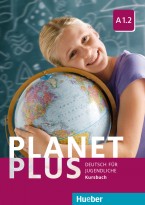 MÓDULO 5: FREUNDE LECCIÓN 1: SECHS FREUNDELECCIÓN 2: SO SIND WIRLECCIÓN 3: WAS MACHEN WIR HEUTEBLOQUE 0: OBJETIVOS Y COMPETENCIAS CLAVEBLOQUE I: COMPRENSIÓN DE TEXTOS ORALESBLOQUE II: PRODUCCIÓN DE TEXTOS ORALES: EXPRESIÓN E INTERACCIÓNBLOQUE III: COMPRENSIÓN DE TEXTOS ESCRITOSBLOQUE IV: PRODUCCIÓN DE TEXTOS ESCRITOS: EXPRESIÓN E INTERACCIÓNV. ATENCIÓN A LA DIVERSIDADZum Schluss (l. del alumno, p. 20)Lektionen 13-14-15:  Tareas:Lesen: Witze. Leer una serie de chistes y relacionarlos con unas imágenes. Cambiar vocabulario de uno de los chistes y contarlo uno mismoProjekt: Klassenplakat „Das bin ich“. Preparar de forma individual un Steckbrief sobre uno mismo y presentarse.Portfolio: Das bin ich. Escribir una presentación breve sobre uno mismo y pegarla en el cuaderno.Wir sprechen miteinander: Thema „Freizeit“. A partir de unas tarjetas hacer unas preguntas sobre el tema de cada tarjeta y responder.Material de evaluación: Test Modul 13-14-15 (l. de ejerc., p.19+20)VI. EDUCACIÓN LITERARIAA través de esta sección se fomenta y se desarrolla la competencia relacionada con la conciencia y expresiones culturales (CCEC): 	Aproximación a las lecturas de la colección „Leseclub“ de nivel A1 basadas en cuentos tradicionales. Más información en www.hueber.esVII-. ASPECTOS SOCIOCULTURALES Y CONCIENCIA INTERCULTURALMediante las siguientes actividades se fomentan y se desarrollan, por un lado la competencia matemática y en ciencia y tecnología (CMCT) y se adquieren por otro lado conocimientos en otras áreas curriculares: Landeskunde: Tú en España y yo en Alemania (Glosario, p.13)CONTENIDOS INTERCURRICULARESMúsica:  Canciones sobre lugares de ocio y tiempo libre    (l. del alumno, p. 17)El alumno reflexiona acerca de la música en los países de lengua alemana: conocimiento de grupos musicales, cantantes, temas musicales etc...VIII. TEMAS TRANSVERSALES: Valores y ActitudesEducación para la paz Interés y respeto por las aficiones y las actividades de ocio y tiempo libre de los demás (L13,L14,15)Reconocimiento de valores positivos como la amistad (L13,L14,L15)Educación para la saludValoración de la importancia del consumo de bebidas saludables.Superar el bloqueo mental a la hora de hablar en una lengua extranjeraUsar y fomentar el uso de la lengua extranjera en clase IX. UTILIZACIÓN DE LAS TECNOLOGÍAS DE LA INFORMACIÓN Y LA COMUNICACIÓN: A través de los siguientes componentes se fomenta y se desarrolla la competencia digital (CD): DVD para practicar contenidos de repaso de gramática, vocabulario y fonéticaInteraktives Kursbuch / Libro interactivo del libro del alumnoX. SENTIDO DE INICIATIVA Y EMPRENDIMIENTO: A través de la siguiente sección del libro del alumno se fomenta y se desarrolla el sentido de iniciativa y emprendimiento, que corresponde a la competencia de sentido de iniciativa y espíritu emprendedor (SIE). Podemos establecer dos bloques bien diferenciados de tareas:Proyectos en común: Projekt: Freizeit bei uns. Contestar a unas preguntas y realizar en grupo un Plakat sobre este tema. Como material extra y a modo de sugerencia, el profesor puede utilizar como complemento nuestro „Zwischendurch mal Projekte“ Tareas individuales: El propio DVD ofrece al alumno la posibilidad de repasar y reforzar sus conocimientos léxico-gramaticales y fonéticos.La guía / Glossar XXL ofrece al alumno la posibilidad de repasar todo el vocabulario y la gramática del módulo 5 a través de unos ejercicios XI. CONSEJOS DE AUTOAPRENDIZAJEA través de la siguiente sección del libro de ejercicios aprende y sigue algunos consejos y técnicas de aprendizaje, con lo que trabaja y desarrolla la competencia de aprender a aprender (CAA):Consejos de aprendizaje del vocabulario (l. de ejerc., p. 17,18 )Consejos de aprendizaje de gramática (l. de ejerc., p. 13,14)Schreiben (L13,L14,L15; l. de ejerc, p. 16)Lesen  (L13,L14,L15; l. de ejerc, p. 16)Además en el libro del alumno encontramos otros consejos relacionados con estrategias de audición, comprensión lectora y aprendizaje de vocabulario, que se encuentra ubicados en el margen derecho del contenido:Hören Lesen Wortschatz XII. RECURSOS DE EVALUACIÓNINSTRUMENTOS DE EVALUACIÓN BÁSICOSLernwortschatz: autoevaluación sobre vocabulario (l. de ejerc., p. 17,18)Tests de las lecciones 13-14-15 (l. de ejerc., 19+20)INSTRUMENTOS DE EVALUACIÓN EXTRATraining: Lesen, Schreiben: entrenamiento para la preparación de exámenes Fit für fit in Deutsch A1 (l. de ejerc., p. 16) MÓDULO 6: EINKAUFEN LECCIÓN 16: EIN GEBURTSTAGSGESCHENKLECCIÓN 17: JAKOB UND JULIALECCIÓN 18: JONASBLOQUE 0: OBJETIVOS Y COMPETENCIAS CLAVEBLOQUE I: COMPRENSIÓN DE TEXTOS ORALESBLOQUE II: PRODUCCIÓN DE TEXTOS ORALES: EXPRESIÓN E INTERACCIÓNBLOQUE III: COMPRENSIÓN DE TEXTOS ESCRITOSBLOQUE IV: PRODUCCIÓN DE TEXTOS ESCRITOS: EXPRESIÓN E INTERACCIÓNV. ATENCIÓN A LA DIVERSIDADZum Schluss (l. del alumno, p. 36)Lektionen 16-17-18:  Tareas:Lesen: Das Schwarze Brett. Comprensión lectora de un tablón de anuncios, contestar a unas preguntas y relacionar los anuncios con unos breves talks propuestos y poner en práctica en parejas diálogos similares.Comprensión lectora sobre Comino. Contestar a una pregunta y completar alguna información del diálogo.Projekt: So ist es bei uns. En un cartel, dibujar o pegar lugares del entorno en el que se vive y pegar tarjetas con los nombres de estos lugares, para luego practicar frases indicando dónde vive cada uno y qué hay.Material de evaluación: Test Modul 16-17-18 (l. de ejerc., p. 35+36)VI. EDUCACIÓN LITERARIAA través de esta sección se fomenta y se desarrolla la competencia relacionada con la conciencia y expresiones culturales (CCEC): 	Aproximación a las lecturas de la colección „Leseclub“ de nivel A1 basadas en cuentos tradicionales. Más información en www.hueber.esVII-. ASPECTOS SOCIOCULTURALES Y CONCIENCIA INTERCULTURALMediante las siguientes actividades se fomentan y se desarrollan, por un lado la competencia matemática y en ciencia y tecnología (CMCT) y se adquieren por otro lado conocimientos en otras áreas curriculares: Tú en España y yo en Alemania (Glosario, p.22)CONTENIDOS INTERCURRICULARESEducación Cívica:  Formas de respeto en cualquier país del entorno D-A-CH-L (l. del alumno, p. 34)El alumno identifica a través de una entrevista las normas de distancia y respeto al comunicarse con un adulto en cualquier ámbito de los diferentes países D-A-CH-L.VIII. TEMAS TRANSVERSALES: Valores y ActitudesEducación para la paz Interés y respeto por las aficiones y las actividades de ocio y tiempo libre de los demás (L4,L5,L6)Reconocimiento de valores positivos como la amistad (L4,L5,L6)Educación para la saludValoración de la importancia de la actividad física frente a otras actividades de ocio.Superar el bloqueo mental a la hora de hablar en una lengua extranjeraUsar y fomentar el uso de la lengua extranjera en clase IX. UTILIZACIÓN DE LAS TECNOLOGÍAS DE LA INFORMACIÓN Y LA COMUNICACIÓN: A través de los siguientes componentes se fomenta y se desarrolla la competencia digital (CD): DVD con contenidos de repaso de gramática, vocabulario y fonéticaInteraktives Kursbuch / Libro interactivo del libro del alumnoX. SENTIDO DE INICIATIVA Y EMPRENDIMIENTO: A través de la siguiente sección del libro del alumno se fomenta y se desarrolla el sentido de iniciativa y emprendimiento, que corresponde a la competencia de sentido de iniciativa y espíritu emprendedor (SIE). Podemos establecer dos bloques bien diferenciados de tareas:Proyectos en común: Como material extra y a modo de sugerencia, el profesor puede utilizar como complemento nuestro „Zwischendurch mal Projekte“ Tareas individuales: El propio DVD ofrece al alumno la posibilidad de repasar y reforzar sus conocimientos léxico-gramaticales y fonéticos.La guía / Glossar XXL ofrece al alumno la posibilidad de repasar todo el vocabulario y la gramática del módulo 6 a través de unos ejercicios XI. CONSEJOS DE AUTOAPRENDIZAJEA través de la siguiente sección del libro de ejercicios aprende y sigue algunos consejos y técnicas de aprendizaje, con lo que trabaja y desarrolla la competencia de aprender a aprender (CAA):Consejos de aprendizaje del vocabulario (l. de ejerc., p. 33,34 )Consejos de aprendizaje de gramática (l. de ejerc., p. 27,30)Schreiben (L16,17,18; l. de ejerc, p. 32)Lesen  (L16,17,18; l. de ejerc, p. 32)Además en el libro del alumno encontramos otros consejos relacionados con estrategias de audición, comprensión lectora y aprendizaje de vocabulario, que se encuentra ubicados en el margen derecho del contenido:Hören Lesen Wortschatz XII. RECURSOS DE EVALUACIÓNINSTRUMENTOS DE EVALUACIÓN BÁSICOSLernwortschatz: autoevaluación sobre vocabulario (l. de ejerc., p. 33,34)Tests de las lecciones 16-17-18  (l. de ejerc., 35+36)INSTRUMENTOS DE EVALUACIÓN EXTRATraining: Lesen, Schreiben: entrenamiento para la preparación de exámenes Fit für fit in Deutsch A1 (l. de ejerc., p. 32) MÓDULO 7: TIERE LECCIÓN 19: VIELE TIERELECCIÓN 20: FÜNF TIERE AUF PROBELECCIÓN 21: WIR UND UNSERE TIEREBLOQUE 0: OBJETIVOS Y COMPETENCIAS CLAVEBLOQUE I: COMPRENSIÓN DE TEXTOS ORALESBLOQUE II: PRODUCCIÓN DE TEXTOS ORALES: EXPRESIÓN E INTERACCIÓNBLOQUE III: COMPRENSIÓN DE TEXTOS ESCRITOSBLOQUE IV: PRODUCCIÓN DE TEXTOS ESCRITOS: EXPRESIÓN E INTERACCIÓNV. ATENCIÓN A LA DIVERSIDADZum Schluss (l. del alumno, p. 50,51)Lektionen 19-20-21:  Tareas:Lesen: Traumberuf „Filmhunde-Trainer“ .Comprensión lectora de un texto, relacionar unos títulos para cada párrafo e identificar qué afirmaciones son verdaderas. Projekt: „Tier-Comics“. Realizar cómic por parejas sobre animales que indican sus preferencias sobre la comida y el tiempo libre y pegarlo en la clase. Wir sprechen miteinander: Thema „Essen und Trinken“. Escribir tarjetas con vocabulario sobre el tema para luego hablar sobre este en grupo.Comprensión lectora: Statistik: Haustiere. Texto con información concreta sobre los animales en Alemania. Compararlo con el país de cada uno.Material de evaluación: Test Modul 19-20-21 (l. de ejerc., p. 51+52)VI. EDUCACIÓN LITERARIAA través de esta sección se fomenta y se desarrolla la competencia relacionada con la conciencia y expresiones culturales (CCEC): 	Aproximación a las lecturas de la colección „Leseclub“ de nivel A1 basadas en cuentos tradicionales. Más información en www.hueber.esVII-. ASPECTOS SOCIOCULTURALES Y CONCIENCIA INTERCULTURALMediante las siguientes actividades se fomentan y se desarrollan, por un lado la competencia matemática y en ciencia y tecnología (CMCT) y se adquieren por otro lado conocimientos en otras áreas curriculares: Tú en España y yo en Alemania (Glosario, p.32)CONTENIDOS INTERCURRICULARESNaturaleza:  Estadística sobre animales comunes de la sociedad alemana (l. del alumno, p. 51)Música:  Canción relacionada con un perro (l. del alumno, p. 49)El alumno reflexiona acerca de la música en los países de lengua alemana: conocimiento de grupos musicales, cantantes, temas musicales etc...VIII. TEMAS TRANSVERSALES: Valores y ActitudesEducación para la paz Interés y respeto por las aficiones y las actividades de ocio y tiempo libre de los demás (L19,L20,L21)Reconocimiento de valores positivos como la amistad (L19,L20,L21)Educación para la saludValoración de la importancia de la actividad física frente a otras actividades de ocio.Superar el bloqueo mental a la hora de hablar en una lengua extranjeraUsar y fomentar el uso de la lengua extranjera en clase IX. UTILIZACIÓN DE LAS TECNOLOGÍAS DE LA INFORMACIÓN Y LA COMUNICACIÓN: A través de los siguientes componentes se fomenta y se desarrolla la competencia digital (CD): DVD con contenidos de repaso de gramática, vocabulario y fonéticaInteraktives Kursbuch / Libro interactivo del libro del alumnoX. SENTIDO DE INICIATIVA Y EMPRENDIMIENTO: A través de la siguiente sección del libro del alumno se fomenta y se desarrolla el sentido de iniciativa y emprendimiento, que corresponde a la competencia de sentido de iniciativa y espíritu emprendedor (SIE). Podemos establecer dos bloques bien diferenciados de tareas:Proyectos en común: Projekt: „Tier-Comics“. Realizar cómic por parejas sobre animales que indican sus preferencias sobre la comida y el tiempo libre y pegarlo en la clase.Como material extra y a modo de sugerencia, el profesor puede utilizar como complemento nuestro „Zwischendurch mal Projekte“ Tareas individuales: El propio DVD  que ofrece al alumno la posibilidad de repasar y reforzar sus conocimientos léxico-gramaticales y fonéticos.La guía / Glossar XXL ofrece al alumno la posibilidad de repasar todo el vocabulario y la gramática del módulo 3 a través de unos ejercicios XI. CONSEJOS DE AUTOAPRENDIZAJEA través de la siguiente sección del libro de ejercicios aprende y sigue algunos consejos y técnicas de aprendizaje, con lo que trabaja y desarrolla la competencia de aprender a aprender (CAA):Consejos de aprendizaje del vocabulario (l. de ejerc., p. 49,50 )Consejos de aprendizaje de gramática (l. de ejerc., p. 40,42)Schreiben (L19,L20,L21; l. de ejerc, p. 48)Lesen  (L19,L20,L21; l. de ejerc, p. 48)Además en el libro del alumno encontramos otros consejos relacionados con estrategias de audición, comprensión lectora y aprendizaje de vocabulario, que se encuentra ubicados en el margen derecho del contenido:Hören Lesen Wortschatz XII. RECURSOS DE EVALUACIÓNINSTRUMENTOS DE EVALUACIÓN BÁSICOSLernwortschatz: autoevaluación sobre vocabulario (l. de ejerc., p. 49,50)Tests de las lecciones 19-20-21 (l. de ejerc., 51+52)INSTRUMENTOS DE EVALUACIÓN EXTRATraining: Lesen, Schreiben: entrenamiento para la preparación de exámenes Fit für fit in Deutsch A1 (l. de ejerc., p. 48) MÓDULO 8: FERIEN UND REISEN LECCIÓN 22: BALD SIND FERIENLECCIÓN 23: WIR FAHREN ABLECCIÓN 24: NEUE FREUNDEBLOQUE 0: OBJETIVOS Y COMPETENCIAS CLAVEBLOQUE I: COMPRENSIÓN DE TEXTOS ORALESBLOQUE II: PRODUCCIÓN DE TEXTOS ORALES: EXPRESIÓN E INTERACCIÓNBLOQUE III: COMPRENSIÓN DE TEXTOS ESCRITOSBLOQUE IV: PRODUCCIÓN DE TEXTOS ESCRITOS: EXPRESIÓN E INTERACCIÓNV. ATENCIÓN A LA DIVERSIDADZum Schluss (l. del alumno, p. 64,65)Lektionen 22-23-24:  Tareas:Lesen: „Anzeigen“. Leer diferentes anuncios de libros e identificar el tema de cada uno de ellos, identificar vocabulario conocido y contestar unas preguntas.Projekt: „Unser Wohnort“. Realizar un poster de vacaciones con la información personal de cada uno, con fotos que se hayan encontrado.Rap: „Egal“. Escuchar y leer al mismo tiempo este rap. Luego hacer versiones propias con otras nacionalidades e idiomas y cantar las nuevas estrofa en Playback.Material de evaluación: Test Modul 22-23-24 (l. de ejerc., p. 67+68)VI. EDUCACIÓN LITERARIAA través de esta sección se fomenta y se desarrolla la competencia relacionada con la conciencia y expresiones culturales (CCEC): 	Aproximación a las lecturas de la colección „Leseclub“ de nivel A1 basadas en cuentos tradicionales. Más información en www.hueber.esVII-. ASPECTOS SOCIOCULTURALES Y CONCIENCIA INTERCULTURALMediante las siguientes actividades se fomentan y se desarrollan, por un lado la competencia matemática y en ciencia y tecnología (CMCT) y se adquieren por otro lado conocimientos en otras áreas curriculares.Tú en España y yo en Alemania (Glosario, p.16, 25, 35)CONTENIDOS INTERCURRICULARESGeografía:  Descubrir otras nacionalidades y sus idiomas (l. del alumno, p. 60)VIII. TEMAS TRANSVERSALES: Valores y ActitudesEducación para la paz Interés y respeto por las aficiones y las actividades de ocio y tiempo libre de los demás (L22,L23,L24)Reconocimiento de valores positivos como la amistad (L22,L23,L24)Educación para la saludValoración de la importancia de la actividad física frente a otras actividades de ocio.Superar el bloqueo mental a la hora de hablar en una lengua extranjeraUsar y fomentar el uso de la lengua extranjera en clase IX. UTILIZACIÓN DE LAS TECNOLOGÍAS DE LA INFORMACIÓN Y LA COMUNICACIÓN: A través de los siguientes componentes se fomenta y se desarrolla la competencia digital (CD): DVD con contenidos de repaso de gramática, vocabulario y fonéticaInteraktives Kursbuch / Libro interactivo del libro del alumnoX. SENTIDO DE INICIATIVA Y EMPRENDIMIENTO: A través de la siguiente sección del libro del alumno se fomenta y se desarrolla el sentido de iniciativa y emprendimiento, que corresponde a la competencia de sentido de iniciativa y espíritu emprendedor (SIE). Podemos establecer dos bloques bien diferenciados de tareas:Proyectos en común: Projekt:  „Unser Wohnort“. Realizar un poster de vacaciones con la información personal de cada uno, con fotos que se hayan encontrado.Como material extra y a modo de sugerencia, el profesor puede utilizar como complemento nuestro „Zwischendurch mal Projekte“ Tareas individuales: El propio DVD ofrece al alumno la posibilidad de repasar y reforzar sus conocimientos léxico-gramaticales y fonéticos.La guía / Glossar XXL ofrece al alumno la posibilidad de repasar todo el vocabulario y la gramática del módulo 1 a través de unos ejercicios XI. CONSEJOS DE AUTOAPRENDIZAJEA través de la siguiente sección del libro de ejercicios aprende y sigue algunos consejos y técnicas de aprendizaje, con lo que trabaja y desarrolla la competencia de aprender a aprender (CAA):Consejos de aprendizaje del vocabulario (l. de ejerc., p. 65,66 )Consejos de aprendizaje de gramática (l. de ejerc., p. 56)Schreiben (L22,L23,L24; l. de ejerc, p. 64)Lesen  (L22,L23,L24; l. de ejerc, p. 64)Además en el libro del alumno encontramos otros consejos relacionados con estrategias de audición, comprensión lectora y aprendizaje de vocabulario, que se encuentra ubicados en el margen derecho del contenido:Hören Lesen Wortschatz XII. RECURSOS DE EVALUACIÓNINSTRUMENTOS DE EVALUACIÓN BÁSICOSLernwortschatz: autoevaluación sobre vocabulario (l. de ejerc., p. 65,66)Tests de las lecciones 22-23-24 (l. de ejerc., 67+68)INSTRUMENTOS DE EVALUACIÓN EXTRATraining: Lesen, Schreiben: entrenamiento para la preparación de exámenes Fit für fit in Deutsch A1 (l. de ejerc., p. 64) PROGRAMACIÓN DIDÁCTICA Planet Plus A1.2ALEMÁN – Segunda lengua extranjeraLOMCE, 8/2013, de 9 de diciembreReal Decreto 1105/2014, de 26 de diciembre, por el que se establece el currículo básico de la Educación Secundaria Obligatoria y del BachilleratoOrden ECD/65/2015, de 21 de enero, por la que se describen las relaciones entre las competencias, los contenidos y los criterios de evaluación de la educación primaria, la educación secundaria obligatoria y el bachilleratoCompetencias comunicativas nivel A 1Competencias comunicativas nivel A 1Competencias comunicativas nivel A 1Competencias comunicativas nivel A 1Competencias comunicativas nivel A 1ComprensiónComprensiónProducciónProducciónProducciónAuditiva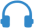 Lectora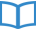 Expresión oral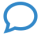 Interacción oral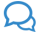 Escrita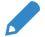 Comprender frases y el vocabulario más habitual sobre temas de interés personal (información personal y familiar muy básica, compras, lugar de residencia, empleo).Ser capaz de leer palabras y nombres conocidos y frases muy sencillas, por ejemplo las que hay en letreros, carteles y catálogos.Utilizar expresiones y frases sencillas para describir el lugar donde vivo y las personas que conoce.Poder participar en una conversación de forma sencilla siempre que la otra persona esté dispuesta a repetir lo que ha dicho o a decirlo con otras palabras y a una velocidad más lenta y me ayude a formular lo que intento decir. Plantear y contestar preguntas sencillas sobre temas de necesidad inmediata o asuntos muy habituales.Ser capaz de escribir postales cortas y sencillas, por ejemplo para enviar felicitaciones. Saber rellenar formularios con datos personales, por ejemplo el nombre, la nacionalidad y la dirección en el formulario del registro de un hotel.TemaHoraslectivasControlesunidadExamentrimestre1º TrimestreLektion 0Deutsch oder Englisch?20 11º TrimestreMODULFREUNDELektion 13Sechs Freunde51 11º TrimestreMODULFREUNDELektion 14So sind wir41 11º TrimestreMODULFREUNDELektion 15Was machen wir heute?41 11º TrimestreMODULEINKAUFENLektion 16Ein Geburtstagsgeschenk41 12º  TrimestreMODULEINKAUFENLektion 17Jakob und Julia4112º  TrimestreMODULEINKAUFENLektion 18Jonas4112º  TrimestreMODULTIERELektion 19Viele Tiere4112º  TrimestreMODULTIERELektion 20Fünf Tiere auf Probe4113º TrimestreMODULTIERELektion 21Wir und unsere TIere4113º TrimestreMODULFERIENUNDREISENLektion 22Bald sind Ferien4113º TrimestreMODULFERIENUNDREISENLektion 23Wir fahren ab4113º TrimestreMODULFERIENUNDREISENLektion 24Neue Freunde411516360CONTENIDOSGENERALESCONTENIDOS ESPECÍFICOSCompetencialingüísticaEstrategias decomprensión/ producciónAspectossocioculturales y sociolingüísticosFunciones comunicativasEstructurassintáctico- discursivasCONTENIDOS ESPECÍFICOSBloque 1	Aplicar conocimientos previos sobre el tema para identificar la información global y específica de textos orales.Inferir y formular hipótesis a partir de la comprensión de algunos elementos del texto oral.Adquirir conocimientos sobre las costumbres, creencias, tradiciones, etc. propias de los países de habla alemana.Valorar la lengua extranjera como medio de comunicación.Presentarse y presentar a otras personas.Describir cualidades físicas y abstractas de personas, objetos, lugares y actividades.Narrar acontecimientos presentes y pasados.Expresar acontecimientos futuros.Pedir y ofrecer información.Aceptar y rechazar invitaciones.Expresar acuerdo o desacuerdo.Expresar voluntad, interés, satisfacción, sorpresa, etc.Dar consejos.Formular sugerencias, deseos, condiciones, hipótesis.Léxico oral de uso común (recepción) relativo a la identificación personal; vivienda, hogar y entorno; actividades de la vida diaria; familia y amigos; trabajo y ocupaciones; tiempo libro, ocio y deporte; viajes y vacaciones; salud y cuidados físicos; educación y estudio; compras y actividades comerciales; alimentación y restauración; transporte; lengua y comunicación; medio ambiente, clima y entorno natural; y tecnologías de la información y la comunicación.Patrones sonoros, acentuales, rítmicos y de entonación.Comprender mensajes orales breves y sencillos en relación con las actividades de aula.: instrucciones, preguntas, comentarios.Comprender información global en textos orales de diferente tipología.Comprender la información específica en textos orales sobre asuntos cotidianos y predecibles como números, precios, horarios, nombres o lugares con apoyo de elementos verbales y no verbales.Bloque 2	Estructurar mensajes de forma sencilla y clara, distinguiendo la idea principal de ideas secundarias.Utilizar estrategias de comunicación para iniciar, mantener y terminar la interacción.Compensar carencias lingüísticas mediante procedimientos lingüísticos (modificar palabras de significado parecido / usar el lenguaje corporal culturalmente pertinente), paralingüísticos o paratextuales.Adquirir conocimientos sobre las costumbres, creencias, tradiciones, etc. propias de países de habla alemana.Valorar la lengua alemana como medio de comunicación.Adecuar la producción e interacción a los usos socioculturales del alemán.Presentarse y presentar a otras personas.Describir cualidades físicas y abstractas de personas, objetos, lugares y actividades.Narrar acontecimientos presentes y pasados.Expresar acontecimientos futuros.Pedir y ofrecer información.Aceptar y rechazar invitaciones.Expresar acuerdo o desacuerdo.Expresar voluntad, interés, satisfacción, sorpresa, etc.Dar consejos.Formular sugerencias, deseos, condiciones, hipótesis.Léxico oral de uso común (recepción) relativo a la identificación personal; vivienda, hogar y entorno; actividades de la vida diaria; familia y amigos; trabajo y ocupaciones; tiempo libro, ocio y deporte; viajes y vacaciones; salud y cuidados físicos; educación y estudio; compras y actividades comerciales; alimentación y restauración; transporte; lengua y comunicación; medio ambiente, clima y entorno natural; y tecnologías de la información y la comunicación.Patrones sonoros, acentuales, rítmicos y de entonación.Participar en conversaciones y simulaciones sobre temas cotidianos y de interés personal, mostrando respeto hacia los errores y dificultades que puedan tener los demás.Reaccionar de manera sencilla y breve, empleando respuestas espontáneas y  precisas a situaciones de comunicación creadas en clase.Respetar los turnos de palabra, cambios de tema, etc.Producir oralmente descripciones, narraciones y explicaciones de carácter general sobre experiencias y acontecimientos.Valorar la corrección formal en la producción de mensajes orales.Bloque 3	Aplicar conocimientos previos sobre el tema para identificar la información global.Identificar el tema a través de deducciones de significados por el contexto, por elementos visuales, por comparación de palabras.Formular hipótesis a partir de la comprensión de algunos de los elementos del texto escrito.Formular hipótesis sobre el contenido del texto escrito.Adquirir conocimientos sobre las costumbres, creencias, tradiciones, etc. propias de países de habla alemana.Valorar la lengua alemana como medio de comunicación.Reconocer algunos elementos socioculturales que se presenten en los textos escritos.Presentarse y presentar a otras personas.Describir cualidades físicas y abstractas de personas, objetos, lugares y actividades.Narrar acontecimientos presentes y pasados.Expresar acontecimientos futuros.Pedir y ofrecer información.Aceptar y rechazar invitaciones.Expresar acuerdo o desacuerdo.Expresar voluntad, interés, satisfacción, sorpresa, etc.Dar consejos.Formular sugerencias, deseos, condiciones, hipótesis.Léxico escrito de uso común (recepción) relativo a la identificación personal; vivienda, hogar y entorno; actividades de la vida diaria; familia y amigos; trabajo y ocupaciones; tiempo libro, ocio y deporte; viajes y vacaciones; salud y cuidados físicos; educación y estudio; compras y actividades comerciales; alimentación y restauración; transporte; lengua y comunicación; medio ambiente, clima y entorno natural; y tecnologías de la información y la comunicación.Patrones gráficos y convenciones ortográficas.Comprender mensajes escritos breves y sencillos en relación con las actividades de aula: instrucciones, preguntas, comentarios.Identificar el tema de un texto escrito con el apoyo contextual que éste contenga (imágenes, títulos, números, etc.) Comprender la idea general y los puntos más relevantes de diversos textos escritos, en soporte papel y digital, de interés general o referido a contenidos a otras materias del currículo.Iniciarse en la lectura de comentada de obras teatrales breves o de fragmentos.Iniciarse en la lectura autónoma de textos adaptados relacionados con sus intereses.Hacer uso de la biblioteca del centro y de bibliotecas virtuales para obtener información.Bloque 4	Movilizar y coordinar las propias competencias generales y comunicativas con el fin de poder realizar la tarea (repasar qué se sabe sobre el tema, qué se puede o se quiere decir, etc.).Localizar y usar adecuadamente recursos lingüísticos o temáticos (uso de un diccionario o gramática, obtención de ayuda, etc.)Producir textos escritos breves y sencillos a partir de modelos sobre temas cotidianos, utilizando los conectores y el léxico apropiado.Adquirir conocimientos sobre las costumbres, creencias, tradiciones, etc. propias de países de habla alemana.Valorar la lengua alemana como medio de comunicación.Adecuar la producción e interacción a los usos socioculturales del alemán.Describir cualidades físicas y abstractas de personas, objetos., lugares y actividades.Narrar acontecimientos presentes y pasados.Expresar acontecimientos futuros.Pedir y ofrecer información.Aceptar y rechazar invitaciones.Expresar acuerdo o desacuerdo.Expresar la voluntad, el interés, la satisfacción, la sorpresa, etc.Dar consejos.Formular sugerencias, deseos, condiciones, hipótesis.Léxico escrito de uso común (recepción) relativo a la identificación personal; vivienda, hogar y entorno; actividades de la vida diaria; familia y amigos; trabajo y ocupaciones; tiempo libro, ocio y deporte; viajes y vacaciones; salud y cuidados físicos; educación y estudio; compras y actividades comerciales; alimentación y restauración; transporte; lengua y comunicación; medio ambiente, clima y entorno natural; y tecnologías de la información y la comunicación.Patrones gráficos y convenciones ortográficas.Iniciarse en la realización de intercambios escritos con hablantes de lengua alemana, utilizando soporte papel o medios digitales.Producir diferentes textos breves, usando un léxico sencillo pero adecuado al tema y al contexto.Utilizar el registro apropiado al lector al que va dirigido el texto (formal/informal) en producciones sencillas y breves.Hacer un uso bastante correcto de la ortografía y de los signos de puntuación elementales.Mostrar interés por la presentación cuidada de textos escritos, en soporte papel y digital.Valorar la corrección formal en la producción de mensajes escritos breves y sencillos.Tarea inicial- Observar las imágenes y textos que se presentanTareas:- Identificar el tema a través de la observación y decir en la lengua materna de qué se trata Objetivos comunicativosgenerales- Hablar de las aficiones o gustos- Describir a una persona- Decir lo que (no) se puede hacer- Hacer una propuesta, aceptarla o rechazarla- Decir lo que (no) va con alguien o que no funciona- Hablar sobre la salud de uno mismo- Expresar felicitacionesObjetivos sintáctico-discursivos y  pragmáticos- Conocer el genitivo -s en nombres- Conocer los artículos posesivos seine/ ihre (Plural)- Conocer el uso del verbo modal können- Conocer indicaciones de lugar con Akkusativ- Conocer los verbos separables CONTENIDOSCONTENIDOS ESPECÍFICOS DE LA UNIDADCONTENIDOS ESPECÍFICOS DE LA UNIDADEstrategias de comprensión de un texto oral: Fomento y desarrollo de la competencia lingüística (CCL) y tratamiento de las otras competencias clave restantes mediante estas actividades: Estrategias de comprensión de un texto oral: Fomento y desarrollo de la competencia lingüística (CCL) y tratamiento de las otras competencias clave restantes mediante estas actividades: Estrategias de comprensión de un texto oral: Fomento y desarrollo de la competencia lingüística (CCL) y tratamiento de las otras competencias clave restantes mediante estas actividades: - Repetir el vocabulario nuevo y/o conocido en voz alta y afianzarlo a través de las actividades de repetición- Usar información previa a base de fotografías, imágenes o símbolos significativos como forma de anticipar el vocabulario nuevo y activar el vocabulario conocido- Aplicar técnicas y consejos de audición o para la mejora de aspectos fonéticos- Aclarar en el idioma materno situaciones previas para facilitar la comprensión de un texto oral- Reforzar y/o repasar con las actividades propuestas en el cd-rom- Escuchar: Unos textos y relacionarlos con imágenes (L13, Ej. 1a,b) Unos textos y relacionarlos con imágenes (L13, Ej. 2a,b) Unos textos de nuevo e identificar quién habla (L13, Ej. 2c) Las estaciones del año y relacionarlas con imágenes (L13, Ej. 4a,b) Un acertijo para adivinar de qué hobby se trata (L13, Ej. 5) Descripciones y relacionarlas con imágenes (L14, Ej. 2a)Descripciones de nuevo, leerlas e identificarlas con imágenes (L14, Ej. 2b)Varios textos y relacionarlos con un calendario de eventos anterior (L14, Ej. 4a)Frases y repetirlas (L14, Ej. 4b)Hacia dónde se va y relacionarlo con imágenes (L15, Ej. 2a)Lugares a donde ir, leerlos y repetir (L15, Ej. 2b)Un diálogo y leerlo al mismo tiempo (L15, Ej. 4a)Unas escenas y relacionarlas con títulos (L15, Ej. 5a)Unas escenas de nuevo y relacionarlas con imágenes y frases (L15, Ej. 5b)Un diálogo y leerlos al mismo tiempo (L15, Ej. 7a)Diferentes felicitaciones y averiguar a qué se refieren y quién las dice (L15, Ej. 10a)- Escuchar: Unos textos y relacionarlos con imágenes (L13, Ej. 1a,b) Unos textos y relacionarlos con imágenes (L13, Ej. 2a,b) Unos textos de nuevo e identificar quién habla (L13, Ej. 2c) Las estaciones del año y relacionarlas con imágenes (L13, Ej. 4a,b) Un acertijo para adivinar de qué hobby se trata (L13, Ej. 5) Descripciones y relacionarlas con imágenes (L14, Ej. 2a)Descripciones de nuevo, leerlas e identificarlas con imágenes (L14, Ej. 2b)Varios textos y relacionarlos con un calendario de eventos anterior (L14, Ej. 4a)Frases y repetirlas (L14, Ej. 4b)Hacia dónde se va y relacionarlo con imágenes (L15, Ej. 2a)Lugares a donde ir, leerlos y repetir (L15, Ej. 2b)Un diálogo y leerlo al mismo tiempo (L15, Ej. 4a)Unas escenas y relacionarlas con títulos (L15, Ej. 5a)Unas escenas de nuevo y relacionarlas con imágenes y frases (L15, Ej. 5b)Un diálogo y leerlos al mismo tiempo (L15, Ej. 7a)Diferentes felicitaciones y averiguar a qué se refieren y quién las dice (L15, Ej. 10a)Aspectos socioculturales y sociolingüísticos:Aspectos socioculturales y sociolingüísticos:Aspectos socioculturales y sociolingüísticos:- Familiarizarse con algunos aspectos D-A-CH generalesConsideraciones:- Hobbies de los adolescentes en los países D-A-CH- Escuchar: Varios tipos de música e identificar cuál es la de la protagonista(L1,Ej. 2)Funciones Comunicativas:Funciones Comunicativas:Funciones Comunicativas:- Hablar de las aficiones o gustos- Describir a una persona- Decir lo que (no) se puede hacer- Hacer una propuesta, aceptarla o rechazarla- Decir lo que (no) va con alguien o que no funciona- Hablar sobre la salud de uno mismo- Expresar felicitaciones- schwimmen, Freunde treffen, tanzen…- Er ist groß, seine Haare sind braun…- Ich kann (nicht) gut tanzen…- Wir gehen in den Park? Kommst du mit?, Hast du Lust?,Ja, gern, Tut mir Leid, Ich kann nicht...-Ich kann leider nicht mitkommen…-Ich bin krank, mein Kopf tut weh…-Herzlichen Glückwunsch!, Alles Gute!, Gute Besserung!...- schwimmen, Freunde treffen, tanzen…- Er ist groß, seine Haare sind braun…- Ich kann (nicht) gut tanzen…- Wir gehen in den Park? Kommst du mit?, Hast du Lust?,Ja, gern, Tut mir Leid, Ich kann nicht...-Ich kann leider nicht mitkommen…-Ich bin krank, mein Kopf tut weh…-Herzlichen Glückwunsch!, Alles Gute!, Gute Besserung!...Estructuras sintáctico-discursivas:Estructuras sintáctico-discursivas:Estructuras sintáctico-discursivas:- Conocer el genitivo -s en nombresEscuchar: Unos textos y relacionarlos con imágenes (L13, Ej. 2a,b) Unos textos de nuevo e identificar quién habla (L13, Ej. 2c) Escuchar: Unos textos y relacionarlos con imágenes (L13, Ej. 2a,b) Unos textos de nuevo e identificar quién habla (L13, Ej. 2c) - Conocer los artículos posesivos seine/ ihre (Plural)Escuchar: Descripciones y relacionarlas con imágenes (L14, Ej. 2a)Descripciones de nuevo, leerlas e identificarlas con imágenes (L14, Ej. 2b)Escuchar: Descripciones y relacionarlas con imágenes (L14, Ej. 2a)Descripciones de nuevo, leerlas e identificarlas con imágenes (L14, Ej. 2b)- Conocer el uso del verbo modal können- Escuchar:Varios textos y relacionarlos con una calendario de eventos anterior (L14, Ej. 4a)Frases y repetirlas (L14, Ej. 4b)- Escuchar:Varios textos y relacionarlos con una calendario de eventos anterior (L14, Ej. 4a)Frases y repetirlas (L14, Ej. 4b)- Conocer indicaciones de lugar con Akkusativ- Escuchar: Un diálogo y leerlo al mismo tiempo (L15, Ej. 4a)- Escuchar: Un diálogo y leerlo al mismo tiempo (L15, Ej. 4a)- Conocer los verbos separables- Escuchar: Un diálogo y leerlo al mismo tiempo (L15, Ej. 4a)- Escuchar: Un diálogo y leerlo al mismo tiempo (L15, Ej. 4a)Léxico: Escuchar el siguiente vocabulario de alta frecuenciaLéxico: Escuchar el siguiente vocabulario de alta frecuenciaLéxico: Escuchar el siguiente vocabulario de alta frecuencia- Hobbies- Estaciones del año- Lugares de tiempo libre schwimmen, tanzen, shoppen… (L13, Ej. 2a,b)Sommer, Winter…(L13, Ej. 2a,b)Kino, Spielplatz, Skatepark…(L15, Ej. 4a)schwimmen, tanzen, shoppen… (L13, Ej. 2a,b)Sommer, Winter…(L13, Ej. 2a,b)Kino, Spielplatz, Skatepark…(L15, Ej. 4a)Aspectos fonéticos: - Prestar atención al acento, la melodía, la pronunciación y la entonación- Mostrar interés por seguir los consejos y técnicas de aprendizaje de algunos aspectos fonéticos  Laute und Buchstaben L14, Ej.7, p.15: - Escuchar: La pronunciación del grupo consonántico ch según donde en qué sílaba esté colocadoLaute und Buchstaben L14, Ej.7, p.15: - Escuchar: La pronunciación del grupo consonántico ch según donde en qué sílaba esté colocadoCRITERIOS DE EVALUACIONESTÁNDARES DE APRENDIZAJEINDICADORES DE LOGRO Y COMPETENCIAS CLAVE- Aplicar estrategias para la comprensión general de textos orales1. El alumno aplica estrategias para comprender un texto oral como usar ilustraciones a modo de información previa o sigue técnicas de aprendizaje específicas- El alumno escucha:  1.1 Unos textos y relaciona con imágenes (L13; CCL, CSC, SIE)1.2. Las estaciones del año y relaciona con imágenes (L13; CCL, CSC, CCEC, CAA, SIE)1.3. Descripciones y relaciona con imágenes (L14; CCL, CSC, CCEC, SIE)- Verificar la correcta comprensión de información específica mediante una audición2. El alumno comprueba si ha resuelto bien una actividad de autoevaluación mediante una audición- El alumno escucha: 2.1. Un acertijo para adivinar de qué hobby se trata (L13, CCL, CSC, CCEC, SIE)2.2. Varios textos y relacionarlos con un calendario de eventos anterior (L14; CCL, CSC, SIE)- Repetir las actividades de audición 3. El alumno repite  las actividades de audición para mejora de su pronunciación y de la comprensión del general de textos orales- El alumno escucha nuevamente: 3.1 Unos textos de nuevo e identificar quién habla (L13; CCL, CSC, SIE)3.2. Descripciones de nuevo, leerlas e identifica con imágenes (L14; CCL, CSC, CCEC, SIE)3.3. Unas escenas de nuevo y relaciona con imágenes y frases (L15; CCL, CSC, CCEC, SIE)- Interactuar en clase de forma individual, en parejas o en grupos4. El alumno interactúa en clase a todos los niveles: se implica activamente en la participación de las tareas que derivan de una audición y colabora con el resto de compañeros- El alumno: 4.1. Hacia dónde se va y lo relaciona con imágenes (L15; CCL, CSC, CCEC, SIE)4.2 Unas escenas y relaciona con títulos (L15; CCL, CSC, SIE) - Familiarizarse e identificar el vocabulario básico de aprendizaje del módulo 55.  El alumno se familiariza e identifica, entre otras cosas,  el vocabulario relativo a hobbies, estaciones del año y lugares de ocio y tiempo libre en los países D-A-CH- El alumno escucha: 5.1. Las estaciones del año y las relaciona con imágenes (L13; CCL, CSC, CAA, SIE)5.2. Un acertijo para adivinar de qué hobby se trata (L13; CCL, CSC, CCEC, SIE)- Conocer la relación entre sonido y grafía6. Conoce la relación entre sonido y grafía a través de las actividades de fonética- El alumno escucha: 6.1. La pronunciación del grupo consonántico ch según donde en qué sílaba esté colocado (L14, Ej.7, Laute und Buchstaben, p.15; CCL, CAA, SIE) - Autoevaluar el trabajo personal del módulo 17.  El alumno autoevalúa el trabajo realizado en el módulo 1 mediante diversos soportes- El alumno realiza:7.1. Las actividades de fonética propuestas en el DVD (L13-L14-L15; CCL, CMCT, CD, CSC, CAA, SIE)CONTENIDOSCONTENIDOS ESPECÍFICOS DE LA UNIDADCONTENIDOS ESPECÍFICOS DE LA UNIDADEstrategias de producción de un texto oral: Fomento y desarrollo de la competencia lingüística (CCL) y tratamiento de las otras competencias clave restantes mediante estas actividades: Estrategias de producción de un texto oral: Fomento y desarrollo de la competencia lingüística (CCL) y tratamiento de las otras competencias clave restantes mediante estas actividades: Estrategias de producción de un texto oral: Fomento y desarrollo de la competencia lingüística (CCL) y tratamiento de las otras competencias clave restantes mediante estas actividades: - Usar un texto escrito como modelo para producir otro similar de forma oral- Expresar el vocabulario relativo a objetos cotidianos, hobbys, nombres de países, etc...- Contestar a preguntas específicas de tipo personal- Familiarizarse y usar plenamente muletillas e interjecciones para facilitar la comunicación- Afianzamiento de la fonética a través de las actividades de pronunciación- Reforzar y/o repasar con las actividades propuestas en el cd-rom- Hablar sobre hobbies (L13, Ej.3)-Preguntar y responder por parejas sobre las preferencias de los hobbies (L13, Ej. 6d)- Describir a la persona que falta de una serie de imágenes (L14, Ej. 2c) - Describir a un compañero y resto adivina de quién se trata (L14, Ej. 3)- Cantar una canción con Playback (L15, ej. 3c)- Practicar diálogos sobre propuestas de tiempo libre (L15, Ej. 4b)- Hacer un juego de pantomima expresando dolor en alguna parte del cuerpo (L15, Ej. 6)- Practicar una conversación telefónica a partir de un diálogo (L15, Ej. 7b)- Opinar sobre unas felicitaciones (L15, Ej. 10b)- Hablar sobre hobbies (L13, Ej.3)-Preguntar y responder por parejas sobre las preferencias de los hobbies (L13, Ej. 6d)- Describir a la persona que falta de una serie de imágenes (L14, Ej. 2c) - Describir a un compañero y resto adivina de quién se trata (L14, Ej. 3)- Cantar una canción con Playback (L15, ej. 3c)- Practicar diálogos sobre propuestas de tiempo libre (L15, Ej. 4b)- Hacer un juego de pantomima expresando dolor en alguna parte del cuerpo (L15, Ej. 6)- Practicar una conversación telefónica a partir de un diálogo (L15, Ej. 7b)- Opinar sobre unas felicitaciones (L15, Ej. 10b)Aspectos socioculturales y sociolingüísticos:Aspectos socioculturales y sociolingüísticos:Aspectos socioculturales y sociolingüísticos:- Familiarizarse con algunos aspectos D-A-CH generalesConsideraciones:- Hobbies de los adolescentes en los países D-A-CHPreguntar y responder por parejas sobre las preferencias de los hobbies (L13, Ej. 6d)Funciones Comunicativas:Funciones Comunicativas:Funciones Comunicativas:- Hablar de las aficiones o gustos- Describir a una persona- Decir lo que (no) se puede hacer- Hacer una propuesta, aceptarla o rechazarla- Decir lo que (no) va con alguien o que no funciona- Hablar sobre la salud de uno mismo- Expresar felicitaciones- schwimmen, Freunde treffen, tanzen…- Er ist groß, seine Haare sind braun…- Ich kann (nicht) gut tanzen…- Wir gehen in den Park? Kommst du mit?, Hast du Lust?,Ja, gern, Tut mir Leid, Ich kann nicht...-Ich kann leider nicht mitkommen…-Ich bin krank, mein Kopf tut weh…-Herzlichen Glückwunsch!, Alles Gute!, Gute Besserung!...- schwimmen, Freunde treffen, tanzen…- Er ist groß, seine Haare sind braun…- Ich kann (nicht) gut tanzen…- Wir gehen in den Park? Kommst du mit?, Hast du Lust?,Ja, gern, Tut mir Leid, Ich kann nicht...-Ich kann leider nicht mitkommen…-Ich bin krank, mein Kopf tut weh…-Herzlichen Glückwunsch!, Alles Gute!, Gute Besserung!...Estructuras sintáctico-discursivas:Estructuras sintáctico-discursivas:Estructuras sintáctico-discursivas:- Conocer el genitivo -s en nombresHablar sobre hobbies (L13, Ej.3)Hablar sobre hobbies (L13, Ej.3)- Conocer los artículos posesivos seine/ ihre (Plural)Describir a la persona que falta de una serie de imágenes (L14, Ej. 2c)Describir a la persona que falta de una serie de imágenes (L14, Ej. 2c)- Conocer el uso del verbo modal könnenPracticar diálogos sobre propuestas de tiempo libre (L15, Ej. 4b)Practicar diálogos sobre propuestas de tiempo libre (L15, Ej. 4b)- Conocer indicaciones de lugar con AkkusativPracticar diálogos sobre propuestas de tiempo libre (L15, Ej. 4b)Practicar diálogos sobre propuestas de tiempo libre (L15, Ej. 4b)- Conocer los verbos separablesPracticar una conversación telefónica a partir de un diálogo (L15, Ej. 7b)Practicar una conversación telefónica a partir de un diálogo (L15, Ej. 7b)Léxico: Escuchar el siguiente vocabulario de alta frecuenciaLéxico: Escuchar el siguiente vocabulario de alta frecuenciaLéxico: Escuchar el siguiente vocabulario de alta frecuencia- Hobbies- Estaciones del año- Lugares de tiempo libre schwimmen, tanzen, shoppen… (L13, Ej. 2a,b)Sommer, Winter…(L13, Ej. 2a,b)Kino, Spielplatz, Skatepark…(L15, Ej. 4a)schwimmen, tanzen, shoppen… (L13, Ej. 2a,b)Sommer, Winter…(L13, Ej. 2a,b)Kino, Spielplatz, Skatepark…(L15, Ej. 4a)Aspectos fonéticos: - Prestar atención al acento, la melodía, la pronunciación y la entonación- Mostrar interés por seguir los consejos y técnicas de aprendizaje de algunos aspectos fonéticos  Laute und Buchstaben L14 Ej.7, p.15: Discernir la pronunciación del grupo consonántico ch según donde en qué sílaba esté colocadoLaute und Buchstaben L14 Ej.7, p.15: Discernir la pronunciación del grupo consonántico ch según donde en qué sílaba esté colocadoCRITERIOS DE EVALUACIONESTÁNDARES DE APRENDIZAJEINDICADORES DE LOGRO Y COMPETENCIAS CLAVE- Aplicar estrategias para la producción general de textos orales1. El alumno usa un texto escrito como modelo para producir otro similar de forma oral- El alumno: 1.1. Pregunta y responde por parejas sobre las preferencias de los hobbies (L13; CCL, CSC, SIE)1.2. Describe a la persona que falta de una serie de imágenes (L14; CCL, CSC, SIE)- Responder adecuadamente a conversaciones en las que se establece contacto social, se intercambia información, etc....2. El alumno se desenvuelve satisfactoriamente en conversaciones de „tú a tú“, intercambiando información, hablando de sí mismo y de los demás, etc...- El alumno: 2.1. Pregunta y responde por parejas sobre las preferencias de los hobbies (L13; CCL, CSC, CCEC, SIE)- Repetir las actividades de audición para puesta en práctica de la pronunciación 3. El alumno repite  las actividades de audición para mejora de su pronunciación y de la comprensión del general de textos orales- El alumno repite: 3.1. Una canción con playback (L15; CCL, CSC, SIE)- Interactuar en clase de forma individual, en parejas o en grupos4. El alumno interactúa en clase a todos los niveles: se implica activamente en la participación de las actividades y juegos de clase, y colabora con el resto de los compañeros - El alumno: 4.1. Pregunta y responde por parejas sobre las preferencias de los hobbies (L13; CCL, CSC, SIE)4.2. Practicar diálogos sobre propuestas de tiempo libre (L15; CCL, CSC, SIE)- Familiarizarse e identificar el vocabulario básico de aprendizaje del módulo 55.  El alumno se familiariza y representa diálogos para practicar el vocabulario básico de aprendizaje del módulo 5- El alumno: 5.1. Practica diálogos sobre propuestas de tiempo libre (L15; CCL, CSC, SIE)5.2. - Practica una conversación telefónica a partir de un diálogo (L15; CCL, CSC, SIE)- Conocer la relación entre sonido y grafía6. Conoce la relación entre sonido y grafía a través de las actividades de pronunciación en las actividades de fonética- El alumno practica en voz alta: 6.1. El grupo consonántico ch (L14, Ej.7, Laute und Buchstaben, p.15; CCL, CAA, SIE)- Autoevaluar el trabajo personal del módulo 57.  El alumno autoevalúa el trabajo realizado en el módulo 5 mediante diversos soportes- El alumno practica la pronunciación, melodía y entonación con: 7.1. Las actividades de fonética propuestas en el DVD (L13-L4-L15; CCL, CMCT, CD, CSC, CAA, SIE)CONTENIDOSCONTENIDOSCONTENIDOS ESPECÍFICOS DE LA UNIDADCONTENIDOS ESPECÍFICOS DE LA UNIDADCONTENIDOS ESPECÍFICOS DE LA UNIDADEstrategias de comprensión de un texto escrito: Fomento y desarrollo de la competencia lingüística (CCL) y tratamiento de las otras competencias clave restantes mediante estas actividades: Estrategias de comprensión de un texto escrito: Fomento y desarrollo de la competencia lingüística (CCL) y tratamiento de las otras competencias clave restantes mediante estas actividades: Estrategias de comprensión de un texto escrito: Fomento y desarrollo de la competencia lingüística (CCL) y tratamiento de las otras competencias clave restantes mediante estas actividades: Estrategias de comprensión de un texto escrito: Fomento y desarrollo de la competencia lingüística (CCL) y tratamiento de las otras competencias clave restantes mediante estas actividades: Estrategias de comprensión de un texto escrito: Fomento y desarrollo de la competencia lingüística (CCL) y tratamiento de las otras competencias clave restantes mediante estas actividades: - Usar información previa a base de fotografías, imágenes o símbolos significativos para facilitar una lectura más intuitiva y comprensiva- Tratar de forma inductiva la gramática en los textos a través del reconocimiento de algunas estructuras- Anticipar y apoyar el vocabulario nuevo mediante un Bildlexikon- Buscar similitudes lingüísticas a nivel de vocabulario: objetos cotidianos, nombres de países, hobbys, etc...- Reforzar y/o repasar con las actividades propuestas en el cd-rom- Usar información previa a base de fotografías, imágenes o símbolos significativos para facilitar una lectura más intuitiva y comprensiva- Tratar de forma inductiva la gramática en los textos a través del reconocimiento de algunas estructuras- Anticipar y apoyar el vocabulario nuevo mediante un Bildlexikon- Buscar similitudes lingüísticas a nivel de vocabulario: objetos cotidianos, nombres de países, hobbys, etc...- Reforzar y/o repasar con las actividades propuestas en el cd-rom- Leer: El texto de una canción y relacionarla con otros textos e imágenes (L13, Ej. 1)Una canción de nuevo e identificar quién la canta(L13, Ej. 2c)Frases sobre los gustos de cada uno (L13, Ej.6d)Unas descripciones e identificar de quién se trata (L14, Ej. 2b)Un calendario de eventos y relacionarlos con varios diálogos (L14, Ej. 4a)Unos SMS y relacionarlos con imágenes (L15, Ej. 1a)Unos SMS de nuevo y relacionar con unas respuestas (L15, Ej. 1b)Una canción y completarla con varias frases (L15, Ej. 3a,b)Un diálogo sobre el tiempo de ocio (L15, Ej. 4a)Unas frases y relacionarlas con diferentes escenas (L15, Ej.5b)Conversaciones telefónicas sobre actividades de tiempo libre (L15, Ej. 7a)Un E-Mail, completarlo correctamente (L15, Ej. 8)Un texto y anotar la información más importante (L15, Ej. 9)- Leer: El texto de una canción y relacionarla con otros textos e imágenes (L13, Ej. 1)Una canción de nuevo e identificar quién la canta(L13, Ej. 2c)Frases sobre los gustos de cada uno (L13, Ej.6d)Unas descripciones e identificar de quién se trata (L14, Ej. 2b)Un calendario de eventos y relacionarlos con varios diálogos (L14, Ej. 4a)Unos SMS y relacionarlos con imágenes (L15, Ej. 1a)Unos SMS de nuevo y relacionar con unas respuestas (L15, Ej. 1b)Una canción y completarla con varias frases (L15, Ej. 3a,b)Un diálogo sobre el tiempo de ocio (L15, Ej. 4a)Unas frases y relacionarlas con diferentes escenas (L15, Ej.5b)Conversaciones telefónicas sobre actividades de tiempo libre (L15, Ej. 7a)Un E-Mail, completarlo correctamente (L15, Ej. 8)Un texto y anotar la información más importante (L15, Ej. 9)- Leer: El texto de una canción y relacionarla con otros textos e imágenes (L13, Ej. 1)Una canción de nuevo e identificar quién la canta(L13, Ej. 2c)Frases sobre los gustos de cada uno (L13, Ej.6d)Unas descripciones e identificar de quién se trata (L14, Ej. 2b)Un calendario de eventos y relacionarlos con varios diálogos (L14, Ej. 4a)Unos SMS y relacionarlos con imágenes (L15, Ej. 1a)Unos SMS de nuevo y relacionar con unas respuestas (L15, Ej. 1b)Una canción y completarla con varias frases (L15, Ej. 3a,b)Un diálogo sobre el tiempo de ocio (L15, Ej. 4a)Unas frases y relacionarlas con diferentes escenas (L15, Ej.5b)Conversaciones telefónicas sobre actividades de tiempo libre (L15, Ej. 7a)Un E-Mail, completarlo correctamente (L15, Ej. 8)Un texto y anotar la información más importante (L15, Ej. 9)Aspectos socioculturales y sociolingüísticosAspectos socioculturales y sociolingüísticosAspectos socioculturales y sociolingüísticosAspectos socioculturales y sociolingüísticosAspectos socioculturales y sociolingüísticos- Familiarizarse con algunos aspectos D-A-CH generales- Familiarizarse con algunos aspectos D-A-CH generalesConsideraciones:- Hobbies de los adolescentes en los países D-A-CHConsideraciones:- Hobbies de los adolescentes en los países D-A-CH- Leer:Un diálogo sobre el tiempo de ocio (L15, Ej. 4a)Funciones Comunicativas:Funciones Comunicativas:Funciones Comunicativas:Funciones Comunicativas:Funciones Comunicativas:- Hablar de las aficiones o gustos- Describir a una persona- Decir lo que (no) se puede hacer- Hacer una propuesta, aceptarla o rechazarla- Decir lo que (no) va con alguien o que no funciona- Hablar sobre la salud de uno mismo- Expresar felicitaciones- Hablar de las aficiones o gustos- Describir a una persona- Decir lo que (no) se puede hacer- Hacer una propuesta, aceptarla o rechazarla- Decir lo que (no) va con alguien o que no funciona- Hablar sobre la salud de uno mismo- Expresar felicitaciones- schwimmen, Freunde treffen, tanzen…- Er ist groß, seine Haare sind braun…- Ich kann (nicht) gut tanzen…- Wir gehen in den Park? Kommst du mit?, Hast du Lust?,Ja, gern, Tut mir Leid, Ich kann nicht...-Ich kann leider nicht mitkommen…-Ich bin krank, mein Kopf tut weh…-Herzlichen Glückwunsch!, Alles Gute!, Gute Besserung!...- schwimmen, Freunde treffen, tanzen…- Er ist groß, seine Haare sind braun…- Ich kann (nicht) gut tanzen…- Wir gehen in den Park? Kommst du mit?, Hast du Lust?,Ja, gern, Tut mir Leid, Ich kann nicht...-Ich kann leider nicht mitkommen…-Ich bin krank, mein Kopf tut weh…-Herzlichen Glückwunsch!, Alles Gute!, Gute Besserung!...- schwimmen, Freunde treffen, tanzen…- Er ist groß, seine Haare sind braun…- Ich kann (nicht) gut tanzen…- Wir gehen in den Park? Kommst du mit?, Hast du Lust?,Ja, gern, Tut mir Leid, Ich kann nicht...-Ich kann leider nicht mitkommen…-Ich bin krank, mein Kopf tut weh…-Herzlichen Glückwunsch!, Alles Gute!, Gute Besserung!...Estructuras sintáctico-discursivas:Estructuras sintáctico-discursivas:Estructuras sintáctico-discursivas:Estructuras sintáctico-discursivas:Estructuras sintáctico-discursivas:- Conocer el genitivo -s en nombres- Conocer el genitivo -s en nombres- Leer:Una canción de nuevo e identificar quién la canta (L13, Ej. 2c)- Leer:Una canción de nuevo e identificar quién la canta (L13, Ej. 2c)- Leer:Una canción de nuevo e identificar quién la canta (L13, Ej. 2c)- Conocer los artículos posesivos seine/ ihre (Plural)- Conocer los artículos posesivos seine/ ihre (Plural)- Leer:Unas descripciones e identificar de quién se trata (L14, Ej. 2b)- Leer:Unas descripciones e identificar de quién se trata (L14, Ej. 2b)- Leer:Unas descripciones e identificar de quién se trata (L14, Ej. 2b)- Conocer el uso del verbo modal können- Conocer el uso del verbo modal können- Leer:Un calendario de eventos y relacionarlos con varios diálogos (L14, Ej. 4a)- Leer:Un calendario de eventos y relacionarlos con varios diálogos (L14, Ej. 4a)- Leer:Un calendario de eventos y relacionarlos con varios diálogos (L14, Ej. 4a)- Conocer indicaciones de lugar con Akkusativ- Conocer indicaciones de lugar con Akkusativ- Leer:Una canción y completarla con varias frases (L15, Ej. 3a,b)- Leer:Una canción y completarla con varias frases (L15, Ej. 3a,b)- Leer:Una canción y completarla con varias frases (L15, Ej. 3a,b)- Conocer los verbos separables- Conocer los verbos separables- Leer:Un diálogo sobre el tiempo de ocio (L15, Ej. 4a)- Leer:Un diálogo sobre el tiempo de ocio (L15, Ej. 4a)- Leer:Un diálogo sobre el tiempo de ocio (L15, Ej. 4a)Léxico: Escuchar el siguiente vocabulario de alta frecuenciaLéxico: Escuchar el siguiente vocabulario de alta frecuenciaLéxico: Escuchar el siguiente vocabulario de alta frecuenciaLéxico: Escuchar el siguiente vocabulario de alta frecuenciaLéxico: Escuchar el siguiente vocabulario de alta frecuencia- Hobbies- Estaciones del año- Lugares de tiempo libre - Hobbies- Estaciones del año- Lugares de tiempo libre schwimmen, tanzen, shoppen… (L13, Ej. 2c)Sommer, Winter…(L13, Ej. 2c)Kino, Spielplatz, Skatepark…(L15, Ej. 4a)schwimmen, tanzen, shoppen… (L13, Ej. 2c)Sommer, Winter…(L13, Ej. 2c)Kino, Spielplatz, Skatepark…(L15, Ej. 4a)schwimmen, tanzen, shoppen… (L13, Ej. 2c)Sommer, Winter…(L13, Ej. 2c)Kino, Spielplatz, Skatepark…(L15, Ej. 4a)Ortografía- Mostrar interés y practicar la ortografía de determinadas palabras mediante ejercicios de reproducción de vocabulario específico Ortografía- Mostrar interés y practicar la ortografía de determinadas palabras mediante ejercicios de reproducción de vocabulario específico Laute und Buchstaben L14, Ej.7, p.15: Observar la ortografía de palabras que contienen el grupo consonántico ch Laute und Buchstaben L14, Ej.7, p.15: Observar la ortografía de palabras que contienen el grupo consonántico ch Laute und Buchstaben L14, Ej.7, p.15: Observar la ortografía de palabras que contienen el grupo consonántico ch CRITERIOS DE EVALUACIONESTÁNDARES DE APRENDIZAJEESTÁNDARES DE APRENDIZAJEINDICADORES DE LOGRO Y COMPETENCIAS CLAVEINDICADORES DE LOGRO Y COMPETENCIAS CLAVEINDICADORES DE LOGRO Y COMPETENCIAS CLAVE- Aplicar estrategias para la comprensión general de textos escritos1. El alumno aplica estrategias para comprender un texto escrito como usar ilustraciones a modo de información previa o sigue técnicas de aprendizaje específicas1. El alumno aplica estrategias para comprender un texto escrito como usar ilustraciones a modo de información previa o sigue técnicas de aprendizaje específicas- El alumno lee:  1.1. El texto de una canción y la relaciona con otros textos e imágenes (L13; CCL, CSC, SIE)- El alumno lee:  1.1. El texto de una canción y la relaciona con otros textos e imágenes (L13; CCL, CSC, SIE)- El alumno lee:  1.1. El texto de una canción y la relaciona con otros textos e imágenes (L13; CCL, CSC, SIE)- Interactuar en clase de forma individual, en parejas o en grupos2. El alumno interactúa en clase a todos los niveles: se implica activamente en la participación de las tareas que derivan de la lectura de un texto y colabora con el resto de compañeros2. El alumno interactúa en clase a todos los niveles: se implica activamente en la participación de las tareas que derivan de la lectura de un texto y colabora con el resto de compañeros- El alumno: 2.1. Una canción de nuevo e identificar quién la canta (L13; CCL, CSC, CAA, SIE)2.2. Frases sobre los gustos de cada uno (L13; CCL, CSC, SIE)2.3. Unas descripciones e identificar de quién se trata (L14; CCL, CSC, SIE)- El alumno: 2.1. Una canción de nuevo e identificar quién la canta (L13; CCL, CSC, CAA, SIE)2.2. Frases sobre los gustos de cada uno (L13; CCL, CSC, SIE)2.3. Unas descripciones e identificar de quién se trata (L14; CCL, CSC, SIE)- El alumno: 2.1. Una canción de nuevo e identificar quién la canta (L13; CCL, CSC, CAA, SIE)2.2. Frases sobre los gustos de cada uno (L13; CCL, CSC, SIE)2.3. Unas descripciones e identificar de quién se trata (L14; CCL, CSC, SIE)- Comprender la información básica de diferentes tipos de texto y saber localizar información específica3. El alumno lee y comprende de forma comprensiva diferentes tipos de texto y lo demuestra mediante algunos ejercicios de autoevaluación3. El alumno lee y comprende de forma comprensiva diferentes tipos de texto y lo demuestra mediante algunos ejercicios de autoevaluación- El alumno: 3.1. Una canción y completarla con varias frases (L15; CCL, CSC, CAA, SIE)3.2. Un E-Mail, completarlo correctamente (L15; CCL, CSC, SIE)- El alumno: 3.1. Una canción y completarla con varias frases (L15; CCL, CSC, CAA, SIE)3.2. Un E-Mail, completarlo correctamente (L15; CCL, CSC, SIE)- El alumno: 3.1. Una canción y completarla con varias frases (L15; CCL, CSC, CAA, SIE)3.2. Un E-Mail, completarlo correctamente (L15; CCL, CSC, SIE)- Leer y comprender un cuestionario un texto sobre temas cotidianos4. El alumno lee y comprende un texto sobre temas cotidianos4. El alumno lee y comprende un texto sobre temas cotidianos- El alumno lee: 4.1. Un calendario de eventos y relacionarlos con varios diálogos (L14; CCL, CSC, CCEC, SIE)- El alumno lee: 4.1. Un calendario de eventos y relacionarlos con varios diálogos (L14; CCL, CSC, CCEC, SIE)- El alumno lee: 4.1. Un calendario de eventos y relacionarlos con varios diálogos (L14; CCL, CSC, CCEC, SIE)- Familiarizarse e identificar el vocabulario básico de aprendizaje del módulo 55.  El alumno se familiariza e identifica, entre otras cosas,  el vocabulario relativo a hobbies, estaciones del año y lugares de tiempo libre en los países D-A-CH5.  El alumno se familiariza e identifica, entre otras cosas,  el vocabulario relativo a hobbies, estaciones del año y lugares de tiempo libre en los países D-A-CH- El alumno lee:  5.1. Un diálogo sobre el tiempo de ocio (L15; CCL, CSC, CCEC, SIE)5.2. Conversaciones telefónicas sobre actividades de tiempo libre (L15; CCL, CSC, SIE)- El alumno lee:  5.1. Un diálogo sobre el tiempo de ocio (L15; CCL, CSC, CCEC, SIE)5.2. Conversaciones telefónicas sobre actividades de tiempo libre (L15; CCL, CSC, SIE)- El alumno lee:  5.1. Un diálogo sobre el tiempo de ocio (L15; CCL, CSC, CCEC, SIE)5.2. Conversaciones telefónicas sobre actividades de tiempo libre (L15; CCL, CSC, SIE)- Conocer la relación entre sonido y grafía6. Conoce e identifica la relación entre sonido y grafía a través de las actividades de lectura correspondientes a las actividades de fonética6. Conoce e identifica la relación entre sonido y grafía a través de las actividades de lectura correspondientes a las actividades de fonética- El alumno lee palabras con: 6.1. El grupo consonántico ch (L14, Ej.7, Laute und Buchstaben, p.15; CCL, CAA, SIE)- El alumno lee palabras con: 6.1. El grupo consonántico ch (L14, Ej.7, Laute und Buchstaben, p.15; CCL, CAA, SIE)- El alumno lee palabras con: 6.1. El grupo consonántico ch (L14, Ej.7, Laute und Buchstaben, p.15; CCL, CAA, SIE)- Autoevaluar el trabajo personal del módulo 17.  El alumno autoevalúa el trabajo realizado en el módulo 1 mediante diversos soportes7.  El alumno autoevalúa el trabajo realizado en el módulo 1 mediante diversos soportes- El alumno realiza:7.1. Las actividades de fonética propuestas en el DVD (L13-L4-L15; CCL, CMCT, CD, CSC, CAA, SIE)- El alumno realiza:7.1. Las actividades de fonética propuestas en el DVD (L13-L4-L15; CCL, CMCT, CD, CSC, CAA, SIE)- El alumno realiza:7.1. Las actividades de fonética propuestas en el DVD (L13-L4-L15; CCL, CMCT, CD, CSC, CAA, SIE)CONTENIDOSCONTENIDOSCONTENIDOS ESPECÍFICOS DE LA UNIDADCONTENIDOS ESPECÍFICOS DE LA UNIDADEstrategias de producción de un texto escrito: Fomento y desarrollo de la competencia lingüística (CCL) y tratamiento de las otras competencias clave restantes mediante estas actividades: Estrategias de producción de un texto escrito: Fomento y desarrollo de la competencia lingüística (CCL) y tratamiento de las otras competencias clave restantes mediante estas actividades: Estrategias de producción de un texto escrito: Fomento y desarrollo de la competencia lingüística (CCL) y tratamiento de las otras competencias clave restantes mediante estas actividades: Estrategias de producción de un texto escrito: Fomento y desarrollo de la competencia lingüística (CCL) y tratamiento de las otras competencias clave restantes mediante estas actividades: - Usar un texto como modelo para producir otro similar- Reproducir de forma escrita el vocabulario nuevo y/o conocido para un mejor grado de afianzamiento- Seguir los consejos y técnicas de aprendizaje que ayudan a corregir y eliminar errores típicos en la redacción de un texto- Reforzar y/o repasar con las actividades propuestas en el cd-rom- Usar un texto como modelo para producir otro similar- Reproducir de forma escrita el vocabulario nuevo y/o conocido para un mejor grado de afianzamiento- Seguir los consejos y técnicas de aprendizaje que ayudan a corregir y eliminar errores típicos en la redacción de un texto- Reforzar y/o repasar con las actividades propuestas en el cd-rom- Escribir: Los meses del año en su correspondientes estaciones a partir de una sopa de letras (L13, l. de ejerc., Ej. 4)Frases relacionadas con unas imágenes (L13, l. de ejerc., Ej. 6)Frases indicando el poseedor en cada una según su género (L14, l. de ejerc., Ej. 2b)Correctamente frases en orden (L14, l. de ejerc., Ej. 3) De nuevo un texto sobre tres amigos (L14, l. de ejerc., Ej. 4)Encontrar lugares de tiempo libre en una sopa de letras (L15, l. de ejerc., Ej. 1)Completar unos diálogos sobre lugares de ocio y tiempo libre (L15, l. de ejerc., Ej. 4)Dos pequeños diálogos sobre el tiempo libre con una información dada (L15, l. de ejerc., Ej. 6)Las felicitaciones correspondientes a unas imágenes en su lugar (L15, l. de ejerc., Ej. 12)- Reproducir de forma escrita:Un correo electrónico a una amiga sobre una invitación de cumpleaños (L15, l. de ejerc., Ej. 15c)- Escribir: Los meses del año en su correspondientes estaciones a partir de una sopa de letras (L13, l. de ejerc., Ej. 4)Frases relacionadas con unas imágenes (L13, l. de ejerc., Ej. 6)Frases indicando el poseedor en cada una según su género (L14, l. de ejerc., Ej. 2b)Correctamente frases en orden (L14, l. de ejerc., Ej. 3) De nuevo un texto sobre tres amigos (L14, l. de ejerc., Ej. 4)Encontrar lugares de tiempo libre en una sopa de letras (L15, l. de ejerc., Ej. 1)Completar unos diálogos sobre lugares de ocio y tiempo libre (L15, l. de ejerc., Ej. 4)Dos pequeños diálogos sobre el tiempo libre con una información dada (L15, l. de ejerc., Ej. 6)Las felicitaciones correspondientes a unas imágenes en su lugar (L15, l. de ejerc., Ej. 12)- Reproducir de forma escrita:Un correo electrónico a una amiga sobre una invitación de cumpleaños (L15, l. de ejerc., Ej. 15c)Aspectos socioculturales y sociolingüísticos:Aspectos socioculturales y sociolingüísticos:Aspectos socioculturales y sociolingüísticos:Aspectos socioculturales y sociolingüísticos:- Familiarizarse con algunos aspectos D-A-CH generales- Familiarizarse con algunos aspectos D-A-CH generalesConsideraciones:- Hobbies de los adolescentes en los países D-A-CH- Escribir:Dos pequeños diálogos sobre el tiempo libre con una información dada (L15, l. de ejerc., Ej. 6)Funciones Comunicativas:Funciones Comunicativas:Funciones Comunicativas:Funciones Comunicativas:- Hablar de las aficiones o gustos- Describir a una persona- Decir lo que (no) se puede hacer- Hacer una propuesta, aceptarla o rechazarla- Decir lo que (no) va con alguien o que no funciona- Hablar sobre la salud de uno mismo- Expresar felicitaciones- schwimmen, Freunde treffen, tanzen…- Er ist groß, seine Haare sind braun…- Ich kann (nicht) gut tanzen…- Wir gehen in den Park? Kommst du mit?, Hast du Lust?,Ja, gern, Tut mir Leid, Ich kann nicht...-Ich kann leider nicht mitkommen…-Ich bin krank, mein Kopf tut weh…-Herzlichen Glückwunsch!, Alles Gute!, Gute Besserung!...- schwimmen, Freunde treffen, tanzen…- Er ist groß, seine Haare sind braun…- Ich kann (nicht) gut tanzen…- Wir gehen in den Park? Kommst du mit?, Hast du Lust?,Ja, gern, Tut mir Leid, Ich kann nicht...-Ich kann leider nicht mitkommen…-Ich bin krank, mein Kopf tut weh…-Herzlichen Glückwunsch!, Alles Gute!, Gute Besserung!...- schwimmen, Freunde treffen, tanzen…- Er ist groß, seine Haare sind braun…- Ich kann (nicht) gut tanzen…- Wir gehen in den Park? Kommst du mit?, Hast du Lust?,Ja, gern, Tut mir Leid, Ich kann nicht...-Ich kann leider nicht mitkommen…-Ich bin krank, mein Kopf tut weh…-Herzlichen Glückwunsch!, Alles Gute!, Gute Besserung!...Estructuras sintáctico-discursivas:Estructuras sintáctico-discursivas:Estructuras sintáctico-discursivas:Estructuras sintáctico-discursivas:- Conocer el genitivo -s en nombres- Escribir:Frases relacionadas con unas imágenes (L13, l. de ejerc., Ej. 6)- Escribir:Frases relacionadas con unas imágenes (L13, l. de ejerc., Ej. 6)- Escribir:Frases relacionadas con unas imágenes (L13, l. de ejerc., Ej. 6)- Conocer los artículos posesivos seine/ ihre (Plural)- Escribir:Frases indicando el poseedor en cada una según su género (L14, l. de ejerc., Ej. 2b)- Escribir:Frases indicando el poseedor en cada una según su género (L14, l. de ejerc., Ej. 2b)- Escribir:Frases indicando el poseedor en cada una según su género (L14, l. de ejerc., Ej. 2b)- Conocer el uso del verbo modal können- Escribir:Correctamente frases en orden (L14, l. de ejerc., Ej. 3) De nuevo un texto sobre tres amigos (L14, l. de ejerc., Ej. 4)- Escribir:Correctamente frases en orden (L14, l. de ejerc., Ej. 3) De nuevo un texto sobre tres amigos (L14, l. de ejerc., Ej. 4)- Escribir:Correctamente frases en orden (L14, l. de ejerc., Ej. 3) De nuevo un texto sobre tres amigos (L14, l. de ejerc., Ej. 4)- Conocer indicaciones de lugar con Akkusativ- Escribir:Completar unos diálogos sobre lugares de ocio y tiempo libre (L15, l. de ejerc., Ej. 4)- Escribir:Completar unos diálogos sobre lugares de ocio y tiempo libre (L15, l. de ejerc., Ej. 4)- Escribir:Completar unos diálogos sobre lugares de ocio y tiempo libre (L15, l. de ejerc., Ej. 4)- Conocer los verbos separables- Escribir:Dos pequeños diálogos sobre el tiempo libre con una información dada (L15, l. de ejerc., Ej. 6)- Escribir:Dos pequeños diálogos sobre el tiempo libre con una información dada (L15, l. de ejerc., Ej. 6)- Escribir:Dos pequeños diálogos sobre el tiempo libre con una información dada (L15, l. de ejerc., Ej. 6)Léxico: Escuchar el siguiente vocabulario de alta frecuenciaLéxico: Escuchar el siguiente vocabulario de alta frecuenciaLéxico: Escuchar el siguiente vocabulario de alta frecuenciaLéxico: Escuchar el siguiente vocabulario de alta frecuencia- Hobbies- Estaciones del año- Lugares de tiempo libre schwimmen, tanzen, shoppen… (L15, l. de ejerc., Ej. 4)Sommer, Winter…( L13, l. de ejerc., Ej. 4)Kino, Spielplatz, Skatepark…( L15, l. de ejerc., Ej. 6)schwimmen, tanzen, shoppen… (L15, l. de ejerc., Ej. 4)Sommer, Winter…( L13, l. de ejerc., Ej. 4)Kino, Spielplatz, Skatepark…( L15, l. de ejerc., Ej. 6)schwimmen, tanzen, shoppen… (L15, l. de ejerc., Ej. 4)Sommer, Winter…( L13, l. de ejerc., Ej. 4)Kino, Spielplatz, Skatepark…( L15, l. de ejerc., Ej. 6)Ortografía- Mostrar interés y practicar la ortografía de determinadas palabras mediante ejercicios de reproducción de vocabulario específico- Reproducir de forma escrita:  Los meses del año en su correspondientes estaciones a partir de una sopa de letras (L13, l. de ejerc., Ej. 4)Encontrar lugares de tiempo libre en una sopa de letras (L15, l. de ejerc., Ej. 1)Las felicitaciones correspondientes a unas imágenes en su lugar (L15, l. de ejerc., Ej. 12)- Reproducir de forma escrita:  Los meses del año en su correspondientes estaciones a partir de una sopa de letras (L13, l. de ejerc., Ej. 4)Encontrar lugares de tiempo libre en una sopa de letras (L15, l. de ejerc., Ej. 1)Las felicitaciones correspondientes a unas imágenes en su lugar (L15, l. de ejerc., Ej. 12)- Reproducir de forma escrita:  Los meses del año en su correspondientes estaciones a partir de una sopa de letras (L13, l. de ejerc., Ej. 4)Encontrar lugares de tiempo libre en una sopa de letras (L15, l. de ejerc., Ej. 1)Las felicitaciones correspondientes a unas imágenes en su lugar (L15, l. de ejerc., Ej. 12)CRITERIOS DE EVALUACIONESTÁNDARES DE APRENDIZAJEINDICADORES DE LOGRO Y COMPETENCIAS CLAVE- Aplicar estrategias para la producción general de textos escritos1. El alumno aprende a organizar las ideas generales de un texto para facilitar la coherencia textual- El alumno escribe:  1.1. Frases indicando el poseedor en cada una según su género (L14; CCL, CSC, CCEC, CAA, SIE)- Aceptar el error como parte del aprendizaje y mantener una actitud positiva para superarlo2. El alumno aprende a corregir y eliminar errores típicos, p. ej., las repeticiones y sigue unos consejos con otras fórmulas más adecuadas: uso de las mayúsculas, los pronombres personales, conectores, etc...- El alumno escribe: 2.1. Los meses del año en su correspondientes estaciones a partir de una sopa de letras (L13; CCL, CSC, CCEC, CAA, SIE)2.2. Correctamente frases en orden (L14; CCL, CSC, CCEC, SIE)- Interactuar en clase de forma individual, en parejas o en grupos3. El alumno interactúa en clase a todos los niveles: se implica activamente en la participación de las actividades y juegos de clase, y colabora con el resto de los compañeros - El alumno escribe: 3.1. Completa unos diálogos sobre lugares de ocio y tiempo libre (L15; CCL, CSC, CCEC, SIE)- El alumno reproduce de forma escrita:  3.2. Un correo electrónico a una amiga sobre una invitación de cumpleaños (L15; CCL, CSC, CCEC, SIE)- Familiarizarse y reproducir el vocabulario básico del módulo 54.  Se familiariza y reproduce el vocabulario básico del módulo 5 mediante tareas específicas de vocabulario y los trabajos de redacción- El alumno escribe: 4.1. Frases relacionadas con unas imágenes (L13; CCL, CSC, CCEC, CAA, SIE)4.2. Frases indicando el poseedor en cada una según su género (L14; CCL, CSC, CCEC, SIE)- El alumno reproduce de forma escrita:  4.4. Los meses del año en su correspondientes estaciones a partir de una sopa de letras (L13;CCL, CAA SIE)4.5. Lugares de tiempo libre en una sopa de letras (L15; CCL, CAA SIE)4.6. Las felicitaciones correspondientes a unas imágenes en su lugar (L15; CCL, CAA, SIE)- Usar un código de color para el aprendizaje del genéro de los sustantivos5. El alumno sigue un código de color cuando reproduce por escrito vocabulario específico- El alumno reproduce de forma escrita:  5.1. Los meses del año en su correspondientes estaciones a partir de una sopa de letras (L13; CCL, CAA SIE)- Conocer la relación entre sonido y grafía6. Conoce la relación entre sonido y grafía a través de las redacciones y las actividades de reproducción escrita del vocabulario básico del módulo 5- El alumno escribe: 6.1. Los meses del año en su correspondientes estaciones a partir de una sopa de letras (L13;CCL, CAA SIE)6.2. Lugares de tiempo libre en una sopa de letras (L15; CCL, CAA SIE)6.3. Las felicitaciones correspondientes a unas imágenes en su lugar (L15; CCL, CAA, SIE)- El alumno reproduce de forma escrita:  6.4. Lugares de tiempo libre en una sopa de letras (L15; CCL, CAA SIE)6.5. Las felicitaciones correspondientes a unas imágenes en su lugar (L15; CCL, CAA, SIE)- Autoevaluar el trabajo personal del módulo 57.  El alumno autoevalúa el trabajo realizado en el módulo 5 mediante diversos soportes- El alumno redacta a modo de autoevaluación:7.1. Un correo electrónico a una amiga sobre una invitación de cumpleaños (L15, l. de ejerc., Ej. 11)- El alumno autoevalúa por escrito:  7.4. El vocabulario del módulo 5 en el apartado „La gramática de un vistazo“ y realiza las actividades  propuestas en el mismo apartado (Guía / Glossar XXL, p. 7-8; p. 9-12)Tarea inicial- Observar las imágenes y textos que se presentanTareas:- Identificar el tema a través de la observación y decir en la lengua materna de qué se trata Objetivos comunicativosgenerales- Expresar un deseo- Describir un camino - Guiar una conversación de una compra- Reclamar ayudaObjetivos sintáctico-discursivos y  pragmáticos- Forma y uso del artículo indeterminado en Akkusativ- Pronombres personales y artículos posesivos mein/dein en Akk. - Artículos posesivos sein/ihr en Nominativ und Akkusativ- El art. interrogativo welch- y el art. demostrativo dies- en Nom. y Akk.- Los pronombres personales en Akkusativ- El artículo negativo en Akkusativ- Uso de la forma de cortesía SieCONTENIDOSCONTENIDOS ESPECÍFICOS DE LA UNIDADCONTENIDOS ESPECÍFICOS DE LA UNIDADEstrategias de comprensión de un texto oral: Fomento y desarrollo de la competencia lingüística (CCL) y tratamiento de las otras competencias clave restantes mediante estas actividades: Estrategias de comprensión de un texto oral: Fomento y desarrollo de la competencia lingüística (CCL) y tratamiento de las otras competencias clave restantes mediante estas actividades: Estrategias de comprensión de un texto oral: Fomento y desarrollo de la competencia lingüística (CCL) y tratamiento de las otras competencias clave restantes mediante estas actividades: - Repetir el vocabulario nuevo y/o conocido en voz alta y afianzarlo a través de las actividades de repetición- Usar información previa a base de fotografías, imágenes o símbolos significativos como forma de anticipar el vocabulario nuevo y activar el vocabulario conocido- Aplicar técnicas y consejos de audición o para la mejora de aspectos fonéticos- Aclarar en el idioma materno situaciones previas para facilitar la comprensión de un texto oral- Reforzar y/o repasar con las actividades propuestas en el cd-rom- Escuchar: Una conversación relacionada con una imagen e identificar de qué se trata (L16, Ej. 1b)Lo que desea una chica para su cumpleaños e identificarlo en un texto (L16, Ej. 1c)Una conversación de nuevo e identificar las afirmaciones correctas y falsas (L16, Ej. 1d)Un diálogo, leerlo y reproducir otros similares (L16, Ej. 5a)Unas frases y completarlas (L16, Ej.6a)Unos puntos de encuentro e identificarlos con imágenes (L16, Ej.11)Lugares en el plano de una ciudad y señalarlos (L17, Ej. 1b)Lugares en el plano de una ciudad señalar y repetir (L17, Ej. 1c)Conversaciones e identificar la información correcta o incorrecta (L17, Ej.3a)Qué camino toma una persona e indicar la descripción del camino correcta (L17, Ej. 3b)Unas escenas relacionadas con imágenes (L17, Ej. 4)Una conversación e identificar quién habla(L17, Ej. 5a)Una conversación de nuevo  e indicar el orden de las escenas (L17, Ej. 5b)Una serie de cosas que se pueden comprar, señalarlas y repetir (L17, Ej. 6a)Unas frases e identificar lo que hay en un centro comercial (L17, Ej. 6b)Diálogos sobre la búsqueda de un regalo (L17, Ej. 10b)Una serie de regalos y relacionarlos con sus imágenes correspondientes (L17, Ej. 13a,b)Un diálogo en una tienda y leerlo (L18, Ej. 5a)Unos textos sobre lo que piensan unos jóvenes (L18, Ej. 7a)Una conversación relacionada con unas imágenes (L18, Ej. 8a)Una conversación de nuevo y ordenarla las imágenes relacionadas con ésta (L18, Ej.8b)- Escuchar: Una conversación relacionada con una imagen e identificar de qué se trata (L16, Ej. 1b)Lo que desea una chica para su cumpleaños e identificarlo en un texto (L16, Ej. 1c)Una conversación de nuevo e identificar las afirmaciones correctas y falsas (L16, Ej. 1d)Un diálogo, leerlo y reproducir otros similares (L16, Ej. 5a)Unas frases y completarlas (L16, Ej.6a)Unos puntos de encuentro e identificarlos con imágenes (L16, Ej.11)Lugares en el plano de una ciudad y señalarlos (L17, Ej. 1b)Lugares en el plano de una ciudad señalar y repetir (L17, Ej. 1c)Conversaciones e identificar la información correcta o incorrecta (L17, Ej.3a)Qué camino toma una persona e indicar la descripción del camino correcta (L17, Ej. 3b)Unas escenas relacionadas con imágenes (L17, Ej. 4)Una conversación e identificar quién habla(L17, Ej. 5a)Una conversación de nuevo  e indicar el orden de las escenas (L17, Ej. 5b)Una serie de cosas que se pueden comprar, señalarlas y repetir (L17, Ej. 6a)Unas frases e identificar lo que hay en un centro comercial (L17, Ej. 6b)Diálogos sobre la búsqueda de un regalo (L17, Ej. 10b)Una serie de regalos y relacionarlos con sus imágenes correspondientes (L17, Ej. 13a,b)Un diálogo en una tienda y leerlo (L18, Ej. 5a)Unos textos sobre lo que piensan unos jóvenes (L18, Ej. 7a)Una conversación relacionada con unas imágenes (L18, Ej. 8a)Una conversación de nuevo y ordenarla las imágenes relacionadas con ésta (L18, Ej.8b)Aspectos socioculturales y sociolingüísticos:Aspectos socioculturales y sociolingüísticos:Aspectos socioculturales y sociolingüísticos:- Familiarizarse con algunos aspectos D-A-CH generalesConsideraciones:- Compras de los  adolescentes en los países D-A-CH- Escuchar: Unas frases e identificar lo que hay en un centro comercial (L17, Ej. 6b)Diálogos sobre la búsqueda de un regalo (L17, Ej. 10b)Funciones Comunicativas:Funciones Comunicativas:Funciones Comunicativas:- Expresar un deseo- Describir un camino - Guiar una conversación de una compra- Reclamar ayudaKlara möchte ein Pferd…Julia geht geradeaus, dann nach rechts/links…Was möchtest du denn?/ Ich möchte…Was kosten denn ….?/ Was kostet das?Entschuldigen Sie bitte. Können Si emir helfen?...Klara möchte ein Pferd…Julia geht geradeaus, dann nach rechts/links…Was möchtest du denn?/ Ich möchte…Was kosten denn ….?/ Was kostet das?Entschuldigen Sie bitte. Können Si emir helfen?...Estructuras sintáctico-discursivas:Estructuras sintáctico-discursivas:Estructuras sintáctico-discursivas:- Forma y uso del artículo indeterminado en Akkusativ- Escuchar: Una conversación de nuevo e identificar las afirmaciones correctas y falsas (L16, Ej. 1d)- Escuchar: Una conversación de nuevo e identificar las afirmaciones correctas y falsas (L16, Ej. 1d)- Pronombres personales y artículos posesivos mein/dein en Akk. - Escuchar: Un diálogo, leerlo y reproducir otros similares (L16, Ej. 5a)- Escuchar: Un diálogo, leerlo y reproducir otros similares (L16, Ej. 5a)- Artículos posesivos sein/ihr en Nominativ und Akkusativ- Escuchar:Un diálogo, leerlo y reproducir otros similares (L16, Ej. 5a)- Escuchar:Un diálogo, leerlo y reproducir otros similares (L16, Ej. 5a)- El art. interrogativo welch- y el art. demostrativo dies- en Nom. y Akk.- Escuchar: Diálogos sobre la búsqueda de un regalo (L17, Ej. 10b)- Escuchar: Diálogos sobre la búsqueda de un regalo (L17, Ej. 10b)- Los pronombres personales en Akkusativ- Escuchar: Diálogos sobre la búsqueda de un regalo (L17, Ej. 10b)- Escuchar: Diálogos sobre la búsqueda de un regalo (L17, Ej. 10b)- El artículo negativo en Akkusativ- Escuchar: Una serie de regalos y relacionarlos con sus imágenes correspondientes (L17, Ej. 13a,b)- Escuchar: Una serie de regalos y relacionarlos con sus imágenes correspondientes (L17, Ej. 13a,b)- Uso de la forma de cortesía Sie- Escuchar: Un diálogo en una tienda y leerlo (L18, Ej. 5a)- Escuchar: Un diálogo en una tienda y leerlo (L18, Ej. 5a)Léxico: Escuchar el siguiente vocabulario de alta frecuenciaLéxico: Escuchar el siguiente vocabulario de alta frecuenciaLéxico: Escuchar el siguiente vocabulario de alta frecuencia- En la ciudad- Ropa- Plural Markplatz, Markt, Kaufhaus, Geschäft,… (L17, Ej. 1b,c)Pullover, Bluse, Uhr, Jacke, Jeans…(L17, Ej. 6a)Ringe, Blusen, Mäntel, Fußbälle, Kleider…(L17, Ej. 6a,b)Markplatz, Markt, Kaufhaus, Geschäft,… (L17, Ej. 1b,c)Pullover, Bluse, Uhr, Jacke, Jeans…(L17, Ej. 6a)Ringe, Blusen, Mäntel, Fußbälle, Kleider…(L17, Ej. 6a,b)Aspectos fonéticos: - Prestar atención al acento, la melodía, la pronunciación y la entonación- Mostrar interés por seguir los consejos y técnicas de aprendizaje de algunos aspectos fonéticos  Laute und Buchstaben L16, Ej.8, p.26: - Escuchar: Palabras que contienen la vocal üLaute und Buchstaben L17, Ej.8, p.31: - Escuchar: Palabras que forman el plural con las vocales ä,ö,ü,äuLaute und Buchstaben L16, Ej.8, p.26: - Escuchar: Palabras que contienen la vocal üLaute und Buchstaben L17, Ej.8, p.31: - Escuchar: Palabras que forman el plural con las vocales ä,ö,ü,äuCRITERIOS DE EVALUACIONESTÁNDARES DE APRENDIZAJEINDICADORES DE LOGRO Y COMPETENCIAS CLAVE- Aplicar estrategias para la comprensión general de textos orales1. El alumno aplica estrategias para comprender un texto oral como usar ilustraciones a modo de información previa o sigue técnicas de aprendizaje específicas- El alumno escucha:  1.1 Una conversación relacionada con una imagen e identificar de qué se trata (L16; CCL, CSC, SIE)1.2. Lugares en el plano de una ciudad y señalarlos (L17; CCL, CSC, CCEC, CAA, SIE)1.3. Unas escenas relacionadas con imágenes (L17; CCL, CSC, CCEC, SIE)- Verificar la correcta comprensión de información específica mediante una audición2. El alumno comprueba si ha resuelto bien una actividad de autoevaluación mediante una audición- El alumno escucha: 2.1. Conversaciones e identifica la información correcta o incorrecta (L17, CCL, CSC, CCEC, SIE)2.2. Una serie de regalos y los relaciona con sus imágenes correspondientes (L17; CCL, CSC, SIE)- Repetir las actividades de audición 3. El alumno repite  las actividades de audición para mejora de su pronunciación y de la comprensión del general de textos orales- El alumno escucha nuevamente: 3.1 Una conversación de nuevo e identifica las afirmaciones correctas y falsas (L16; CCL, CSC, SIE)3.2 Una conversación  de nuevo e indica el orden de las escenas (L17; CCL, CSC, CCEC, SIE)3.3. Una conversación de nuevo y ordenar las imágenes relacionadas con ésta (L18; CCL, CSC, CCEC, SIE)- Interactuar en clase de forma individual, en parejas o en grupos4. El alumno interactúa en clase a todos los niveles: se implica activamente en la participación de las tareas que derivan de una audición y colabora con el resto de compañeros- El alumno: 4.1. Lo que desea una chica para su cumpleaños e identificarlo en un texto (L16; CCL, CSC, CCEC, SIE)4.2 Lugares en el plano de una ciudad y los señala (L17; CCL, CSC, SIE) - Familiarizarse e identificar el vocabulario básico de aprendizaje del módulo 65.  El alumno se familiariza e identifica, entre otras cosas,  el vocabulario relativo a hobbies, estaciones del año y lugares de ocio y tiempo libre en los países D-A-CH- El alumno escucha: 5.1. Unos puntos de encuentro e identificarlos con imágenes (L16; CCL, CSC, CAA, SIE)5.2. Una serie de cosas que se pueden comprar, señalarlas y repetir (L17; CCL, CSC, CCEC, SIE)- Conocer la relación entre sonido y grafía6. Conoce la relación entre sonido y grafía a través de las actividades de fonética- El alumno escucha: 6.1. La pronunciación de palabras que contienen la vocal ü  (L16, Ej.8, Laute und Buchstaben, p.26 CCL, CAA, SIE) 6.2. La pronunciación de palabras que forman el plural con las vocales ä,ö,ü,äu (L17, Ej.8, Laute und Buchstaben, p.31 CCL, CAA, SIE) - Autoevaluar el trabajo personal del módulo 67.  El alumno autoevalúa el trabajo realizado en el módulo 6 mediante diversos soportes- El alumno realiza:7.1. Las actividades de fonética propuestas en el DVD (L16-L17-L18; CCL, CMCT, CD, CSC, CAA, SIE)CONTENIDOSCONTENIDOS ESPECÍFICOS DE LA UNIDADCONTENIDOS ESPECÍFICOS DE LA UNIDADEstrategias de producción de un texto oral: Fomento y desarrollo de la competencia lingüística (CCL) y tratamiento de las otras competencias clave restantes mediante estas actividades: Estrategias de producción de un texto oral: Fomento y desarrollo de la competencia lingüística (CCL) y tratamiento de las otras competencias clave restantes mediante estas actividades: Estrategias de producción de un texto oral: Fomento y desarrollo de la competencia lingüística (CCL) y tratamiento de las otras competencias clave restantes mediante estas actividades: - Usar un texto escrito como modelo para producir otro similar de forma oral- Expresar el vocabulario relativo a objetos cotidianos, hobbys, nombres de países, etc...- Contestar a preguntas específicas de tipo personal- Familiarizarse y usar plenamente muletillas e interjecciones para facilitar la comunicación- Afianzamiento de la fonética a través de las actividades de pronunciación- Reforzar y/o repasar con las actividades propuestas en el cd-rom- Hacer un juego en cadena diciendo las cosas que se desean (L16, Ej.3)- Preguntar y responder por parejas cuándo es el cumpleaños y qué regalos se desea (L16, Ej.4)- Completar frases por parejas con lo que se necesita (L16, ej. 6b)- Practicar frases indicando poseedores y objetos poseídos (L16, ej. 9)- Describir un camino en relación a un plano (L17, Ej. 3c)- Repetir vocabulario relacionado con la ropa (L17, Ej. 6a)- Practicar diálogos sobre la búsqueda de un regalo (L17, Ej. 10b)- Practicar diálogos sobre la ropa (L17, Ej. 11)- Indicar lo que falta en una imagen en comparación a otra (L17, Ej. 12)- Opinar sobre lo que compra un chico (L18, Ej. 1c)- Preguntar y responder por parejas sobre lo que se compra (L18, Ej. 3b)- Practicar diálogos en situación de comprar en tiendas de ropa (L18, Ej. 5b)- Opinar en la lengua materna sobre el final de una conversación anterior de los protagonistas (L18, Ej. 8c)- Hacer un juego en cadena diciendo las cosas que se desean (L16, Ej.3)- Preguntar y responder por parejas cuándo es el cumpleaños y qué regalos se desea (L16, Ej.4)- Completar frases por parejas con lo que se necesita (L16, ej. 6b)- Practicar frases indicando poseedores y objetos poseídos (L16, ej. 9)- Describir un camino en relación a un plano (L17, Ej. 3c)- Repetir vocabulario relacionado con la ropa (L17, Ej. 6a)- Practicar diálogos sobre la búsqueda de un regalo (L17, Ej. 10b)- Practicar diálogos sobre la ropa (L17, Ej. 11)- Indicar lo que falta en una imagen en comparación a otra (L17, Ej. 12)- Opinar sobre lo que compra un chico (L18, Ej. 1c)- Preguntar y responder por parejas sobre lo que se compra (L18, Ej. 3b)- Practicar diálogos en situación de comprar en tiendas de ropa (L18, Ej. 5b)- Opinar en la lengua materna sobre el final de una conversación anterior de los protagonistas (L18, Ej. 8c)Aspectos socioculturales y sociolingüísticos:Aspectos socioculturales y sociolingüísticos:Aspectos socioculturales y sociolingüísticos:- Familiarizarse con algunos aspectos D-A-CH generalesConsideraciones:- Compras de los  adolescentes en los países D-A-CHPreguntar y responder por parejas sobre lo que se compra (L18, Ej. 3b)Funciones Comunicativas:Funciones Comunicativas:Funciones Comunicativas:- Expresar un deseo- Describir un camino - Guiar una conversación de una compra- Reclamar ayudaKlara möchte ein Pferd…Julia geht geradeaus, dann nach rechts/links…Was möchtest du denn?/ Ich möchte…Was kosten denn ….?/ Was kostet das?Entschuldigen Sie bitte. Können Si emir helfen?...Klara möchte ein Pferd…Julia geht geradeaus, dann nach rechts/links…Was möchtest du denn?/ Ich möchte…Was kosten denn ….?/ Was kostet das?Entschuldigen Sie bitte. Können Si emir helfen?...Estructuras sintáctico-discursivas:Estructuras sintáctico-discursivas:Estructuras sintáctico-discursivas:- Forma y uso del artículo indeterminado en AkkusativHacer un juego en cadena diciendo las cosas que se desean (L16, Ej.3)Hacer un juego en cadena diciendo las cosas que se desean (L16, Ej.3)- Pronombres personales y artículos posesivos mein/dein en Akk. Preguntar y responder por parejas cuándo es el cumpleaños y qué regalos se desea (L16, Ej.4)Completar frases por parejas con lo que se necesita (L16, ej. 6b)Preguntar y responder por parejas cuándo es el cumpleaños y qué regalos se desea (L16, Ej.4)Completar frases por parejas con lo que se necesita (L16, ej. 6b)- Artículos posesivos sein/ihr en Nominativ und AkkusativPreguntar y responder por parejas cuándo es el cumpleaños y qué regalos se desea (L16, Ej.4)Completar frases por parejas con lo que se necesita (L16, ej. 6b)Preguntar y responder por parejas cuándo es el cumpleaños y qué regalos se desea (L16, Ej.4)Completar frases por parejas con lo que se necesita (L16, ej. 6b)- El art. interrogativo welch- y el art. demostrativo dies- en Nom. y Akk.Practicar diálogos sobre la búsqueda de un regalo (L17, Ej. 10b)Practicar diálogos sobre la búsqueda de un regalo (L17, Ej. 10b)- Los pronombres personales en AkkusativPracticar diálogos sobre la búsqueda de un regalo (L17, Ej. 10b)Practicar diálogos sobre la búsqueda de un regalo (L17, Ej. 10b)- El artículo negativo en AkkusativPracticar diálogos sobre la ropa (L17, Ej. 11)Practicar diálogos sobre la ropa (L17, Ej. 11)- Uso de la forma de cortesía SiePracticar diálogos en situación de comprar en tiendas de ropa (L18, Ej. 5b)Practicar diálogos en situación de comprar en tiendas de ropa (L18, Ej. 5b)Léxico: Escuchar el siguiente vocabulario de alta frecuenciaLéxico: Escuchar el siguiente vocabulario de alta frecuenciaLéxico: Escuchar el siguiente vocabulario de alta frecuencia- En la ciudad- Ropa- PluralMarkplatz, Markt, Kaufhaus, Geschäft,… (L17, Ej. 1c)Pullover, Bluse, Uhr, Jacke, Jeans…(L17, Ej. 6a)Ringe, Blusen, Mäntel, Fußbälle, Kleider…(L17, Ej. 6a,b)Markplatz, Markt, Kaufhaus, Geschäft,… (L17, Ej. 1c)Pullover, Bluse, Uhr, Jacke, Jeans…(L17, Ej. 6a)Ringe, Blusen, Mäntel, Fußbälle, Kleider…(L17, Ej. 6a,b)Aspectos fonéticos: - Prestar atención al acento, la melodía, la pronunciación y la entonación- Mostrar interés por seguir los consejos y técnicas de aprendizaje de algunos aspectos fonéticos  Laute und Buchstaben L16, Ej.8, p.26: - Escuchar: Discernir en la pronunciación de palabras que contienen la vocal üLaute und Buchstaben L17, Ej.8, p.31: - Escuchar: Discernir en la pronunciación de palabras que forman el plural con las vocales ä, ö, ü, äuLaute und Buchstaben L16, Ej.8, p.26: - Escuchar: Discernir en la pronunciación de palabras que contienen la vocal üLaute und Buchstaben L17, Ej.8, p.31: - Escuchar: Discernir en la pronunciación de palabras que forman el plural con las vocales ä, ö, ü, äuCRITERIOS DE EVALUACIONESTÁNDARES DE APRENDIZAJEINDICADORES DE LOGRO Y COMPETENCIAS CLAVE- Aplicar estrategias para la producción general de textos orales1. El alumno usa un texto escrito como modelo para producir otro similar de forma oral- El alumno: 1.1. Hace un juego en cadena diciendo las cosas que se desean (L16; CCL, CSC, SIE)- Responder adecuadamente a conversaciones en las que se establece contacto social, se intercambia información, etc....2. El alumno se desenvuelve satisfactoriamente en conversaciones de „tú a tú“, intercambiando información, hablando de sí mismo y de los demás, etc...- El alumno: 2.1. Pregunta y responde por parejas cuándo es el cumpleaños y qué regalos se desea (L16; CCL, CSC, CCEC, SIE)- Repetir las actividades de audición para puesta en práctica de la pronunciación 3. El alumno repite  las actividades de audición para mejora de su pronunciación y de la comprensión del general de textos orales- El alumno repite: 3.1. Diálogos sobre la búsqueda de un regalo (L17; CCL, CSC, SIE) 3.2. Diálogos sobre la ropa (L17; CCL, CSC, SIE)- Interactuar en clase de forma individual, en parejas o en grupos4. El alumno interactúa en clase a todos los niveles: se implica activamente en la participación de las actividades y juegos de clase, y colabora con el resto de los compañeros - El alumno: 4.1. Hacer un juego en cadena diciendo las cosas que se desean (L16; CCL, CSC, SIE)4.2. Completar frases por parejas con lo que se necesita (L16; CCL, CSC, SIE)4.3. Preguntar y responder por parejas sobre lo que se compra (L18; CCL, CSC, SIE)- Familiarizarse e identificar el vocabulario básico de aprendizaje del módulo 65.  El alumno se familiariza y representa diálogos para practicar el vocabulario básico de aprendizaje del módulo 6 - El alumno: 5.1. Practica diálogos sobre la búsqueda de un regalo (L17; CCL, CSC, SIE)5.2. Practica diálogos sobre la ropa (L17; CCL, CSC, SIE)- Conocer la relación entre sonido y grafía6. Conoce la relación entre sonido y grafía a través de las actividades de pronunciación en las actividades de fonética- El alumno practica en voz alta: 6.1. Palabras que contienen la vocal ü (L16, Ej.8, Laute und Buchstaben, p.26; CCL, CAA, SIE)6.2. Palabras que forman el plural con las vocales ä,ö,ü,äu (L17, Ej.8, Laute und Buchstaben, p.31; CCL, CAA, SIE)- Autoevaluar el trabajo personal del módulo 67.  El alumno autoevalúa el trabajo realizado en el módulo 6 mediante diversos soportes- El alumno practica la pronunciación, melodía y entonación con: 7.1. Las actividades de fonética propuestas en el DVD (L16-L17-L18; CCL, CMCT, CD, CSC, CAA, SIE)CONTENIDOSCONTENIDOS ESPECÍFICOS DE LA UNIDADCONTENIDOS ESPECÍFICOS DE LA UNIDADEstrategias de comprensión de un texto escrito: Fomento y desarrollo de la competencia lingüística (CCL) y tratamiento de las otras competencias clave restantes mediante estas actividades: Estrategias de comprensión de un texto escrito: Fomento y desarrollo de la competencia lingüística (CCL) y tratamiento de las otras competencias clave restantes mediante estas actividades: Estrategias de comprensión de un texto escrito: Fomento y desarrollo de la competencia lingüística (CCL) y tratamiento de las otras competencias clave restantes mediante estas actividades: - Usar información previa a base de fotografías, imágenes o símbolos significativos para facilitar una lectura más intuitiva y comprensiva- Tratar de forma inductiva la gramática en los textos a través del reconocimiento de algunas estructuras- Anticipar y apoyar el vocabulario nuevo mediante un Bildlexikon- Buscar similitudes lingüísticas a nivel de vocabulario: objetos cotidianos, nombres de países, hobbys, etc...- Reforzar y/o repasar con las actividades propuestas en el cd-rom- Leer: Unas frases e identificar las verdaderas y falsas (L16, Ej. 1d)Unas frases y completarlas según se exprese el deseo (L16, Ej. 3)Unas palabras para incluirlas en diálogos (L16, Ej. 5a)Textos de un foro e indicar cuáles se relacionan (L16, Ej. 7a)El texto de nuevo e indicar con que frase se relaciona (L16, Ej. 7b c)Un E-Mail y averiguar la información correcta (Ej.16, Ej. 7a)Lugares en un mapa e indicar en un mapa dónde están, (L17, Ej.1b) Un diálogo en una tienda para comprar ropa (L17, Ej.7)Unos anuncios de centros comerciales (L17, Ej.9)Un diálogo sobre comprar un regalo (L17, Ej.10a)Un diálogo sobre opinión de la ropa (L17, Ej.11)Un texto sobre un joven en una situación cotidiana y contestar preguntas (L18, Ej.1)Un diálogo sobre compras (L18, Ej. 3)Información de un centro comercial y completar un diálogo (L18, Ej.4a)Un diálogo en una tienda (L18, Ej. 5a)Un texto en relación a una imagen (L18, Ej.7)- Leer: Unas frases e identificar las verdaderas y falsas (L16, Ej. 1d)Unas frases y completarlas según se exprese el deseo (L16, Ej. 3)Unas palabras para incluirlas en diálogos (L16, Ej. 5a)Textos de un foro e indicar cuáles se relacionan (L16, Ej. 7a)El texto de nuevo e indicar con que frase se relaciona (L16, Ej. 7b c)Un E-Mail y averiguar la información correcta (Ej.16, Ej. 7a)Lugares en un mapa e indicar en un mapa dónde están, (L17, Ej.1b) Un diálogo en una tienda para comprar ropa (L17, Ej.7)Unos anuncios de centros comerciales (L17, Ej.9)Un diálogo sobre comprar un regalo (L17, Ej.10a)Un diálogo sobre opinión de la ropa (L17, Ej.11)Un texto sobre un joven en una situación cotidiana y contestar preguntas (L18, Ej.1)Un diálogo sobre compras (L18, Ej. 3)Información de un centro comercial y completar un diálogo (L18, Ej.4a)Un diálogo en una tienda (L18, Ej. 5a)Un texto en relación a una imagen (L18, Ej.7)Aspectos socioculturales y sociolingüísticosAspectos socioculturales y sociolingüísticosAspectos socioculturales y sociolingüísticos- Familiarizarse con algunos aspectos D-A-CH generalesConsideraciones:- Compras de los adolescentes en los países D-A-CH-Leer:Un diálogo sobre comprar un regalo (L17, Ej.10a)Funciones Comunicativas:Funciones Comunicativas:Funciones Comunicativas:- Expresar un deseo- Describir un camino - Guiar una conversación de una compra- Reclamar ayudaKlara möchte ein Pferd…Julia geht geradeaus, dann nach rechts/links…Was möchtest du denn?/ Ich möchte…Was kosten denn ….?/ Was kostet das?Entschuldigen Sie bitte. Können Si emir helfen?...Klara möchte ein Pferd…Julia geht geradeaus, dann nach rechts/links…Was möchtest du denn?/ Ich möchte…Was kosten denn ….?/ Was kostet das?Entschuldigen Sie bitte. Können Si emir helfen?...Estructuras sintáctico-discursivas:Estructuras sintáctico-discursivas:Estructuras sintáctico-discursivas:- Forma y uso del artículo indeterminado en Akkusativ-Leer:Unas palabras para incluirlas en diálogos (L16, Ej. 5a)-Leer:Unas palabras para incluirlas en diálogos (L16, Ej. 5a)- Pronombres personales y artículos posesivos mein/dein en Akk. -Leer:Textos de un foro e indicar cuáles se relacionan (L16, Ej. 7a,b)-Leer:Textos de un foro e indicar cuáles se relacionan (L16, Ej. 7a,b)- Artículos posesivos sein/ihr en Nominativ und Akkusativ-Leer:Textos de un foro e indicar cuáles se relacionan (L16, Ej. 7a,b)-Leer:Textos de un foro e indicar cuáles se relacionan (L16, Ej. 7a,b)- El art. interrogativo welch- y el art. demostrativo dies- en Nom. y Akk.-Leer:Un diálogo sobre opinión de la ropa (L17, Ej.11)-Leer:Un diálogo sobre opinión de la ropa (L17, Ej.11)- Los pronombres personales en Akkusativ-Leer:Un diálogo sobre comprar un regalo (L17, Ej.10a)-Leer:Un diálogo sobre comprar un regalo (L17, Ej.10a)- El artículo negativo en Akkusativ-Leer:Un diálogo sobre opinión de la ropa (L17, Ej.11)-Leer:Un diálogo sobre opinión de la ropa (L17, Ej.11)- Uso de la forma de cortesía Sie-Leer:Un diálogo en una tienda (L18, Ej. 5a)-Leer:Un diálogo en una tienda (L18, Ej. 5a)Léxico: Escuchar el siguiente vocabulario de alta frecuenciaLéxico: Escuchar el siguiente vocabulario de alta frecuenciaLéxico: Escuchar el siguiente vocabulario de alta frecuencia- En la ciudad- Ropa- PluralMarkplatz, Markt, Kaufhaus, Geschäft,… (L17, Ej.1)Pullover, Bluse, Uhr, Jacke, Jeans…(L17, Ej.11)Ringe, Blusen, Mäntel, Fußbälle, Kleider…(L17, Ej.10a)Markplatz, Markt, Kaufhaus, Geschäft,… (L17, Ej.1)Pullover, Bluse, Uhr, Jacke, Jeans…(L17, Ej.11)Ringe, Blusen, Mäntel, Fußbälle, Kleider…(L17, Ej.10a)Ortografía- Mostrar interés y practicar la ortografía de determinadas palabras mediante ejercicios de reproducción de vocabulario específicoLaute und Buchstaben L16, Ej.8, p.26: Observar la ortografía de palabras que contienen la vocal üLaute und Buchstaben L17, Ej.8, p.31: Observar la ortografía de palabras que forman el plural con las vocales ä, ö, ü, äuLaute und Buchstaben L16, Ej.8, p.26: Observar la ortografía de palabras que contienen la vocal üLaute und Buchstaben L17, Ej.8, p.31: Observar la ortografía de palabras que forman el plural con las vocales ä, ö, ü, äuCRITERIOS DE EVALUACIONESTÁNDARES DE APRENDIZAJEINDICADORES DE LOGRO Y COMPETENCIAS CLAVE- Aplicar estrategias para la comprensión general de textos escritos1. El alumno aplica estrategias para comprender un texto escrito como usar ilustraciones a modo de información previa o sigue técnicas de aprendizaje específicas- El alumno lee:  1.1. Un diálogo en una tienda para comprar ropa (L17; CCL, CSC, SIE)1.2. Lugares en un mapa e indica en un mapa dónde están, (L17; CCL, CSC, CCEC, CAA, SIE)- Interactuar en clase de forma individual, en parejas o en grupos2. El alumno interactúa en clase a todos los niveles: se implica activamente en la participación de las tareas que derivan de la lectura de un texto y colabora con el resto de compañeros- El alumno lee: 2.1. Textos de un foro e indica cuáles se relacionan (L16; CCL, CSC, CAA, SIE)2.2. Un E-Mail y averigua la información correcta (Ej.16; CCL, CSC, SIE)- Comprender la información básica de diferentes tipos de texto y saber localizar información específica3. El alumno lee y comprende de forma comprensiva diferentes tipos de texto y lo demuestra mediante algunos ejercicios de autoevaluación- El alumno lee: 3.1. Un texto sobre un joven en una situación cotidiana y contesta preguntas (L18; CCL, CSC, CAA, SIE)3.2. Información de un centro comercial y completar un diálogo (L18; CCL, CSC, SIE)- Leer y comprender un cuestionario un texto sobre temas cotidianos4. El alumno lee y comprende un texto sobre temas cotidianos- El alumno lee: 4.1. Unos anuncios de centros comerciales (L17; CCL, CSC, CCEC, SIE)4.2. Un diálogo en una tienda para comprar ropa (L17; CCL, CSC, CCEC, SIE)- Familiarizarse e identificar el vocabulario básico de aprendizaje del módulo 25.  El alumno se familiariza e identifica, entre otras cosas,  el vocabulario relativo la ciudad y ropa de los países D-A-CH- El alumno lee:  5.1. Lugares en un mapa e indica en un mapa dónde están, (L17; CCL, CSC, CCEC, SIE)5.2. Un diálogo en una tienda para comprar ropa (L17; CCL, CSC, SIE)- Conocer la relación entre sonido y grafía6. Conoce e identifica la relación entre sonido y grafía a través de las actividades de lectura correspondientes a las actividades de fonética- El alumno lee palabras con: 6.1. La vocal ü  (L16, Ej.8, Laute und Buchstaben, p.26; CCL, CAA, SIE)6.2. La formación del plural con las vocales ä, ö, ü, äu (L17, Ej.8, Laute und Buchstaben, p.31; CCL, CAA, SIE)- Autoevaluar el trabajo personal del módulo 27.  El alumno autoevalúa el trabajo realizado en el módulo 2 mediante diversos soportes- El alumno realiza:7.1. Las actividades de fonética propuestas en el DVD (L16-L17-L18; CCL, CMCT, CD, CSC, CAA, SIE)CONTENIDOSCONTENIDOSCONTENIDOS ESPECÍFICOS DE LA UNIDADCONTENIDOS ESPECÍFICOS DE LA UNIDADEstrategias de producción de un texto escrito: Fomento y desarrollo de la competencia lingüística (CCL) y tratamiento de las otras competencias clave restantes mediante estas actividades: Estrategias de producción de un texto escrito: Fomento y desarrollo de la competencia lingüística (CCL) y tratamiento de las otras competencias clave restantes mediante estas actividades: Estrategias de producción de un texto escrito: Fomento y desarrollo de la competencia lingüística (CCL) y tratamiento de las otras competencias clave restantes mediante estas actividades: Estrategias de producción de un texto escrito: Fomento y desarrollo de la competencia lingüística (CCL) y tratamiento de las otras competencias clave restantes mediante estas actividades: - Usar un texto como modelo para producir otro similar- Reproducir de forma escrita el vocabulario nuevo y/o conocido para un mejor grado de afianzamiento- Seguir los consejos y técnicas de aprendizaje que ayudan a corregir y eliminar errores típicos en la redacción de un texto- Reforzar y/o repasar con las actividades propuestas en el cd-rom- Usar un texto como modelo para producir otro similar- Reproducir de forma escrita el vocabulario nuevo y/o conocido para un mejor grado de afianzamiento- Seguir los consejos y técnicas de aprendizaje que ayudan a corregir y eliminar errores típicos en la redacción de un texto- Reforzar y/o repasar con las actividades propuestas en el cd-rom- Escribir: Diálogos sobre un regalo de cumpleaños (L16, l. de ejerc., Ej.2)Frases indicando los poseedores y objetos poseídos a través de una tabla (L16, l. de ejerc., Ej.6)Frases indicando los poseedores y objetos poseído (L16, l. de ejerc., Ej.9b)La descripción de un camino por parejas (L17, l. de ejerc., Ej.2a)Nombres de prendas de ropa en un crucigrama (L17, l. de ejerc., Ej.4a)Las formas de plural de diferentes objetos que pueden ser regalos (L17, l. de ejerc., Ej.5)Varios diálogos breves (L17, l. de ejerc., Ej.8)Frases relacionadas con las prendas de ropa de una familia (L17, l. de ejerc., Ej.9)Completar información correctamente según unas imágenes (L17, l. de ejerc., Ej.11)Preguntas sobre dos personajes relacionados con dos imágenes (L18, l. de ejerc., Ej.4a)Completar unos diálogos con la  correctamente (L18, l. de ejerc., Ej.7)- Reproducir de forma escrita:Un texto respondiendo a un anuncio, (L18,l. de ejerc., Ej. 10)- Escribir: Diálogos sobre un regalo de cumpleaños (L16, l. de ejerc., Ej.2)Frases indicando los poseedores y objetos poseídos a través de una tabla (L16, l. de ejerc., Ej.6)Frases indicando los poseedores y objetos poseído (L16, l. de ejerc., Ej.9b)La descripción de un camino por parejas (L17, l. de ejerc., Ej.2a)Nombres de prendas de ropa en un crucigrama (L17, l. de ejerc., Ej.4a)Las formas de plural de diferentes objetos que pueden ser regalos (L17, l. de ejerc., Ej.5)Varios diálogos breves (L17, l. de ejerc., Ej.8)Frases relacionadas con las prendas de ropa de una familia (L17, l. de ejerc., Ej.9)Completar información correctamente según unas imágenes (L17, l. de ejerc., Ej.11)Preguntas sobre dos personajes relacionados con dos imágenes (L18, l. de ejerc., Ej.4a)Completar unos diálogos con la  correctamente (L18, l. de ejerc., Ej.7)- Reproducir de forma escrita:Un texto respondiendo a un anuncio, (L18,l. de ejerc., Ej. 10)Aspectos socioculturales y sociolingüísticos:Aspectos socioculturales y sociolingüísticos:Aspectos socioculturales y sociolingüísticos:Aspectos socioculturales y sociolingüísticos:- Familiarizarse con algunos aspectos D-A-CH generales- Familiarizarse con algunos aspectos D-A-CH generalesConsideraciones:- Compras de los adolescentes en los países D-A-CH-Escribir:Diálogos sobre un regalo de cumpleaños (L16, l. de ejerc., Ej.2)Funciones Comunicativas:Funciones Comunicativas:Funciones Comunicativas:Funciones Comunicativas:- Expresar un deseo- Describir un camino - Guiar una conversación de una compra- Reclamar ayudaKlara möchte ein Pferd…Julia geht geradeaus, dann nach rechts/links…Was möchtest du denn?/ Ich möchte…Was kosten denn ….?/ Was kostet das?Entschuldigen Sie bitte. Können Si emir helfen?...Klara möchte ein Pferd…Julia geht geradeaus, dann nach rechts/links…Was möchtest du denn?/ Ich möchte…Was kosten denn ….?/ Was kostet das?Entschuldigen Sie bitte. Können Si emir helfen?...Klara möchte ein Pferd…Julia geht geradeaus, dann nach rechts/links…Was möchtest du denn?/ Ich möchte…Was kosten denn ….?/ Was kostet das?Entschuldigen Sie bitte. Können Si emir helfen?...Estructuras sintáctico-discursivas:Estructuras sintáctico-discursivas:Estructuras sintáctico-discursivas:Estructuras sintáctico-discursivas:- Forma y uso del artículo indeterminado en Akkusativ-Escribir:Diálogos sobre un regalo de cumpleaños (L16, l. de ejerc., Ej.2)-Escribir:Diálogos sobre un regalo de cumpleaños (L16, l. de ejerc., Ej.2)-Escribir:Diálogos sobre un regalo de cumpleaños (L16, l. de ejerc., Ej.2)- Pronombres personales y artículos posesivos mein/dein en Akk. -Escribir:Frases indicando los poseedores y objetos poseídos a través de una tabla (L16, l. de ejerc., Ej.6)-Escribir:Frases indicando los poseedores y objetos poseídos a través de una tabla (L16, l. de ejerc., Ej.6)-Escribir:Frases indicando los poseedores y objetos poseídos a través de una tabla (L16, l. de ejerc., Ej.6)- Artículos posesivos sein/ihr en Nominativ und Akkusativ-Escribir:Frases indicando los poseedores y objetos poseído (L16, l. de ejerc., Ej.9b)-Escribir:Frases indicando los poseedores y objetos poseído (L16, l. de ejerc., Ej.9b)-Escribir:Frases indicando los poseedores y objetos poseído (L16, l. de ejerc., Ej.9b)- El art. interrogativo welch- y el art. demostrativo dies- en Nom. y Akk.-Escribir:Varios diálogos breves (L17, l. de ejerc., Ej.8)-Escribir:Varios diálogos breves (L17, l. de ejerc., Ej.8)-Escribir:Varios diálogos breves (L17, l. de ejerc., Ej.8)- Los pronombres personales en Akkusativ-Escribir:Frases relacionadas con las prendas de ropa de una familia (L17, l. de ejerc., Ej.9)-Escribir:Frases relacionadas con las prendas de ropa de una familia (L17, l. de ejerc., Ej.9)-Escribir:Frases relacionadas con las prendas de ropa de una familia (L17, l. de ejerc., Ej.9)- El artículo negativo en Akkusativ-Escribir:Completar información correctamente según unas imágenes (L17, l. de ejerc., Ej.11)-Escribir:Completar información correctamente según unas imágenes (L17, l. de ejerc., Ej.11)-Escribir:Completar información correctamente según unas imágenes (L17, l. de ejerc., Ej.11)- Uso de la forma de cortesía Sie-Escribir:Preguntas sobre dos personajes relacionados con dos imágenes (L18, l. de ejerc., Ej.4a)-Escribir:Preguntas sobre dos personajes relacionados con dos imágenes (L18, l. de ejerc., Ej.4a)-Escribir:Preguntas sobre dos personajes relacionados con dos imágenes (L18, l. de ejerc., Ej.4a)Léxico: Escuchar el siguiente vocabulario de alta frecuenciaLéxico: Escuchar el siguiente vocabulario de alta frecuenciaLéxico: Escuchar el siguiente vocabulario de alta frecuenciaLéxico: Escuchar el siguiente vocabulario de alta frecuencia- En la ciudad- Ropa- PluralMarkplatz, Markt, Kaufhaus, Geschäft,… (L17, l. de ejerc., Ej.2a)Pullover, Bluse, Uhr, Jacke, Jeans…(L17, l. de ejerc., Ej.9)Ringe, Blusen, Mäntel, Fußbälle, Kleider…(L17, l. de ejerc., Ej.5)Markplatz, Markt, Kaufhaus, Geschäft,… (L17, l. de ejerc., Ej.2a)Pullover, Bluse, Uhr, Jacke, Jeans…(L17, l. de ejerc., Ej.9)Ringe, Blusen, Mäntel, Fußbälle, Kleider…(L17, l. de ejerc., Ej.5)Markplatz, Markt, Kaufhaus, Geschäft,… (L17, l. de ejerc., Ej.2a)Pullover, Bluse, Uhr, Jacke, Jeans…(L17, l. de ejerc., Ej.9)Ringe, Blusen, Mäntel, Fußbälle, Kleider…(L17, l. de ejerc., Ej.5)Ortografía- Mostrar interés y practicar la ortografía de determinadas palabras mediante ejercicios de reproducción de vocabulario específico- Reproducir de forma escrita:  Nombres de prendas de ropa en un crucigrama (L17, l. de ejerc., Ej.4a)Las formas de plural de diferentes objetos que pueden ser regalos (L17, l. de ejerc., Ej.5)- Reproducir de forma escrita:  Nombres de prendas de ropa en un crucigrama (L17, l. de ejerc., Ej.4a)Las formas de plural de diferentes objetos que pueden ser regalos (L17, l. de ejerc., Ej.5)- Reproducir de forma escrita:  Nombres de prendas de ropa en un crucigrama (L17, l. de ejerc., Ej.4a)Las formas de plural de diferentes objetos que pueden ser regalos (L17, l. de ejerc., Ej.5)CRITERIOS DE EVALUACIONESTÁNDARES DE APRENDIZAJEINDICADORES DE LOGRO Y COMPETENCIAS CLAVE- Aplicar estrategias para la producción general de textos escritos1. El alumno aprende a organizar las ideas generales de un texto para facilitar la coherencia textual- El alumno escribe:  1.1 Diálogos sobre un regalo de cumpleaños (L16; CCL, CSC, CCEC, CAA, SIE)- Aceptar el error como parte del aprendizaje y mantener una actitud positiva para superarlo2. El alumno aprende a corregir y eliminar errores típicos, p. ej., las repeticiones y sigue unos consejos con otras fórmulas más adecuadas: uso de las mayúsculas, los pronombres personales, conectores, etc...- El alumno escribe: 2.1. La descripción de un camino por parejas (L17; CCL, CSC, CCEC, CAA, SIE)- Interactuar en clase de forma individual, en parejas o en grupos3. El alumno interactúa en clase a todos los niveles: se implica activamente en la participación de las actividades y juegos de clase, y colabora con el resto de los compañeros - El alumno escribe: 3.1. Varios diálogos breves (L17; CCL, CSC, CCEC, SIE)- El alumno reproduce de forma escrita:  3.2. Un texto respondiendo a un anuncio, (L18; CCL, CSC, CCEC, SIE)- Familiarizarse y reproducir el vocabulario básico del módulo 64.  Se familiariza y reproduce el vocabulario básico del módulo 6 mediante tareas específicas de vocabulario y los trabajos de redacción- El alumno escribe: 4.1. Un texto respondiendo a un anuncio, (L18; CCL, CSC, CCEC, SIE)4.2. La descripción de un camino por parejas (L17; CCL, CSC, CCEC, SIE)- El alumno reproduce de forma escrita:  4.3. Nombres de prendas de ropa en un crucigrama (L17;CCL, CAA SIE)4.4. Las formas de plural de diferentes objetos que pueden ser regalos (L17;CCL, CAA SIE)- Usar un código de color para el aprendizaje del género de los sustantivos5. El alumno sigue un código de color cuando reproduce por escrito vocabulario específico- El alumno reproduce de forma escrita:  5.1. Nombres de prendas de ropa en un crucigrama (L17;CCL, CAA SIE)5.2. Las formas de plural de diferentes objetos que pueden ser regalos (L17;CCL, CAA SIE)- Conocer la relación entre sonido y grafía6. Conoce la relación entre sonido y grafía a través de las redacciones y las actividades de reproducción escrita del vocabulario básico del módulo 6- El alumno escribe: 6.1. Un texto respondiendo a un anuncio, (L18; CCL, CSC, CCEC, SIE)- El alumno reproduce de forma escrita:  6.1. Nombres de prendas de ropa en un crucigrama (L17;CCL, CAA SIE)6.2. Las formas de plural de diferentes objetos que pueden ser regalos (L17;CCL, CAA SIE)- Autoevaluar el trabajo personal del módulo 27.  El alumno autoevalúa el trabajo realizado en el módulo 2 mediante diversos soportes- El alumno redacta a modo de autoevaluación:7.1. Un texto respondiendo a un anuncio, (L18; CCL, CSC, CCEC, SIE)- El alumno autoevalúa por escrito:  7.4. El vocabulario del módulo 6 en el apartado „La gramática de un vistazo“ y realiza las actividades propuestas (Guía / Glossar XXL, p. 17-22)Tarea inicial- Observar las imágenes y textos que se presentanTareas:- Identificar el tema a través de la observación y decir en la lengua materna de qué se trata Objetivos comunicativosgenerales- Fundamentar una opinión- Describir un animal- Mencionar una dirección- Hablar sobre las aficionesObjetivos sintáctico-discursivos y  pragmáticos- Formas y uso del verbo sein en Präteritum- Formas del artículo determinado en Dativ- Pronombres personales en Dativ- La localización con Dativ- Formas y uso del verbo haben en Präteritum- El artículo posesivo unser/euer en Nominativ y en  AkkusativCONTENIDOSCONTENIDOS ESPECÍFICOS DE LA UNIDADCONTENIDOS ESPECÍFICOS DE LA UNIDADEstrategias de comprensión de un texto oral: Fomento y desarrollo de la competencia lingüística (CCL) y tratamiento de las otras competencias clave restantes mediante estas actividades: Estrategias de comprensión de un texto oral: Fomento y desarrollo de la competencia lingüística (CCL) y tratamiento de las otras competencias clave restantes mediante estas actividades: Estrategias de comprensión de un texto oral: Fomento y desarrollo de la competencia lingüística (CCL) y tratamiento de las otras competencias clave restantes mediante estas actividades: - Repetir el vocabulario nuevo y/o conocido en voz alta y afianzarlo a través de las actividades de repetición- Usar información previa a base de fotografías, imágenes o símbolos significativos como forma de anticipar el vocabulario nuevo y activar el vocabulario conocido- Aplicar técnicas y consejos de audición o para la mejora de aspectos fonéticos- Aclarar en el idioma materno situaciones previas para facilitar la comprensión de un texto oral- Reforzar y/o repasar con las actividades propuestas en el cd-rom- Escuchar: Nombres de animales, señalarlos y repetir (L19, Ej.1b)El plural de nombres de animales y decir el singular correspondiente (L19, Ej.1c)Información relacionada con una imagen de una familia y observarla (L19, Ej.2a)Información relacionada con una imagen de una familia de nuevo y contestar unas preguntas (L19, Ej.2b)Información sobre animales e identificar el tema (L19, Ej.4a)Información sobre animales de nuevo e identificar el orden de la presentación (L19, Ej.4c)Información sobre animales de nuevo y anotar lo más importante (L19, Ej.4d)Unas escenas y relacionarlas con unos anuncios(L19, Ej.6a)Dos escenas y leerlas (L19, Ej.7a)Una serie de alimentos y señalarlos (L20, Ej. 1a)Unos diálogos sobre alimentos y practicar otros (L20, Ej. 2b)Unas preguntas y leerlas (L20, Ej. 3a)Unas escenas y leerlas (L20, Ej. 5b)Una conversación y relacionarla con una imagen anterior (L20, Ej. 6a)Una conversación de nuevo y ordenar frases (L20, Ej. 6b)Unos diálogos, leerlos y relacionarlos con unas imágenes (L21, Ej. 1a)Unos diálogos de nuevo y completar una información (L21, Ej. 1b)Una canción sobre un perro y leerla (L21, Ej. 7a)- Escuchar: Nombres de animales, señalarlos y repetir (L19, Ej.1b)El plural de nombres de animales y decir el singular correspondiente (L19, Ej.1c)Información relacionada con una imagen de una familia y observarla (L19, Ej.2a)Información relacionada con una imagen de una familia de nuevo y contestar unas preguntas (L19, Ej.2b)Información sobre animales e identificar el tema (L19, Ej.4a)Información sobre animales de nuevo e identificar el orden de la presentación (L19, Ej.4c)Información sobre animales de nuevo y anotar lo más importante (L19, Ej.4d)Unas escenas y relacionarlas con unos anuncios(L19, Ej.6a)Dos escenas y leerlas (L19, Ej.7a)Una serie de alimentos y señalarlos (L20, Ej. 1a)Unos diálogos sobre alimentos y practicar otros (L20, Ej. 2b)Unas preguntas y leerlas (L20, Ej. 3a)Unas escenas y leerlas (L20, Ej. 5b)Una conversación y relacionarla con una imagen anterior (L20, Ej. 6a)Una conversación de nuevo y ordenar frases (L20, Ej. 6b)Unos diálogos, leerlos y relacionarlos con unas imágenes (L21, Ej. 1a)Unos diálogos de nuevo y completar una información (L21, Ej. 1b)Una canción sobre un perro y leerla (L21, Ej. 7a)Aspectos socioculturales y sociolingüísticos:Aspectos socioculturales y sociolingüísticos:Aspectos socioculturales y sociolingüísticos:- Familiarizarse con algunos aspectos D-A-CH generalesConsideraciones:- Preferencias familiares en los países D-A-CH- Escuchar: Información relacionada con una imagen de una familia y observarla (L19, Ej.2a)Funciones Comunicativas:Funciones Comunicativas:Funciones Comunicativas:- Fundamentar una opinión- Describir un animal- Mencionar una dirección- Hablar sobre las preferencias- Magst du lieber…?/ sind lustig, sind langweilig.- Der Hund ist braun/schwarz, ist acht Wochen/Monate…- In der Straße…- Ich esse gern, Spagetti schmeckt mir besser…- Magst du lieber…?/ sind lustig, sind langweilig.- Der Hund ist braun/schwarz, ist acht Wochen/Monate…- In der Straße…- Ich esse gern, Spagetti schmeckt mir besser…Estructuras sintáctico-discursivas:Estructuras sintáctico-discursivas:Estructuras sintáctico-discursivas:- Formas y uso del verbo sein en Präteritum- Escuchar: Dos escenas y leerlas (L19, Ej.7a)- Escuchar: Dos escenas y leerlas (L19, Ej.7a)- Formas del artículo determinado en Dativ- Escuchar: Unos diálogos sobre alimentos y practicar otros (L20, Ej. 2b)- Escuchar: Unos diálogos sobre alimentos y practicar otros (L20, Ej. 2b)- Pronombres personales en Dativ- Escuchar:Unas preguntas y leerlas (L20, Ej. 3a)- Escuchar:Unas preguntas y leerlas (L20, Ej. 3a)- La localización con Dativ- Escuchar: Unas escenas y leerlas (L20, Ej. 5b)Una conversación y relacionarla con una imagen anterior (L20, Ej. 6a)- Escuchar: Unas escenas y leerlas (L20, Ej. 5b)Una conversación y relacionarla con una imagen anterior (L20, Ej. 6a)- Formas y uso del verbo haben en Präteritum- Escuchar: Unos diálogos, leerlos y relacionarlos con unas imágenes (L21, Ej. 1a)Unos diálogos de nuevo y completar una información (L21, Ej. 1b)- Escuchar: Unos diálogos, leerlos y relacionarlos con unas imágenes (L21, Ej. 1a)Unos diálogos de nuevo y completar una información (L21, Ej. 1b)- El artículo posesivo unser/euer en Nominativ y en  Akkusativ- Escuchar: Un diálogo y leerlo (L9, Ej. 9a)- Escuchar: Un diálogo y leerlo (L9, Ej. 9a)Léxico: Escuchar el siguiente vocabulario de alta frecuenciaLéxico: Escuchar el siguiente vocabulario de alta frecuenciaLéxico: Escuchar el siguiente vocabulario de alta frecuencia- Animales- Comida y bebida- Vivienda y mobiliario Hund, Papagei, Katze, Meerschweinchen…(L19, Ej.1b)Kakao, Kuchen, Ei, Eis, Marmelade,...(L20, Ej. 1a)Wohnzimmer, Schlafzimmer, Tisch, Stuhl…(L20, Ej. 5b)Hund, Papagei, Katze, Meerschweinchen…(L19, Ej.1b)Kakao, Kuchen, Ei, Eis, Marmelade,...(L20, Ej. 1a)Wohnzimmer, Schlafzimmer, Tisch, Stuhl…(L20, Ej. 5b)Aspectos fonéticos: - Prestar atención al acento, la melodía, la pronunciación y la entonación- Mostrar interés por seguir los consejos y técnicas de aprendizaje de algunos aspectos fonéticos  Laute und Buchstaben L21, Ej.5, p.48 : - Escuchar: El diptongo euLa pronunciación de palabras con el diptongo euLaute und Buchstaben L21, Ej.5, p.48 : - Escuchar: El diptongo euLa pronunciación de palabras con el diptongo euCRITERIOS DE EVALUACIONESTÁNDARES DE APRENDIZAJEINDICADORES DE LOGRO Y COMPETENCIAS CLAVE- Aplicar estrategias para la comprensión general de textos orales1. El alumno aplica estrategias para comprender un texto oral como usar ilustraciones a modo de información previa o sigue técnicas de aprendizaje específicas- El alumno escucha:  1.1. Nombres de animales, los señala y repite (L19; CCL, CSC, SIE)1.2. Información relacionada con una imagen de una familia y la observa (L19; CCL, CSC, CCEC, CAA, SIE)1.3. Una conversación y la relaciona con una imagen anterior (L20; CCL, CSC, CCEC, SIE)- Verificar la correcta comprensión de información específica mediante una audición2. El alumno comprueba si ha resuelto bien una actividad de autoevaluación mediante una audición- El alumno escucha: 2.1. El plural de nombres de animales y dice el singular correspondiente (L19, CCL, CSC, CCEC, SIE)2.2. Unos diálogos, los lee y los relaciona con unas imágenes (L21; CCL, CSC, SIE)- Repetir las actividades de audición 3. El alumno repite  las actividades de audición para mejora de su pronunciación y de la comprensión del general de textos orales- El alumno escucha nuevamente: 3.1. Información sobre animales de nuevo e identifica el orden de la presentación (L19; CCL, CSC, SIE)3.2. Una conversación de nuevo y ordena frases (L20; CCL, CSC, CCEC, SIE)3.3. Unos diálogos de nuevo y completa una información (L21; CCL, CSC, CCEC, SIE)- Interactuar en clase de forma individual, en parejas o en grupos4. El alumno interactúa en clase a todos los niveles: se implica activamente en la participación de las tareas que derivan de una audición y colabora con el resto de compañeros- El alumno escucha: 4.1. Información sobre animales de nuevo e identifica el orden de la presentación (L19; CCL, CSC, CCEC, SIE)4.2. Unos diálogos sobre alimentos y practica otros (L20; CCL, CSC, SIE)4.3. Una canción sobre un perro y la lee (L21; CCL, CSC, SIE)- Familiarizarse e identificar el vocabulario básico de aprendizaje del módulo 75.  El alumno se familiariza e identifica, entre otras cosas,  el vocabulario relativo a animales, alimentos y vivienda en los países D-A-CH- El alumno escucha: 5.1. Nombres de animales, los señala y repite (L19; CCL, CSC, CAA, SIE)5.2. El plural de nombres de animales y dice el singular correspondiente (L19; CCL, CSC, CCEC, SIE)5.3. Una serie de alimentos y los señala (L20; CCL, CSC, CCEC, SIE)- Conocer la relación entre sonido y grafía6. Conoce la relación entre sonido y grafía a través de las actividades de fonética- El alumno escucha: 6.1. La pronunciación de palabras con el diptongo eu (L21, Ej.5, Laute und Buchstaben, p.48; CCL, CAA, SIE)- Autoevaluar el trabajo personal del módulo 77.  El alumno autoevalúa el trabajo realizado en el módulo 7 mediante diversos soportes- El alumno realiza:7.1. Las actividades de fonética propuestas en el DVD (L19-L20-L21; CCL, CMCT, CD, CSC, CAA, SIE)CONTENIDOSCONTENIDOS ESPECÍFICOS DE LA UNIDADCONTENIDOS ESPECÍFICOS DE LA UNIDADEstrategias de producción de un texto oral: Fomento y desarrollo de la competencia lingüística (CCL) y tratamiento de las otras competencias clave restantes mediante estas actividades: Estrategias de producción de un texto oral: Fomento y desarrollo de la competencia lingüística (CCL) y tratamiento de las otras competencias clave restantes mediante estas actividades: Estrategias de producción de un texto oral: Fomento y desarrollo de la competencia lingüística (CCL) y tratamiento de las otras competencias clave restantes mediante estas actividades: - Usar un texto escrito como modelo para producir otro similar de forma oral- Expresar el vocabulario relativo a objetos cotidianos, hobbys, nombres de países, etc...- Contestar a preguntas específicas de tipo personal- Familiarizarse y usar plenamente muletillas e interjecciones para facilitar la comunicación- Afianzamiento de la fonética a través de las actividades de pronunciación- Reforzar y/o repasar con las actividades propuestas en el cd-rom- Opinar sobre la idea de alguien (L19, Ej.2c) - Preguntar y responder por parejas sobre animales (L19, Ej.3b,4e)- Hacer preguntas relacionadas con unos anuncios (L19, Ej.5b)- Comentar cómo continúa una historia que se ha escuchado (L19, Ej.6c)- Practicar unas escenas anteriormente escuchadas (L19, Ej.9d)- Identificar lo que no desayuna una familia a partir de una imagen (L20, Ej. 1b)- Practicar diálogos relacionando animales y alimentos (L20, Ej. 2a,b)- Indicar donde se encuentra un animal según la imagen (L20, Ej.6a) - Indicar la solución según unas escenas (L21, Ej. 1b)- Practicar diálogos sobre animales y decir a quién pertenecen (L21, Ej. 3,4)- Cantar una canción sobre un perro, con Playback (L21, Ej. 1c)- Opinar sobre la idea de alguien (L19, Ej.2c) - Preguntar y responder por parejas sobre animales (L19, Ej.3b,4e)- Hacer preguntas relacionadas con unos anuncios (L19, Ej.5b)- Comentar cómo continúa una historia que se ha escuchado (L19, Ej.6c)- Practicar unas escenas anteriormente escuchadas (L19, Ej.9d)- Identificar lo que no desayuna una familia a partir de una imagen (L20, Ej. 1b)- Practicar diálogos relacionando animales y alimentos (L20, Ej. 2a,b)- Indicar donde se encuentra un animal según la imagen (L20, Ej.6a) - Indicar la solución según unas escenas (L21, Ej. 1b)- Practicar diálogos sobre animales y decir a quién pertenecen (L21, Ej. 3,4)- Cantar una canción sobre un perro, con Playback (L21, Ej. 1c)Aspectos socioculturales y sociolingüísticos:Aspectos socioculturales y sociolingüísticos:Aspectos socioculturales y sociolingüísticos:- Familiarizarse con algunos aspectos D-A-CH generalesConsideraciones:- Preferencias familiares en los países D-A-CHPreguntar y responder por parejas sobre animales (L19, Ej.3b,4e)Funciones Comunicativas:Funciones Comunicativas:Funciones Comunicativas:- Fundamentar una opinión- Describir un animal- Mencionar una dirección- Hablar sobre las preferencias- Magst du lieber…?/ sind lustig, sind langweilig.- Der Hund ist braun/schwarz, ist acht Wochen/Monate…- In der Straße…- Ich esse gern, Spagetti schmeckt mir besser…- Magst du lieber…?/ sind lustig, sind langweilig.- Der Hund ist braun/schwarz, ist acht Wochen/Monate…- In der Straße…- Ich esse gern, Spagetti schmeckt mir besser…Estructuras sintáctico-discursivas:Estructuras sintáctico-discursivas:Estructuras sintáctico-discursivas:- Formas y uso del verbo sein en Präteritum- Practicar unas escenas anteriormente escuchadas (L19, Ej.9d)- Practicar unas escenas anteriormente escuchadas (L19, Ej.9d)- Formas del artículo determinado en Dativ- Practicar diálogos relacionando animales y alimentos (L20, Ej. 2a,b)- Practicar diálogos relacionando animales y alimentos (L20, Ej. 2a,b)- Pronombres personales en Dativ- Practicar diálogos relacionando animales y alimentos (L20, Ej. 2a,b)- Practicar diálogos relacionando animales y alimentos (L20, Ej. 2a,b)- La localización con Dativ- Indicar donde se encuentra un animal según la imagen (L20, Ej.6a)- Indicar donde se encuentra un animal según la imagen (L20, Ej.6a)- Formas y uso del verbo haben en Präteritum- Indicar la solución según unas escenas (L21, Ej. 1b)- Indicar la solución según unas escenas (L21, Ej. 1b)- El artículo posesivo unser/euer en Nominativ y en  Akkusativ- Practicar diálogos sobre animales y decir a quién pertenecen (L21, Ej. 3,4)- Practicar diálogos sobre animales y decir a quién pertenecen (L21, Ej. 3,4)Léxico: Escuchar el siguiente vocabulario de alta frecuenciaLéxico: Escuchar el siguiente vocabulario de alta frecuenciaLéxico: Escuchar el siguiente vocabulario de alta frecuencia- Animales- Comida y bebida- Vivienda y mobiliario Hund, Papagei, Katze, Meerschweinchen…(L20, Ej. 2a,b)Kakao, Kuchen, Ei, Eis, Marmelade,... (L20, Ej. 2a,b)Wohnzimmer, Schlafzimmer, Tisch, Stuhl…(L20, Ej.6a)Hund, Papagei, Katze, Meerschweinchen…(L20, Ej. 2a,b)Kakao, Kuchen, Ei, Eis, Marmelade,... (L20, Ej. 2a,b)Wohnzimmer, Schlafzimmer, Tisch, Stuhl…(L20, Ej.6a)Aspectos fonéticos: - Prestar atención al acento, la melodía, la pronunciación y la entonación- Mostrar interés por seguir los consejos y técnicas de aprendizaje de algunos aspectos fonéticos  Laute und Buchstaben L21, Ej.5, p.48 : - Escuchar: El diptongo euLa pronunciación de palabras con el diptongo eu Laute und Buchstaben L21, Ej.5, p.48 : - Escuchar: El diptongo euLa pronunciación de palabras con el diptongo eu CRITERIOS DE EVALUACIONESTÁNDARES DE APRENDIZAJEINDICADORES DE LOGRO Y COMPETENCIAS CLAVE- Aplicar estrategias para la producción general de textos orales1. El alumno usa un texto escrito como modelo para producir otro similar de forma oral- El alumno: 1.1. Pregunta y responde por parejas sobre animales (L19; CCL, CSC, SIE)- Responder adecuadamente a conversaciones en las que se establece contacto social, se intercambia información, etc....2. El alumno se desenvuelve satisfactoriamente en conversaciones de „tú a tú“, intercambiando información, hablando de sí mismo y de los demás, etc...- El alumno: 2.1. Pregunta y responde por parejas sobre animales (L19; CCL, CSC, CCEC, SIE)2.2. Practica unas escenas anteriormente escuchadas (L19; CCL, CSC, CCEC, SIE)- Repetir las actividades de audición para puesta en práctica de la pronunciación 3. El alumno repite  las actividades de audición para mejora de su pronunciación y de la comprensión del general de textos orales- El alumno repite: 3.1. Practica diálogos relacionando animales y alimentos (L20; CCL, CSC, SIE) 3.2. Canta una canción sobre un perro, con Playback (L21; CCL, CSC, SIE) - Interactuar en clase de forma individual, en parejas o en grupos4. El alumno interactúa en clase a todos los niveles: se implica activamente en la participación de las actividades y juegos de clase, y colabora con el resto de los compañeros - El alumno: 4.1. Comenta cómo continúa una historia que se ha escuchado (L19; CCL, CSC, SIE)4.2. Identifica lo que no desayuna una familia a partir de una imagen (L20; CCL, CSC, SIE)4.3. Indica donde se encuentra un animal según la imagen (L20; CCL, CSC, SIE)- Familiarizarse e identificar el vocabulario básico de aprendizaje del módulo 75.  El alumno se familiariza y representa diálogos para practicar el vocabulario básico de aprendizaje del módulo 7- El alumno: 5.1. Practica diálogos relacionando animales y alimentos (L20; CCL, CSC, SIE)5.2. Practica diálogos sobre animales y dice a quién pertenecen (L21; CCL, CSC, SIE)- Conocer la relación entre sonido y grafía6. Conoce la relación entre sonido y grafía a través de las actividades de pronunciación en las actividades de fonética- El alumno practica en voz alta: 6.1. Palabras que contienen la vocal eu (L21, Ej.5, Laute und Buchstaben, p.48; CCL, CAA, SIE)- Autoevaluar el trabajo personal del módulo 77.  El alumno autoevalúa el trabajo realizado en el módulo 7 mediante diversos soportes- El alumno practica la pronunciación, melodía y entonación con: 7.1. Las actividades de fonética propuestas en el DVD (L19-L20-L21; CCL, CMCT, CD, CSC, CAA, SIE)CONTENIDOSCONTENIDOS ESPECÍFICOS DE LA UNIDADCONTENIDOS ESPECÍFICOS DE LA UNIDADEstrategias de comprensión de un texto escrito: Fomento y desarrollo de la competencia lingüística (CCL) y tratamiento de las otras competencias clave restantes mediante estas actividades: Estrategias de comprensión de un texto escrito: Fomento y desarrollo de la competencia lingüística (CCL) y tratamiento de las otras competencias clave restantes mediante estas actividades: Estrategias de comprensión de un texto escrito: Fomento y desarrollo de la competencia lingüística (CCL) y tratamiento de las otras competencias clave restantes mediante estas actividades: - Usar información previa a base de fotografías, imágenes o símbolos significativos para facilitar una lectura más intuitiva y comprensiva- Tratar de forma inductiva la gramática en los textos a través del reconocimiento de algunas estructuras- Anticipar y apoyar el vocabulario nuevo mediante un Bildlexikon- Buscar similitudes lingüísticas a nivel de vocabulario: objetos cotidianos, nombres de países, hobbys, etc...- Reforzar y/o repasar con las actividades propuestas en el cd-rom- Leer: Preguntas y respuestas sobre animales (L19, Ej. 3a)Unas afirmaciones e indicar de qué animal se trata (L19, Ej. 4c)Unos anuncios e indicar el significado de unas abreviaturas (L19, Ej. 5a)Unos diálogos sobre animales con sus escenas correspondientes (L19, Ej. 7a)Unos SMS e indicar la palabra solucionario (L19, Ej. 8b)Unos textos y relacionarlos con unas imágenes para obtener una palabra como solución (L19, Ej. 9a)Un diálogo sobre el desayuno (L20, Ej. 2a)Unas frases y un texto y relacionarlos (L20, Ej. 4)Unos diálogos y relacionar con unas imágenes (L20, Ej. 5a)Unos diálogos y relacionar con unas imágenes (L21, Ej. 1a)El fragmento de un diario y completar (L21, Ej.2)Un diálogo sobre animales y hacer otros similares (L21, Ej. 3,4)Un E-Mail y corregirlo (L21, Ej. 6a)Una canción sobre un perro (L21, Ej. 7a)- Leer: Preguntas y respuestas sobre animales (L19, Ej. 3a)Unas afirmaciones e indicar de qué animal se trata (L19, Ej. 4c)Unos anuncios e indicar el significado de unas abreviaturas (L19, Ej. 5a)Unos diálogos sobre animales con sus escenas correspondientes (L19, Ej. 7a)Unos SMS e indicar la palabra solucionario (L19, Ej. 8b)Unos textos y relacionarlos con unas imágenes para obtener una palabra como solución (L19, Ej. 9a)Un diálogo sobre el desayuno (L20, Ej. 2a)Unas frases y un texto y relacionarlos (L20, Ej. 4)Unos diálogos y relacionar con unas imágenes (L20, Ej. 5a)Unos diálogos y relacionar con unas imágenes (L21, Ej. 1a)El fragmento de un diario y completar (L21, Ej.2)Un diálogo sobre animales y hacer otros similares (L21, Ej. 3,4)Un E-Mail y corregirlo (L21, Ej. 6a)Una canción sobre un perro (L21, Ej. 7a)Aspectos socioculturales y sociolingüísticosAspectos socioculturales y sociolingüísticosAspectos socioculturales y sociolingüísticos- Familiarizarse con algunos aspectos D-A-CH generalesConsideraciones:- Preferencias familiares adolescentes en los países D-A-CH-Leer:Un diálogo de actividades del colegio (L9, Ej.9b)Funciones Comunicativas:Funciones Comunicativas:Funciones Comunicativas:- Fundamentar una opinión- Describir un animal- Mencionar una dirección- Hablar sobre las preferencias- Magst du lieber…?/ sind lustig, sind langweilig.- Der Hund ist braun/schwarz, ist acht Wochen/Monate…- In der Straße…- Ich esse gern, Spagetti schmeckt mir besser…- Magst du lieber…?/ sind lustig, sind langweilig.- Der Hund ist braun/schwarz, ist acht Wochen/Monate…- In der Straße…- Ich esse gern, Spagetti schmeckt mir besser…Estructuras sintáctico-discursivas:Estructuras sintáctico-discursivas:Estructuras sintáctico-discursivas:- Formas y uso del verbo sein en Präteritum-Leer:Unos SMS e indicar la palabra solucionario (L19, Ej. 8b)-Leer:Unos SMS e indicar la palabra solucionario (L19, Ej. 8b)- Formas del artículo determinado en Dativ-Leer:Un diálogo sobre el desayuno (L20, Ej. 2a)-Leer:Un diálogo sobre el desayuno (L20, Ej. 2a)- Pronombres personales en Dativ-Leer:Un diálogo sobre el desayuno (L20, Ej. 2a)-Leer:Un diálogo sobre el desayuno (L20, Ej. 2a)- La localización con Dativ-Leer:Unos diálogos y relacionar con unas imágenes (L20, Ej. 5a)-Leer:Unos diálogos y relacionar con unas imágenes (L20, Ej. 5a)- Formas y uso del verbo haben en Präteritum-Leer:Unos diálogos y relacionar con unas imágenes (L21, Ej. 1a)El fragmento de un diario y completar (L21, Ej.2)-Leer:Unos diálogos y relacionar con unas imágenes (L21, Ej. 1a)El fragmento de un diario y completar (L21, Ej.2)- El artículo posesivo unser/euer en Nominativ y en  Akkusativ-Leer:Un diálogo sobre animales y hacer otros similares (L21, Ej. 3,4)-Leer:Un diálogo sobre animales y hacer otros similares (L21, Ej. 3,4)Léxico: Escuchar el siguiente vocabulario de alta frecuenciaLéxico: Escuchar el siguiente vocabulario de alta frecuenciaLéxico: Escuchar el siguiente vocabulario de alta frecuencia- Animales- Comida y bebida- Vivienda y mobiliario Hund, Papagei, Katze, Meerschweinchen… (L19, Ej. 8b)Kakao, Kuchen, Ei, Eis, Marmelade,...(L20, Ej. 2a)Wohnzimmer, Schlafzimmer, Tisch, Stuhl…(L20, Ej. 5a)Hund, Papagei, Katze, Meerschweinchen… (L19, Ej. 8b)Kakao, Kuchen, Ei, Eis, Marmelade,...(L20, Ej. 2a)Wohnzimmer, Schlafzimmer, Tisch, Stuhl…(L20, Ej. 5a)Ortografía- Mostrar interés y practicar la ortografía de determinadas palabras mediante ejercicios de reproducción de vocabulario específicoLaute und Buchstaben L21, Ej.5, p.48: Observar la ortografía de palabras que contienen el diptongo euLaute und Buchstaben L21, Ej.5, p.48: Observar la ortografía de palabras que contienen el diptongo euCRITERIOS DE EVALUACIONESTÁNDARES DE APRENDIZAJEINDICADORES DE LOGRO Y COMPETENCIAS CLAVE- Aplicar estrategias para la comprensión general de textos escritos1. El alumno aplica estrategias para comprender un texto escrito como usar ilustraciones a modo de información previa o sigue técnicas de aprendizaje específicas- El alumno lee:  1.1. Unas afirmaciones e indica de qué animal se trata (L19; CCL, CSC, SIE)1.2 Unos anuncios e indica el significado de unas abreviaturas (L19; CCL, CSC, CCEC, CAA, SIE)- Interactuar en clase de forma individual, en parejas o en grupos2. El alumno interactúa en clase a todos los niveles: se implica activamente en la participación de las tareas que derivan de la lectura de un texto y colabora con el resto de compañeros- El alumno: 2.1. Unos diálogos sobre animales con sus escenas correspondientes (L19; CCL, CSC, CAA, SIE)2.2. Unos SMS e indicar la palabra solucionario (L19; CCL, CSC, SIE)- Comprender la información básica de diferentes tipos de texto y saber localizar información específica3. El alumno lee y comprende de forma comprensiva diferentes tipos de texto y lo demuestra mediante algunos ejercicios de autoevaluación- El alumno: 3.1. Unos textos y relacionarlos con unas imágenes para obtener una palabra como solución (L19; CCL, CSC, CAA, SIE)3.2. El fragmento de un diario y completar (L21; CCL, CSC, SIE)- Leer y comprender un cuestionario un texto sobre temas cotidianos4. El alumno lee y comprende un texto sobre temas cotidianos- El alumno lee: 4.1. Un diálogo sobre el desayuno (L20; CCL, CSC, CCEC, SIE)- Familiarizarse e identificar el vocabulario básico de aprendizaje del módulo 75.  El alumno se familiariza e identifica, entre otras cosas,  el vocabulario relativo animales, alimentos y vivienda en los países D-A-CH- El alumno lee:  5.1. Nombres de los animales (L19; CCL, CSC, CCEC, SIE)5.2 Nombres de alimentos (L20; CCL, CSC, SIE)- Conocer la relación entre sonido y grafía6. Conoce e identifica la relación entre sonido y grafía a través de las actividades de lectura correspondientes a las actividades de fonética- El alumno lee palabras con: 6.1. La vocal eu  (L21, Ej.5, Laute und Buchstaben, p.48; CCL, CAA, SIE)- Autoevaluar el trabajo personal del módulo 77.  El alumno autoevalúa el trabajo realizado en el módulo 7 mediante diversos soportes- El alumno realiza:7.1. Las actividades de fonética propuestas en el DVD (L19-L20-L21; CCL, CMCT, CD, CSC, CAA, SIE)CONTENIDOSCONTENIDOSCONTENIDOS ESPECÍFICOS DE LA UNIDADCONTENIDOS ESPECÍFICOS DE LA UNIDADEstrategias de producción de un texto escrito: Fomento y desarrollo de la competencia lingüística (CCL) y tratamiento de las otras competencias clave restantes mediante estas actividades: Estrategias de producción de un texto escrito: Fomento y desarrollo de la competencia lingüística (CCL) y tratamiento de las otras competencias clave restantes mediante estas actividades: Estrategias de producción de un texto escrito: Fomento y desarrollo de la competencia lingüística (CCL) y tratamiento de las otras competencias clave restantes mediante estas actividades: Estrategias de producción de un texto escrito: Fomento y desarrollo de la competencia lingüística (CCL) y tratamiento de las otras competencias clave restantes mediante estas actividades: - Usar un texto como modelo para producir otro similar- Reproducir de forma escrita el vocabulario nuevo y/o conocido para un mejor grado de afianzamiento- Seguir los consejos y técnicas de aprendizaje que ayudan a corregir y eliminar errores típicos en la redacción de un texto- Reforzar y/o repasar con las actividades propuestas en el cd-rom- Usar un texto como modelo para producir otro similar- Reproducir de forma escrita el vocabulario nuevo y/o conocido para un mejor grado de afianzamiento- Seguir los consejos y técnicas de aprendizaje que ayudan a corregir y eliminar errores típicos en la redacción de un texto- Reforzar y/o repasar con las actividades propuestas en el cd-rom- Escribir: Nombres de animales en singular y plural en una tabla (L19, l. de ejerc., Ej.1a)Frases con el domicilio correcto de cada persona (L19, l. de ejerc., Ej.7)Diálogos correctamente en pasado (L19, l. de ejerc., Ej.8a,b)Nombres de alimentos encontrados en una sopa de letras (L20, l. de ejerc., Ej.1)Completar un texto indicando a quién le gusta qué comida (L20, l. de ejerc., Ej.5)Completar unos diálogos relacionados con imágenes correctamente (L20, l. de ejerc., Ej.6a)Los nombres de partes de la casa y muebles en un crucigrama (L20, l. de ejerc., Ej.8)Lo que hay en una habitación en comparación con otra (L20, l. de ejerc., Ej.12)Unas frases sobre cosas cotidianas correctamente (L21, l. de ejerc., Ej.3a,b)Un E-Mail al amigo de otra persona (L21, l. de ejerc., Ej.4)Completar unos diálogos correctamente relacionados con una imagen (L21, l. de ejerc., Ej.6a)- Reproducir de forma escrita:	Un texto como respuesta a un anuncio (L21,l. de ejerc., Ej. 11)- Escribir: Nombres de animales en singular y plural en una tabla (L19, l. de ejerc., Ej.1a)Frases con el domicilio correcto de cada persona (L19, l. de ejerc., Ej.7)Diálogos correctamente en pasado (L19, l. de ejerc., Ej.8a,b)Nombres de alimentos encontrados en una sopa de letras (L20, l. de ejerc., Ej.1)Completar un texto indicando a quién le gusta qué comida (L20, l. de ejerc., Ej.5)Completar unos diálogos relacionados con imágenes correctamente (L20, l. de ejerc., Ej.6a)Los nombres de partes de la casa y muebles en un crucigrama (L20, l. de ejerc., Ej.8)Lo que hay en una habitación en comparación con otra (L20, l. de ejerc., Ej.12)Unas frases sobre cosas cotidianas correctamente (L21, l. de ejerc., Ej.3a,b)Un E-Mail al amigo de otra persona (L21, l. de ejerc., Ej.4)Completar unos diálogos correctamente relacionados con una imagen (L21, l. de ejerc., Ej.6a)- Reproducir de forma escrita:	Un texto como respuesta a un anuncio (L21,l. de ejerc., Ej. 11)Aspectos socioculturales y sociolingüísticos:Aspectos socioculturales y sociolingüísticos:Aspectos socioculturales y sociolingüísticos:Aspectos socioculturales y sociolingüísticos:- Familiarizarse con algunos aspectos D-A-CH generales- Familiarizarse con algunos aspectos D-A-CH generalesConsideraciones:- Preferencias familiares adolescentes en los países D-A-CH-Escribir:Completar un texto indicando a quién le gusta qué comida (L20, l. de ejerc., Ej.5)Funciones Comunicativas:Funciones Comunicativas:Funciones Comunicativas:Funciones Comunicativas:- Fundamentar una opinión- Describir un animal- Mencionar una dirección- Hablar sobre las preferencias- Magst du lieber…?/ sind lustig, sind langweilig…- Der Hund ist braun/schwarz, ist acht Wochen/Monate…- In der Straße…- Ich esse gern, Spagetti schmeckt mir besser…- Magst du lieber…?/ sind lustig, sind langweilig…- Der Hund ist braun/schwarz, ist acht Wochen/Monate…- In der Straße…- Ich esse gern, Spagetti schmeckt mir besser…- Magst du lieber…?/ sind lustig, sind langweilig…- Der Hund ist braun/schwarz, ist acht Wochen/Monate…- In der Straße…- Ich esse gern, Spagetti schmeckt mir besser…Estructuras sintáctico-discursivas:Estructuras sintáctico-discursivas:Estructuras sintáctico-discursivas:Estructuras sintáctico-discursivas:- Formas y uso del verbo sein en Präteritum-Escribir:Diálogos correctamente en pasado (L19, l. de ejerc., Ej.8a,b)-Escribir:Diálogos correctamente en pasado (L19, l. de ejerc., Ej.8a,b)-Escribir:Diálogos correctamente en pasado (L19, l. de ejerc., Ej.8a,b)- Formas del artículo determinado en Dativ-Escribir:Lo que hay en una habitación en comparación con otra (L20, l. de ejerc., Ej.12)-Escribir:Lo que hay en una habitación en comparación con otra (L20, l. de ejerc., Ej.12)-Escribir:Lo que hay en una habitación en comparación con otra (L20, l. de ejerc., Ej.12)- Pronombres personales en Dativ-Escribir:Completar unos diálogos relacionados con imágenes correctamente (L20, l. de ejerc., Ej.6a)-Escribir:Completar unos diálogos relacionados con imágenes correctamente (L20, l. de ejerc., Ej.6a)-Escribir:Completar unos diálogos relacionados con imágenes correctamente (L20, l. de ejerc., Ej.6a)- La localización con Dativ-Escribir:Lo que hay en una habitación en comparación con otra (L20, l. de ejerc., Ej.12)-Escribir:Lo que hay en una habitación en comparación con otra (L20, l. de ejerc., Ej.12)-Escribir:Lo que hay en una habitación en comparación con otra (L20, l. de ejerc., Ej.12)- Formas y uso del verbo haben en Präteritum-Escribir:Un E-Mail al amigo de otra persona (L21, l. de ejerc., Ej.4)-Escribir:Un E-Mail al amigo de otra persona (L21, l. de ejerc., Ej.4)-Escribir:Un E-Mail al amigo de otra persona (L21, l. de ejerc., Ej.4)- El artículo posesivo unser/euer en Nominativ y en  Akkusativ-Escribir:Completar un texto indicando a quién le gusta qué comida (L20, l. de ejerc., Ej.5)-Escribir:Completar un texto indicando a quién le gusta qué comida (L20, l. de ejerc., Ej.5)-Escribir:Completar un texto indicando a quién le gusta qué comida (L20, l. de ejerc., Ej.5)Léxico: Escuchar el siguiente vocabulario de alta frecuenciaLéxico: Escuchar el siguiente vocabulario de alta frecuenciaLéxico: Escuchar el siguiente vocabulario de alta frecuenciaLéxico: Escuchar el siguiente vocabulario de alta frecuencia- Animales- Comida y bebida- Vivienda y mobiliario Hund, Papagei, Katze, Meerschweinchen…(L19, l. de ejerc., Ej.1a)Kakao, Kuchen, Ei, Eis, Marmelade,... (L20, l. de ejerc., Ej.5)Wohnzimmer, Schlafzimmer, Tisch, Stuhl…(L20, l. de ejerc., Ej.12)Hund, Papagei, Katze, Meerschweinchen…(L19, l. de ejerc., Ej.1a)Kakao, Kuchen, Ei, Eis, Marmelade,... (L20, l. de ejerc., Ej.5)Wohnzimmer, Schlafzimmer, Tisch, Stuhl…(L20, l. de ejerc., Ej.12)Hund, Papagei, Katze, Meerschweinchen…(L19, l. de ejerc., Ej.1a)Kakao, Kuchen, Ei, Eis, Marmelade,... (L20, l. de ejerc., Ej.5)Wohnzimmer, Schlafzimmer, Tisch, Stuhl…(L20, l. de ejerc., Ej.12)Ortografía- Mostrar interés y practicar la ortografía de determinadas palabras mediante ejercicios de reproducción de vocabulario específico- Reproducir de forma escrita:  Nombres de asignaturas en un crucigrama (L7, l. de ejerc.,Ej.1)Nombres de los días de la semana (L7, l. de ejerc., Ej.5)Nombres de material escolar correctamente según su artículo (L9, l. de ejerc., Ej.4b)- Reproducir de forma escrita:  Nombres de asignaturas en un crucigrama (L7, l. de ejerc.,Ej.1)Nombres de los días de la semana (L7, l. de ejerc., Ej.5)Nombres de material escolar correctamente según su artículo (L9, l. de ejerc., Ej.4b)- Reproducir de forma escrita:  Nombres de asignaturas en un crucigrama (L7, l. de ejerc.,Ej.1)Nombres de los días de la semana (L7, l. de ejerc., Ej.5)Nombres de material escolar correctamente según su artículo (L9, l. de ejerc., Ej.4b)CRITERIOS DE EVALUACIONESTÁNDARES DE APRENDIZAJEINDICADORES DE LOGRO Y COMPETENCIAS CLAVE- Aplicar estrategias para la producción general de textos escritos1. El alumno aprende a organizar las ideas generales de un texto para facilitar la coherencia textual- El alumno escribe:  1.1. Un E-Mail al amigo de otra persona (L21; CCL, CSC, CCEC, CAA, SIE)- Aceptar el error como parte del aprendizaje y mantener una actitud positiva para superarlo2. El alumno aprende a corregir y eliminar errores típicos, p. ej., las repeticiones y sigue unos consejos con otras fórmulas más adecuadas: uso de las mayúsculas, los pronombres personales, conectores, etc...- El alumno escribe: 2.1 Diálogos correctamente en pasado (L19; CCL, CSC, CCEC, CAA, SIE)- Interactuar en clase de forma individual, en parejas o en grupos3. El alumno interactúa en clase a todos los niveles: se implica activamente en la participación de las actividades y juegos de clase, y colabora con el resto de los compañeros - El alumno escribe: 3.1. Nombres de animales (L19; CCL, CSC, CCEC, SIE)- El alumno reproduce de forma escrita:  3.2. Un E-Mail al amigo de otra persona (L21; CCL, CSC, CCEC, SIE)- Familiarizarse y reproducir el vocabulario básico del módulo 74.  Se familiariza y reproduce el vocabulario básico del módulo 7 mediante tareas específicas de vocabulario y los trabajos de redacción- El alumno escribe: 4.1. Nombres de animales (L19; CCL, CSC, CCEC, CAA, SIE)4.2. Nombres de alimentos (L20; CCL, CSC, CCEC, CAA, SIE)4.3. Los nombres de partes de la casa y muebles (L20; CCL, CSC, CCEC, CAA, SIE)- El alumno reproduce de forma escrita:  4.4. Nombres de animales en singular y plural en una tabla (L19 CCL, CAA SIE)4.5.Nombres de alimentos encontrados en una sopa de letras (L20;CCL, CAA SIE)4.3. Los nombres de partes de la casa y muebles en un crucigrama (L20; CCL, CSC, CCEC, CAA, SIE)- Usar un código de color para el aprendizaje del género de los sustantivos5. El alumno sigue un código de color cuando reproduce por escrito vocabulario específico- El alumno reproduce de forma escrita:  5.1. Los nombres de partes de la casa y muebles en un crucigrama (L20; CCL, CAA, SIE)- Conocer la relación entre sonido y grafía6. Conoce la relación entre sonido y grafía a través de las redacciones y las actividades de reproducción escrita del vocabulario básico del módulo 7- El alumno escribe: 6.1. Nombres de animales (L19; CCL, CSC, CCEC, CAA, SIE)6.2. Nombres de alimentos (L20; CCL, CSC, CCEC, CAA, SIE)6.3. Los nombres de partes de la casa y muebles (L20; CCL, CSC, CCEC, CAA, SIE)- El alumno reproduce de forma escrita:  6.4. Nombres de animales en singular y plural en una tabla (L19 CCL, CAA SIE)6.5.Nombres de alimentos encontrados en una sopa de letras (L20;CCL, CAA SIE)6.6. Los nombres de partes de la casa y muebles en un crucigrama (L20; CCL, CSC, CCEC, CAA, SIE)- Autoevaluar el trabajo personal del módulo 77.  El alumno autoevalúa el trabajo realizado en el módulo 7 mediante diversos soportes- El alumno redacta a modo de autoevaluación:7.1. Un texto como respuesta a un anuncio (L21, l. de ejerc., Ej. 10)- El alumno autoevalúa por escrito:  7.4. El vocabulario del módulo 7 en el apartado „La gramática de un vistazo“ y realiza las actividades de propuestas (Guía / Glossar XXL, p. 26-31)Tarea inicial- Observar las imágenes y textos que se presentanTareas: - Identificar el tema a través de la observación y decir en la lengua materna de qué se trata Objetivos comunicativosgenerales- Preguntar por localizaciones e indicarlas- Expresar preferencias- Presentarse (repaso)- Pedir ayuda para el entendimientoObjetivos sintáctico-discursivos y  pragmáticos- La preposición mit + Dativ- El pronombre impersonal man- El verbo en la segunda posición en la frase- La preposición ohne + Akkusativ- Forma y uso del verbo modal wollen- Forma y uso de los verbos separables (repaso)- Forma y uso del verbo modal müssen- Localizaciones con zu + Dativ- Forma y uso del Perfekt  con haben y  seinCONTENIDOSCONTENIDOS ESPECÍFICOS DE LA UNIDADCONTENIDOS ESPECÍFICOS DE LA UNIDADEstrategias de comprensión de un texto oral: Fomento y desarrollo de la competencia lingüística (CCL) y tratamiento de las otras competencias clave restantes mediante estas actividades: Estrategias de comprensión de un texto oral: Fomento y desarrollo de la competencia lingüística (CCL) y tratamiento de las otras competencias clave restantes mediante estas actividades: Estrategias de comprensión de un texto oral: Fomento y desarrollo de la competencia lingüística (CCL) y tratamiento de las otras competencias clave restantes mediante estas actividades: - Repetir el vocabulario nuevo y/o conocido en voz alta y afianzarlo a través de las actividades de repetición- Usar información previa a base de fotografías, imágenes o símbolos significativos como forma de anticipar el vocabulario nuevo y activar el vocabulario conocido- Aplicar técnicas y consejos de audición o para la mejora de aspectos fonéticos- Aclarar en el idioma materno situaciones previas para facilitar la comprensión de un texto oral- Reforzar y/o repasar con las actividades propuestas en el cd-rom- Escuchar: Un texto y completar con transportes (L22, Ej. 1c)Un diálogo y leerlo al mismo tiempo (L22, Ej. 3a)Una conversación e indicar dónde pasan las vacaciones (L22, Ej. 4a)Unas preguntas sobre las vacaciones y contestar (L22, Ej. 4b)Unas escenas relacionadas con unas imágenes y averiguar la palabra solucionario (L23, Ej. 1a)Unas escenas de nuevo e identificar qué afirmaciones son verdaderas y falsas (L23, Ej. 1b)Un diálogo, leerlo al mismo tiempo e identificar vocabulario en imágenes (L23, Ej. 3a)Unos diálogos sobre la estación y leerlos al mismo tiempo (L23, Ej. 4c)Una escena e identificar el tema (L23, Ej. 5a)Una escena e identificar qué afirmaciones son verdaderas y falsas (L23, Ej. 5c) Unas preguntas sobre uno mismo y leerlas al mismo tiempo (L23, Ej. 6a)Unas preguntas sobre la ropa, contestar por el protagonista  y comprobar si coincide (L23, Ej. 7)Unas frases e indicar si son correctas (L23, Ej. 9c)Una conversación relacionada con una imagen e identificar el tema (L24, Ej. 1a)Una conversación de nuevo y contestar a unas preguntas (L24, Ej. 1b)Un diálogo y leerlo al mismo tiempo (L24, Ej. 2a)Un diálogo e identificar informaciones (L24,Ej. 3a)Unas frases e indicar si son correctas (L24, Ej. 9)Una conversación sobre las vacaciones, relacionada con una imagen (L24, Ej. 12a)Una conversación de nuevo y contestar a unas preguntas (L24, Ej. 12b)Una conversación y contestar a unas preguntas (L24, Ej. 13a)Una conversación de nuevo e identificar qué afirmaciones dice un personaje (L24, Ej. 13b)- Escuchar: Un texto y completar con transportes (L22, Ej. 1c)Un diálogo y leerlo al mismo tiempo (L22, Ej. 3a)Una conversación e indicar dónde pasan las vacaciones (L22, Ej. 4a)Unas preguntas sobre las vacaciones y contestar (L22, Ej. 4b)Unas escenas relacionadas con unas imágenes y averiguar la palabra solucionario (L23, Ej. 1a)Unas escenas de nuevo e identificar qué afirmaciones son verdaderas y falsas (L23, Ej. 1b)Un diálogo, leerlo al mismo tiempo e identificar vocabulario en imágenes (L23, Ej. 3a)Unos diálogos sobre la estación y leerlos al mismo tiempo (L23, Ej. 4c)Una escena e identificar el tema (L23, Ej. 5a)Una escena e identificar qué afirmaciones son verdaderas y falsas (L23, Ej. 5c) Unas preguntas sobre uno mismo y leerlas al mismo tiempo (L23, Ej. 6a)Unas preguntas sobre la ropa, contestar por el protagonista  y comprobar si coincide (L23, Ej. 7)Unas frases e indicar si son correctas (L23, Ej. 9c)Una conversación relacionada con una imagen e identificar el tema (L24, Ej. 1a)Una conversación de nuevo y contestar a unas preguntas (L24, Ej. 1b)Un diálogo y leerlo al mismo tiempo (L24, Ej. 2a)Un diálogo e identificar informaciones (L24,Ej. 3a)Unas frases e indicar si son correctas (L24, Ej. 9)Una conversación sobre las vacaciones, relacionada con una imagen (L24, Ej. 12a)Una conversación de nuevo y contestar a unas preguntas (L24, Ej. 12b)Una conversación y contestar a unas preguntas (L24, Ej. 13a)Una conversación de nuevo e identificar qué afirmaciones dice un personaje (L24, Ej. 13b)Aspectos socioculturales y sociolingüísticos:Aspectos socioculturales y sociolingüísticos:Aspectos socioculturales y sociolingüísticos:- Familiarizarse con algunos aspectos D-A-CH generalesConsideraciones:- Viajes y transportes de los adolescentes en los países D-A-CH- Escuchar: Unos diálogos sobre la estación y leerlos al mismo tiempo (L23, Ej. 4c)Funciones Comunicativas:Funciones Comunicativas:Funciones Comunicativas:- Preguntar por localizaciones e indicarlas- Expresar preferencias- Presentarse (repaso)- Pedir ayuda para el entendimiento- Wohin fährt/fliegt..?, nach New York/Spanien…- Das gefällt mir, das macht mir Spaß…- Ich heiße…, ich kommes aus…- Wie bitte?, Kannst du das bitte wiederholen?...- Wohin fährt/fliegt..?, nach New York/Spanien…- Das gefällt mir, das macht mir Spaß…- Ich heiße…, ich kommes aus…- Wie bitte?, Kannst du das bitte wiederholen?...Estructuras sintáctico-discursivas:Estructuras sintáctico-discursivas:Estructuras sintáctico-discursivas:- La preposición mit + Dativ- Escuchar: Una conversación e indicar dónde pasan las vacaciones (L22, Ej. 4a)Unas preguntas sobre las vacaciones y contestar (L22, Ej. 4b)- Escuchar: Una conversación e indicar dónde pasan las vacaciones (L22, Ej. 4a)Unas preguntas sobre las vacaciones y contestar (L22, Ej. 4b)- El pronombre impersonal man- Escuchar: Unas escenas relacionadas con unas imágenes y averiguar la palabra solucionario (L23, Ej. 1a)Unas escenas de nuevo e identificar qué afirmaciones son verdaderas y falsas (L23, Ej. 1b)- Escuchar: Unas escenas relacionadas con unas imágenes y averiguar la palabra solucionario (L23, Ej. 1a)Unas escenas de nuevo e identificar qué afirmaciones son verdaderas y falsas (L23, Ej. 1b)- El verbo en la segunda posición en la frase- Escuchar:Unas escenas relacionadas con unas imágenes y averiguar la palabra solucionario (L23, Ej. 1a)Unas escenas de nuevo e identificar qué afirmaciones son verdaderas y falsas (L23, Ej. 1b)- Escuchar:Unas escenas relacionadas con unas imágenes y averiguar la palabra solucionario (L23, Ej. 1a)Unas escenas de nuevo e identificar qué afirmaciones son verdaderas y falsas (L23, Ej. 1b)- La preposición ohne + Akkusativ- Escuchar: Un diálogo, leerlo al mismo tiempo e identificar vocabulario en imágenes (L23, Ej. 3a)- Escuchar: Un diálogo, leerlo al mismo tiempo e identificar vocabulario en imágenes (L23, Ej. 3a)- Forma y uso del verbo modal wollen- Escuchar: Una escena e identificar el tema (L23, Ej. 5a)Una escena e identificar qué afirmaciones son verdaderas y falsas (L23, Ej. 5c) - Escuchar: Una escena e identificar el tema (L23, Ej. 5a)Una escena e identificar qué afirmaciones son verdaderas y falsas (L23, Ej. 5c) - Forma y uso de los verbos separables (repaso)- Escuchar: Unas preguntas sobre la ropa, contestar por el protagonista  y comprobar si coincide (L23, Ej. 7)- Escuchar: Unas preguntas sobre la ropa, contestar por el protagonista  y comprobar si coincide (L23, Ej. 7)- Forma y uso del verbo modal müssen- Escuchar: Unas frases e indicar si son correctas (L23, Ej. 9c)- Escuchar: Unas frases e indicar si son correctas (L23, Ej. 9c)- Localizaciones con zu + Dativ- Escuchar: Unas frases e indicar si son correctas (L24, Ej. 9)- Escuchar: Unas frases e indicar si son correctas (L24, Ej. 9)- Forma y uso del Perfekt  con haben y  sein- Escuchar: Una conversación de nuevo e identificar qué afirmaciones dice un personaje (L24, Ej. 13b)- Escuchar: Una conversación de nuevo e identificar qué afirmaciones dice un personaje (L24, Ej. 13b)Léxico: Escuchar el siguiente vocabulario de alta frecuenciaLéxico: Escuchar el siguiente vocabulario de alta frecuenciaLéxico: Escuchar el siguiente vocabulario de alta frecuencia- La estación y su entorno- El tiempo meteorológico- Países y nacionalidades- Las partes del díaBahnhof, Fahrplan, Automat, Gleis…(L23, Ej. 4c)Sonne, Regen, kalt, warm…(L23, Ej. 9c)Deutschland, Deutsche, Italien, Italiener-in (L24, Ej.1a,b)Am Morgen, am Vormittag, am Mittag…(L24, Ej. 9)Bahnhof, Fahrplan, Automat, Gleis…(L23, Ej. 4c)Sonne, Regen, kalt, warm…(L23, Ej. 9c)Deutschland, Deutsche, Italien, Italiener-in (L24, Ej.1a,b)Am Morgen, am Vormittag, am Mittag…(L24, Ej. 9)Aspectos fonéticos: - Prestar atención al acento, la melodía, la pronunciación y la entonación- Mostrar interés por seguir los consejos y técnicas de aprendizaje de algunos aspectos fonéticos  El alumno escucha palabras relacionadas con los aspectos mencionados en los  módulos anteriores que se refieren al apartado Laute und Buschtaben.El alumno escucha palabras relacionadas con los aspectos mencionados en los  módulos anteriores que se refieren al apartado Laute und Buschtaben.CRITERIOS DE EVALUACIONESTÁNDARES DE APRENDIZAJEINDICADORES DE LOGRO Y COMPETENCIAS CLAVE- Aplicar estrategias para la comprensión general de textos orales1. El alumno aplica estrategias para comprender un texto oral como usar ilustraciones a modo de información previa o sigue técnicas de aprendizaje específicas- El alumno escucha:  1.1. Una conversación e indica dónde pasan las vacaciones (L22; CCL, CSC, SIE)1.2. Unas escenas relacionadas con unas imágenes y averigua la palabra solucionario (L23; CCL, CSC, CCEC, CAA, SIE)1.3. Una escena e identifica el tema (L23; CCL, CSC, CCEC, SIE)- Verificar la correcta comprensión de información específica mediante una audición2. El alumno comprueba si ha resuelto bien una actividad de autoevaluación mediante una audición- El alumno escucha: 2.1. Un texto y completa con transportes (L22, CCL, CSC, CCEC, SIE)2.2. Una escena e identifica qué afirmaciones son verdaderas y falsas (L23; CCL, CSC, SIE)- Repetir las actividades de audición 3. El alumno repite  las actividades de audición para mejora de su pronunciación y de la comprensión del general de textos orales- El alumno escucha nuevamente: 3.1. Un diálogo y lo lee al mismo tiempo (L22; CCL, CSC, SIE)3.2. Unas escenas de nuevo e identifica qué afirmaciones son verdaderas y falsas (L23; CCL, CSC, CCEC, SIE)3.3. Unas preguntas sobre la ropa, contestar por el protagonista  y comprobar si coincide (L23; CCL, CSC, CCEC, SIE)- Interactuar en clase de forma individual, en parejas o en grupos4. El alumno interactúa en clase a todos los niveles: se implica activamente en la participación de las tareas que derivan de una audición y colabora con el resto de compañeros- El alumno escucha: 4.1. Una conversación e indicar dónde pasan las vacaciones (L22; CCL, CSC, CCEC, SIE)4.2. Un diálogo, leerlo al mismo tiempo e identificar vocabulario en imágenes (L23; CCL, CSC, SIE)4.3. Una conversación y contestar a unas preguntas (L24; CCL, CSC, SIE)- Familiarizarse e identificar el vocabulario básico de aprendizaje del módulo 85.  El alumno se familiariza e identifica, entre otras cosas,  el vocabulario relativo a a viajes, meteorología, partes del día nacionalidades o gentilicios de países D-A-CH- El alumno escucha: 5.1. Un texto y completar con transportes (L22; CCL, CSC, CAA, SIE)5.2. Una conversación e indicar dónde pasan las vacaciones (L22; CCL, CSC, CCEC, SIE)5.3. Unos diálogos sobre la estación y leerlos al mismo tiempo (L23; CCL, CSC, CCEC, SIE)- Conocer la relación entre sonido y grafía6. Conoce la relación entre sonido y grafía a través de las actividades de fonética- El alumno escucha palabras relacionadas con los aspectos mencionados en los  módulos anteriores que se refieren al apartado Laute und Buschtaben.- Autoevaluar el trabajo personal del módulo 87.  El alumno autoevalúa el trabajo realizado en el módulo 8 mediante diversos soportes- El alumno realiza:7.1. Las actividades de fonética propuestas en el DVD (L22-L23-L24; CCL, CMCT, CD, CSC, CAA, SIE)CONTENIDOSCONTENIDOS ESPECÍFICOS DE LA UNIDADCONTENIDOS ESPECÍFICOS DE LA UNIDADEstrategias de producción de un texto oral: Fomento y desarrollo de la competencia lingüística (CCL) y tratamiento de las otras competencias clave restantes mediante estas actividades: Estrategias de producción de un texto oral: Fomento y desarrollo de la competencia lingüística (CCL) y tratamiento de las otras competencias clave restantes mediante estas actividades: Estrategias de producción de un texto oral: Fomento y desarrollo de la competencia lingüística (CCL) y tratamiento de las otras competencias clave restantes mediante estas actividades: - Usar un texto escrito como modelo para producir otro similar de forma oral- Expresar el vocabulario relativo a objetos cotidianos, hobbys, nombres de países, etc...- Contestar a preguntas específicas de tipo personal- Familiarizarse y usar plenamente muletillas e interjecciones para facilitar la comunicación- Afianzamiento de la fonética a través de las actividades de pronunciación- Reforzar y/o repasar con las actividades propuestas en el cd-rom- Opinar según unas imágenes quién viaja y con qué transporte lo hace (L22, Ej.1a)- Hacer preguntas por parejas sobre un texto de un foro de viajeros (L22, Ej.2b)- Hacer preguntas y responder por parejas sobre a dónde se quiere ir de viaje (L22, Ej.3b)- Hacer preguntas y responder por parejas sobre qué se quiere o desea hacer (L23, Ej.6)- Nombrar los miembros de una familia con sus correspondientes parentescos (L24, Ej.2b)- Identificar una información y decir si es correcta (L24, Ej.9)- Practicar unos diálogos leídos anteriormente con gestos y mímica (L24, Ej.3b)- Hacer un juego de presentaciones a modo de adivinanza, en grupo (L24, Ej.5b)- Representación de diferentes escenas con frases anteriores (L24, Ej.14)- Opinar según unas imágenes quién viaja y con qué transporte lo hace (L22, Ej.1a)- Hacer preguntas por parejas sobre un texto de un foro de viajeros (L22, Ej.2b)- Hacer preguntas y responder por parejas sobre a dónde se quiere ir de viaje (L22, Ej.3b)- Hacer preguntas y responder por parejas sobre qué se quiere o desea hacer (L23, Ej.6)- Nombrar los miembros de una familia con sus correspondientes parentescos (L24, Ej.2b)- Identificar una información y decir si es correcta (L24, Ej.9)- Practicar unos diálogos leídos anteriormente con gestos y mímica (L24, Ej.3b)- Hacer un juego de presentaciones a modo de adivinanza, en grupo (L24, Ej.5b)- Representación de diferentes escenas con frases anteriores (L24, Ej.14)Aspectos socioculturales y sociolingüísticos:Aspectos socioculturales y sociolingüísticos:Aspectos socioculturales y sociolingüísticos:- Familiarizarse con algunos aspectos D-A-CH generalesConsideraciones:- Viajes y transportes de los adolescentes en los países D-A-CHOpinar según unas imágenes quién viaja y con qué transporte lo hace (L22, Ej.1a)Funciones Comunicativas:Funciones Comunicativas:Funciones Comunicativas:- Preguntar por localizaciones e indicarlas- Expresar preferencias- Presentarse (repaso)- Pedir ayuda para el entendimiento- Wohin fährt/fliegt..?, nach New York/Spanien- Das gefällt mir, das macht mir Spaß…- Ich heiße…, ich kommes aus…- Wie bitte?, Kannst du das bitte wiederholen?...- Wohin fährt/fliegt..?, nach New York/Spanien- Das gefällt mir, das macht mir Spaß…- Ich heiße…, ich kommes aus…- Wie bitte?, Kannst du das bitte wiederholen?...Estructuras sintáctico-discursivas:Estructuras sintáctico-discursivas:Estructuras sintáctico-discursivas:- La preposición mit + Dativ- Hacer preguntas por parejas sobre un texto de un foro de viajeros (L22, Ej.2b)- Hacer preguntas por parejas sobre un texto de un foro de viajeros (L22, Ej.2b)- El pronombre impersonal man- Hacer preguntas por parejas sobre un texto de un foro de viajeros (L22, Ej.2b)- Hacer preguntas por parejas sobre un texto de un foro de viajeros (L22, Ej.2b)- El verbo en la segunda posición en la frase- Hacer preguntas y responder por parejas sobre a dónde se quiere ir de viaje (L22, Ej.3b)- Hacer preguntas y responder por parejas sobre a dónde se quiere ir de viaje (L22, Ej.3b)- La preposición ohne + Akkusativ- Hacer preguntas y responder por parejas sobre a dónde se quiere ir de viaje (L22, Ej.3b)- Hacer preguntas y responder por parejas sobre a dónde se quiere ir de viaje (L22, Ej.3b)- Forma y uso del verbo modal wollen- Hacer preguntas y responder por parejas sobre qué se quiere o desea hacer (L23, Ej.6)- Hacer preguntas y responder por parejas sobre qué se quiere o desea hacer (L23, Ej.6)- Forma y uso de los verbos separables (repaso)- Hacer preguntas y responder por parejas sobre qué se quiere o desea hacer (L23, Ej.6)- Hacer preguntas y responder por parejas sobre qué se quiere o desea hacer (L23, Ej.6)- Forma y uso del verbo modal müssen- Hacer un juego de presentaciones a modo de adivinanza, en grupo (L24, Ej.5b)- Hacer un juego de presentaciones a modo de adivinanza, en grupo (L24, Ej.5b)- Localizaciones con zu + Dativ- Identificar una información y decir si es correcta (L24, Ej.9)- Identificar una información y decir si es correcta (L24, Ej.9)- Forma y uso del Perfekt  con haben y  sein- Hacer un juego de presentaciones a modo de adivinanza, en grupo (L24, Ej.5b)- Hacer un juego de presentaciones a modo de adivinanza, en grupo (L24, Ej.5b)Léxico: Escuchar el siguiente vocabulario de alta frecuenciaLéxico: Escuchar el siguiente vocabulario de alta frecuenciaLéxico: Escuchar el siguiente vocabulario de alta frecuencia- La estación y su entorno- El tiempo meteorológico- Países y nacionalidades- Las partes del díaBahnhof, Fahrplan, Automat, Gleis…(L23, Ej. 3b)Sonne, Regen, kalt, warm…(L23, Ej. 9c)Deutschland, Deutsche, Italien, Italiener-in (L24, Ej.1a,b)Am Morgen, am Vormittag, am Mittag…(L24, Ej. 9)Bahnhof, Fahrplan, Automat, Gleis…(L23, Ej. 3b)Sonne, Regen, kalt, warm…(L23, Ej. 9c)Deutschland, Deutsche, Italien, Italiener-in (L24, Ej.1a,b)Am Morgen, am Vormittag, am Mittag…(L24, Ej. 9)Aspectos fonéticos: - Prestar atención al acento, la melodía, la pronunciación y la entonación- Mostrar interés por seguir los consejos y técnicas de aprendizaje de algunos aspectos fonéticos  El alumno practica palabras relacionadas con los aspectos mencionados en los  módulos anteriores que se refieren al apartado Laute und Buschtaben.El alumno practica palabras relacionadas con los aspectos mencionados en los  módulos anteriores que se refieren al apartado Laute und Buschtaben.CRITERIOS DE EVALUACIONESTÁNDARES DE APRENDIZAJEINDICADORES DE LOGRO Y COMPETENCIAS CLAVE- Aplicar estrategias para la producción general de textos orales1. El alumno usa un texto escrito como modelo para producir otro similar de forma oral- El alumno: 1.1. Hace preguntas por parejas sobre un texto de un foro de viajeros (L22; CCL, CSC, SIE)- Responder adecuadamente a conversaciones en las que se establece contacto social, se intercambia información, etc....2. El alumno se desenvuelve satisfactoriamente en conversaciones de „tú a tú“, intercambiando información, hablando de sí mismo y de los demás, etc...- El alumno: 2.1. Opina sobre la historia de un diálogo leído (L22; CCL, CSC, CCEC, SIE)2.2Hace preguntas y responde por parejas sobre a dónde se quiere ir de viaje (L22; CCL, CSC, CCEC, SIE)- Repetir las actividades de audición para puesta en práctica de la pronunciación 3. El alumno repite  las actividades de audición para mejora de su pronunciación y de la comprensión del general de textos orales- El alumno repite: 3.1. Practica unos diálogos leídos anteriormente con gestos y mímica (L24; CCL, CSC, SIE) 3.2. Una representación de diferentes escenas con frases anteriores (L24- Interactuar en clase de forma individual, en parejas o en grupos4. El alumno interactúa en clase a todos los niveles: se implica activamente en la participación de las actividades y juegos de clase, y colabora con el resto de los compañeros - El alumno: 4.1. Opina según unas imágenes quién viaja y con qué transporte lo hace (L22; CCL, CSC, SIE)4.2. Hace preguntas y responde por parejas sobre a dónde se quiere ir de viaje (L22; CCL, CSC, SIE)4.3. Hace un juego de presentaciones a modo de adivinanza, en grupo (L24; CCL, CSC, SIE)- Familiarizarse e identificar el vocabulario básico de aprendizaje del módulo 85.  El alumno se familiariza y representa diálogos para practicar el vocabulario básico de aprendizaje del módulo 8- El alumno: 5.1. Hacer preguntas y responder por parejas sobre a dónde se quiere ir de viaje (L22; CCL, CSC, SIE)5.2 Hacer preguntas y responder por parejas sobre qué se quiere o desea hacer (L23; CCL, CSC, SIE)- Conocer la relación entre sonido y grafía6. Conoce la relación entre sonido y grafía a través de las actividades de pronunciación en las actividades de fonética- El alumno practica palabras relacionadas con los aspectos mencionados en los  módulos anteriores que se refieren al apartado Laute und Buschtaben.- Autoevaluar el trabajo personal del módulo 87.  El alumno autoevalúa el trabajo realizado en el módulo 8 mediante diversos soportes- El alumno practica la pronunciación, melodía y entonación con: 7.1. Las actividades de fonética propuestas en el DVD (L22-L23-L24; CCL, CMCT, CD, CSC, CAA, SIE)CONTENIDOSCONTENIDOS ESPECÍFICOS DE LA UNIDADCONTENIDOS ESPECÍFICOS DE LA UNIDADEstrategias de comprensión de un texto escrito: Fomento y desarrollo de la competencia lingüística (CCL) y tratamiento de las otras competencias clave restantes mediante estas actividades: Estrategias de comprensión de un texto escrito: Fomento y desarrollo de la competencia lingüística (CCL) y tratamiento de las otras competencias clave restantes mediante estas actividades: Estrategias de comprensión de un texto escrito: Fomento y desarrollo de la competencia lingüística (CCL) y tratamiento de las otras competencias clave restantes mediante estas actividades: - Usar información previa a base de fotografías, imágenes o símbolos significativos para facilitar una lectura más intuitiva y comprensiva- Tratar de forma inductiva la gramática en los textos a través del reconocimiento de algunas estructuras- Anticipar y apoyar el vocabulario nuevo mediante un Bildlexikon- Buscar similitudes lingüísticas a nivel de vocabulario: objetos cotidianos, nombres de países, hobbys, etc...- Reforzar y/o repasar con las actividades propuestas en el cd-rom- Leer: Unos textos e identificar quién los dice (L22, Ej. 1b)Unos textos de nuevo y completar con los medios de transporte  (L22, Ej. 1c)Unos textos e indicar cuáles están relacionados entre sí  (L22, Ej. 2a)Un diálogo que se ha oído (L22, Ej.3a)Unas frases e indicar si son verdaderas o no (L23, Ej.1b)Un diálogo y señalar objetos relacionados en una imagen (L23, Ej. 3a)Un diálogo sobre los transportes y ordenarlo (L23, Ej. 4b)Unas frases e indicar si son verdaderas o falsas (L23 , Ej. 5c)Un texto y relacionar sus párrafos con unas imágenes (L23,Ej.9a)Unas frases y completarlas correctamente (L23,Ej.9b)Un diálogo oído sobre parentescos (L24. Ej.2a)Unos diálogos oídos e identificar información (L24, Ej. 3a)La página de un diario y completarlo con palabras dadas (L24, Ej.6)Unos SMS y contestar (L24, Ej.8)Unas frases y completarlas correctamente (L24, Ej.9)Unas preguntas sobre personajes y contestar (L24, Ej.13a)- Leer: Unos textos e identificar quién los dice (L22, Ej. 1b)Unos textos de nuevo y completar con los medios de transporte  (L22, Ej. 1c)Unos textos e indicar cuáles están relacionados entre sí  (L22, Ej. 2a)Un diálogo que se ha oído (L22, Ej.3a)Unas frases e indicar si son verdaderas o no (L23, Ej.1b)Un diálogo y señalar objetos relacionados en una imagen (L23, Ej. 3a)Un diálogo sobre los transportes y ordenarlo (L23, Ej. 4b)Unas frases e indicar si son verdaderas o falsas (L23 , Ej. 5c)Un texto y relacionar sus párrafos con unas imágenes (L23,Ej.9a)Unas frases y completarlas correctamente (L23,Ej.9b)Un diálogo oído sobre parentescos (L24. Ej.2a)Unos diálogos oídos e identificar información (L24, Ej. 3a)La página de un diario y completarlo con palabras dadas (L24, Ej.6)Unos SMS y contestar (L24, Ej.8)Unas frases y completarlas correctamente (L24, Ej.9)Unas preguntas sobre personajes y contestar (L24, Ej.13a)Aspectos socioculturales y sociolingüísticosAspectos socioculturales y sociolingüísticosAspectos socioculturales y sociolingüísticos- Familiarizarse con algunos aspectos D-A-CH generalesConsideraciones:- Viajes y transportes de los adolescentes en los países D-A-CH-Leer:Un comic y completar (L12, Ej, 8)Funciones Comunicativas:Funciones Comunicativas:Funciones Comunicativas:- Preguntar por localizaciones e indicarlas- Expresar preferencias- Presentarse (repaso)- Pedir ayuda para el entendimiento- Wohin fährt/fliegt..?, nach New York/Spanien- Das gefällt mir, das macht mir Spaß…- Ich heiße…, ich kommes aus…- Wie bitte?, Kannst du das bitte wiederholen?...- Wohin fährt/fliegt..?, nach New York/Spanien- Das gefällt mir, das macht mir Spaß…- Ich heiße…, ich kommes aus…- Wie bitte?, Kannst du das bitte wiederholen?...Estructuras sintáctico-discursivas:Estructuras sintáctico-discursivas:Estructuras sintáctico-discursivas:- La preposición mit + Dativ-Leer:Unos textos e identificar quién los dice (L22, Ej. 1b)Unos textos de nuevo y completar con los medios de transporte  (L22, Ej. 1c)-Leer:Unos textos e identificar quién los dice (L22, Ej. 1b)Unos textos de nuevo y completar con los medios de transporte  (L22, Ej. 1c)- El pronombre impersonal man-Leer:Unas frases e indicar si son verdaderas o no (L23, Ej.1b)-Leer:Unas frases e indicar si son verdaderas o no (L23, Ej.1b)- El verbo en la segunda posición en la frase-Leer:Unas frases e indicar si son verdaderas o no (L23, Ej.1b)-Leer:Unas frases e indicar si son verdaderas o no (L23, Ej.1b)- La preposición ohne + Akkusativ-Leer:Un diálogo y señalar objetos relacionados en una imagen (L23, Ej. 3a)-Leer:Un diálogo y señalar objetos relacionados en una imagen (L23, Ej. 3a)- Forma y uso del verbo modal wollen-Leer:Unas frases e indicar si son verdaderas o falsas (L23 , Ej. 5c)-Leer:Unas frases e indicar si son verdaderas o falsas (L23 , Ej. 5c)- Forma y uso de los verbos separables (repaso)-Leer:Un texto y relacionar sus párrafos con unas imágenes (L23,Ej.9a)-Leer:Un texto y relacionar sus párrafos con unas imágenes (L23,Ej.9a)- Forma y uso del verbo modal müssen-Leer:Unas frases y completarlas correctamente (L23,Ej.9b)-Leer:Unas frases y completarlas correctamente (L23,Ej.9b)- Localizaciones con zu + Dativ-Leer:Unas frases y completarlas correctamente (L24, Ej.9)-Leer:Unas frases y completarlas correctamente (L24, Ej.9)- Forma y uso del Perfekt  con haben y  sein-Leer:La página de un diario y completarlo con palabras dadas (L24, Ej.6)-Leer:La página de un diario y completarlo con palabras dadas (L24, Ej.6)Léxico: Escuchar el siguiente vocabulario de alta frecuenciaLéxico: Escuchar el siguiente vocabulario de alta frecuenciaLéxico: Escuchar el siguiente vocabulario de alta frecuencia- La estación y su entorno- El tiempo meteorológico- Países y nacionalidades- Las partes del díaBahnhof, Fahrplan, Automat, Gleis…(L23, Ej. 4c)Sonne, Regen, kalt, warm…(L23, Ej. 9b)Deutschland, Deutsche, Italien, Italiener-in (L24, Ej.2a)Am Morgen, am Vormittag, am Mittag…(L24, Ej. 9)Bahnhof, Fahrplan, Automat, Gleis…(L23, Ej. 4c)Sonne, Regen, kalt, warm…(L23, Ej. 9b)Deutschland, Deutsche, Italien, Italiener-in (L24, Ej.2a)Am Morgen, am Vormittag, am Mittag…(L24, Ej. 9)Ortografía- Mostrar interés y practicar la ortografía de determinadas palabras mediante ejercicios de reproducción de vocabulario específicoEl alumno lee palabras relacionadas con los aspectos mencionados en los  módulos anteriores que se ferieren al apartado Laute und Buschtaben.El alumno lee palabras relacionadas con los aspectos mencionados en los  módulos anteriores que se ferieren al apartado Laute und Buschtaben.CRITERIOS DE EVALUACIONESTÁNDARES DE APRENDIZAJEINDICADORES DE LOGRO Y COMPETENCIAS CLAVE- Aplicar estrategias para la comprensión general de textos escritos1. El alumno aplica estrategias para comprender un texto escrito como usar ilustraciones a modo de información previa o sigue técnicas de aprendizaje específicas- El alumno lee:  1.1 Unos textos e identificar quién los dice (L22; CCL, CSC, SIE)1.2. Un diálogo y señalar objetos relacionados en una imagen (L23; CCL, CSC, CCEC, CAA, SIE)1.3. Un texto y relacionar sus párrafos con unas imágenes (L23; CCL, CSC, CCEC, CAA, SIE)- Interactuar en clase de forma individual, en parejas o en grupos2. El alumno interactúa en clase a todos los niveles: se implica activamente en la participación de las tareas que derivan de la lectura de un texto y colabora con el resto de compañeros- El alumno lee: 2.1. Unos textos de nuevo y completar con los medios de transporte  (L22; CCL, CSC, CAA, SIE)2.2. Unos textos e indicar cuáles están relacionados entre sí  (L22; CCL, CSC, SIE)- Comprender la información básica de diferentes tipos de texto y saber localizar información específica3. El alumno lee y comprende de forma comprensiva diferentes tipos de texto y lo demuestra mediante algunos ejercicios de autoevaluación- El alumno: 3.1. Un diálogo y señalar objetos relacionados en una imagen (L23; CCL, CSC, CAA, SIE)3.2. Un diálogo sobre los transportes y ordenarlo (L23; CCL, CSC, SIE)- Leer y comprender un cuestionario un texto sobre temas cotidianos4. El alumno lee y comprende un texto sobre temas cotidianos- El alumno lee: 4.1. Unos textos e indicar cuáles están relacionados entre sí  (L22; CCL, CSC, CCEC, SIE)4.2. Un diálogo oído sobre parentescos (L24; CCL, CSC, CCEC, SIE)- Familiarizarse e identificar el vocabulario básico de aprendizaje del módulo 85.  El alumno se familiariza e identifica, entre otras cosas,  el vocabulario relativo a viajes, estaciones, el tiempo meteorológico, partes del día y gentilicios en los países D-A-CH- El alumno lee:  5.1. Nombres transportes (L22; CCL, CSC, CCEC, SIE)5.2 Nombres de elementos relacionados con el tiempo meteorológico (L23; CCL, CSC, SIE)5.3. Vocabulario de las partes del día(L24; CCL, CSC, SIE)5.4. Nombres de países y nacionalidades (L24; CCL, CSC, SIE)- Conocer la relación entre sonido y grafía6. Conoce e identifica la relación entre sonido y grafía a través de las actividades de lectura correspondientes a las actividades de fonética- El alumno lee palabras relacionadas con los aspectos mencionados en los  módulos anteriores que se ferieren al apartado Laute und Buschtaben.- Autoevaluar el trabajo personal del módulo 87.  El alumno autoevalúa el trabajo realizado en el módulo 8 mediante diversos soportes- El alumno realiza:7.1. Las actividades de fonética propuestas en el DVD (L22-L23-L24; CCL, CMCT, CD, CSC, CAA, SIE)CONTENIDOSCONTENIDOSCONTENIDOS ESPECÍFICOS DE LA UNIDADCONTENIDOS ESPECÍFICOS DE LA UNIDADEstrategias de producción de un texto escrito: Fomento y desarrollo de la competencia lingüística (CCL) y tratamiento de las otras competencias clave restantes mediante estas actividades: Estrategias de producción de un texto escrito: Fomento y desarrollo de la competencia lingüística (CCL) y tratamiento de las otras competencias clave restantes mediante estas actividades: Estrategias de producción de un texto escrito: Fomento y desarrollo de la competencia lingüística (CCL) y tratamiento de las otras competencias clave restantes mediante estas actividades: Estrategias de producción de un texto escrito: Fomento y desarrollo de la competencia lingüística (CCL) y tratamiento de las otras competencias clave restantes mediante estas actividades: - Usar un texto como modelo para producir otro similar- Reproducir de forma escrita el vocabulario nuevo y/o conocido para un mejor grado de afianzamiento- Seguir los consejos y técnicas de aprendizaje que ayudan a corregir y eliminar errores típicos en la redacción de un texto- Reforzar y/o repasar con las actividades propuestas en el cd-rom- Usar un texto como modelo para producir otro similar- Reproducir de forma escrita el vocabulario nuevo y/o conocido para un mejor grado de afianzamiento- Seguir los consejos y técnicas de aprendizaje que ayudan a corregir y eliminar errores típicos en la redacción de un texto- Reforzar y/o repasar con las actividades propuestas en el cd-rom- Escribir: Un E-Mail correctamente (L22, l.de ejerc., Ej.1b)Unas prohibiciones (L22, l.de ejerc., Ej.3a)Palabras sobre viajes en un crucigrama (L22, l.de ejerc., Ej.6a)Reescribir unas frases en otro orden (L23, l.de ejerc., Ej.1)Completar frases sobre viajes (L23, l.de ejerc., Ej.3)Vocabulario de la estación correctamente (L23, l.de ejerc., Ej.5a)Breves talks sobre viajes (L23, l.de ejerc., Ej.6)Unas frases sobre diversas actividades (L23, l.de ejerc., Ej.12b)Una conversación telefónica (L23, l.de ejerc., Ej.14b)Completar una tabla con información de diferentes países y nacionalidades (L24, l.de ejerc., Ej.1)Preguntas y respuestas para un juego  sobre viajes (L24, l.de ejerc., Ej.8b) Reproducir de forma escrita:Un correo electrónico con información personal para presentarse a alguien (L24, l. de ejerc., Ej.17) - Escribir: Un E-Mail correctamente (L22, l.de ejerc., Ej.1b)Unas prohibiciones (L22, l.de ejerc., Ej.3a)Palabras sobre viajes en un crucigrama (L22, l.de ejerc., Ej.6a)Reescribir unas frases en otro orden (L23, l.de ejerc., Ej.1)Completar frases sobre viajes (L23, l.de ejerc., Ej.3)Vocabulario de la estación correctamente (L23, l.de ejerc., Ej.5a)Breves talks sobre viajes (L23, l.de ejerc., Ej.6)Unas frases sobre diversas actividades (L23, l.de ejerc., Ej.12b)Una conversación telefónica (L23, l.de ejerc., Ej.14b)Completar una tabla con información de diferentes países y nacionalidades (L24, l.de ejerc., Ej.1)Preguntas y respuestas para un juego  sobre viajes (L24, l.de ejerc., Ej.8b) Reproducir de forma escrita:Un correo electrónico con información personal para presentarse a alguien (L24, l. de ejerc., Ej.17) Aspectos socioculturales y sociolingüísticos:Aspectos socioculturales y sociolingüísticos:Aspectos socioculturales y sociolingüísticos:Aspectos socioculturales y sociolingüísticos:- Familiarizarse con algunos aspectos D-A-CH generales- Familiarizarse con algunos aspectos D-A-CH generalesConsideraciones:- Viajes y transportes de los adolescentes en los países D-A-CH-Escribir:Completar frases sobre viajes (L23, l.de ejerc., Ej.3)Funciones Comunicativas:Funciones Comunicativas:Funciones Comunicativas:Funciones Comunicativas:- Preguntar por localizaciones e indicarlas- Expresar preferencias- Presentarse (repaso)- Pedir ayuda para el entendimiento - Wohin fährt/fliegt..?, nach New York/Spanien- Das gefällt mir, das macht mir Spaß…- Ich heiße…, ich kommes aus…- Wie bitte?, Kannst du das bitte wiederholen?...- Wohin fährt/fliegt..?, nach New York/Spanien- Das gefällt mir, das macht mir Spaß…- Ich heiße…, ich kommes aus…- Wie bitte?, Kannst du das bitte wiederholen?...- Wohin fährt/fliegt..?, nach New York/Spanien- Das gefällt mir, das macht mir Spaß…- Ich heiße…, ich kommes aus…- Wie bitte?, Kannst du das bitte wiederholen?...Estructuras sintáctico-discursivas:Estructuras sintáctico-discursivas:Estructuras sintáctico-discursivas:Estructuras sintáctico-discursivas:- La preposición mit + Dativ-Escribir:Un E-Mail correctamente (L22, l.de ejerc., Ej.1b)-Escribir:Un E-Mail correctamente (L22, l.de ejerc., Ej.1b)-Escribir:Un E-Mail correctamente (L22, l.de ejerc., Ej.1b)- El pronombre impersonal man-Escribir:Unas prohibiciones (L22, l.de ejerc., Ej.3a)-Escribir:Unas prohibiciones (L22, l.de ejerc., Ej.3a)-Escribir:Unas prohibiciones (L22, l.de ejerc., Ej.3a)- El verbo en la segunda posición en la frase-Escribir:Reescribir unas frases en otro orden (L23, l.de ejerc., Ej.1)-Escribir:Reescribir unas frases en otro orden (L23, l.de ejerc., Ej.1)-Escribir:Reescribir unas frases en otro orden (L23, l.de ejerc., Ej.1)- La preposición ohne + Akkusativ-Escribir:Completar frases sobre viajes (L23, l.de ejerc., Ej.3)-Escribir:Completar frases sobre viajes (L23, l.de ejerc., Ej.3)-Escribir:Completar frases sobre viajes (L23, l.de ejerc., Ej.3)- Forma y uso del verbo modal wollen-Escribir:Unas frases sobre diversas actividades (L23, l.de ejerc., Ej.12b)-Escribir:Unas frases sobre diversas actividades (L23, l.de ejerc., Ej.12b)-Escribir:Unas frases sobre diversas actividades (L23, l.de ejerc., Ej.12b)- Forma y uso de los verbos separables (repaso)-Escribir:Una conversación telefónica (L23, l.de ejerc., Ej.14b)-Escribir:Una conversación telefónica (L23, l.de ejerc., Ej.14b)-Escribir:Una conversación telefónica (L23, l.de ejerc., Ej.14b)- Forma y uso del verbo modal müssen-Escribir:Unas frases sobre diversas actividades (L23, l.de ejerc., Ej.12b)-Escribir:Unas frases sobre diversas actividades (L23, l.de ejerc., Ej.12b)-Escribir:Unas frases sobre diversas actividades (L23, l.de ejerc., Ej.12b)- Localizaciones con zu + Dativ-Escribir:Preguntas y respuestas para un juego  sobre viajes (L24, l.de ejerc., Ej.8b)-Escribir:Preguntas y respuestas para un juego  sobre viajes (L24, l.de ejerc., Ej.8b)-Escribir:Preguntas y respuestas para un juego  sobre viajes (L24, l.de ejerc., Ej.8b)- Forma y uso del Perfekt  con haben y  sein-Escribir:Preguntas y respuestas para un juego  sobre viajes (L24, l.de ejerc., Ej.8b)-Escribir:Preguntas y respuestas para un juego  sobre viajes (L24, l.de ejerc., Ej.8b)-Escribir:Preguntas y respuestas para un juego  sobre viajes (L24, l.de ejerc., Ej.8b)Léxico: Escuchar el siguiente vocabulario de alta frecuenciaLéxico: Escuchar el siguiente vocabulario de alta frecuenciaLéxico: Escuchar el siguiente vocabulario de alta frecuenciaLéxico: Escuchar el siguiente vocabulario de alta frecuencia- La estación y su entorno- El tiempo meteorológico- Países y nacionalidades- Las partes del díaBahnhof, Fahrplan, Automat, Gleis…(L23, l.de ejerc., Ej.5a)Sonne, Regen, kalt, warm…(L23, l.de ejerc., Ej.3)Deutschland, Deutsche, Italien, Italiener-in (L24, l.de ejerc., Ej.1)Am Morgen, am Vormittag, am Mittag…(L24, Ej. 9)Bahnhof, Fahrplan, Automat, Gleis…(L23, l.de ejerc., Ej.5a)Sonne, Regen, kalt, warm…(L23, l.de ejerc., Ej.3)Deutschland, Deutsche, Italien, Italiener-in (L24, l.de ejerc., Ej.1)Am Morgen, am Vormittag, am Mittag…(L24, Ej. 9)Bahnhof, Fahrplan, Automat, Gleis…(L23, l.de ejerc., Ej.5a)Sonne, Regen, kalt, warm…(L23, l.de ejerc., Ej.3)Deutschland, Deutsche, Italien, Italiener-in (L24, l.de ejerc., Ej.1)Am Morgen, am Vormittag, am Mittag…(L24, Ej. 9)Ortografía- Mostrar interés y practicar la ortografía de determinadas palabras mediante ejercicios de reproducción de vocabulario específico- Reproducir de forma escrita:  Unas prohibiciones (L22, l.de ejerc., Ej.3a)Vocabulario de la estación correctamente (L23, l.de ejerc., Ej.5a)Completar una tabla con información de diferentes países y nacionalidades (L24, l.de ejerc., Ej.1)- Reproducir de forma escrita:  Unas prohibiciones (L22, l.de ejerc., Ej.3a)Vocabulario de la estación correctamente (L23, l.de ejerc., Ej.5a)Completar una tabla con información de diferentes países y nacionalidades (L24, l.de ejerc., Ej.1)- Reproducir de forma escrita:  Unas prohibiciones (L22, l.de ejerc., Ej.3a)Vocabulario de la estación correctamente (L23, l.de ejerc., Ej.5a)Completar una tabla con información de diferentes países y nacionalidades (L24, l.de ejerc., Ej.1)CRITERIOS DE EVALUACIONESTÁNDARES DE APRENDIZAJEINDICADORES DE LOGRO Y COMPETENCIAS CLAVE- Aplicar estrategias para la producción general de textos escritos1. El alumno aprende a organizar las ideas generales de un texto para facilitar la coherencia textual- El alumno escribe:  1.1. Un E-Mail correctamente (L22; CCL, CSC, CCEC, CAA, SIE)- Aceptar el error como parte del aprendizaje y mantener una actitud positiva para superarlo2. El alumno aprende a corregir y eliminar errores típicos, p. ej., las repeticiones y sigue unos consejos con otras fórmulas más adecuadas: uso de las mayúsculas, los pronombres personales, conectores, etc...- El alumno escribe: 2.1 Unas prohibiciones (L22; CCL, CSC, CCEC, CAA, SIE)2.2. Completar frases sobre viajes (L23; CCL, CSC, CCEC, CAA, SIE)- Interactuar en clase de forma individual, en parejas o en grupos3. El alumno interactúa en clase a todos los niveles: se implica activamente en la participación de las actividades y juegos de clase, y colabora con el resto de los compañeros - El alumno escribe: 3.1. Preguntas y respuestas para un juego  sobre viajes (L24; CCL, CSC, CCEC, SIE)- El alumno reproduce de forma escrita:  3.2. Un correo electrónico con información personal para presentarse a alguien (L24; CCL, CSC, CCEC, SIE)- Familiarizarse y reproducir el vocabulario básico del módulo 84.  Se familiariza y reproduce el vocabulario básico del módulo 8 mediante tareas específicas de vocabulario y los trabajos de redacción- El alumno escribe: 4.1. Un E-Mail correctamente (L22; CCL, CSC, CCEC, CAA, SIE)- El alumno reproduce de forma escrita:  4.4. Palabras sobre viajes en un crucigrama (L22;CCL, CAA SIE)4.5. Vocabulario de la estación correctamente (L23; CCL, CAA SIE)4.6. Completar una tabla con información de diferentes países y nacionalidades (L24; CCL, CAA SIE)- Usar un código de color para el aprendizaje del genéro de los sustantivos5. El alumno sigue un código de color cuando reproduce por escrito vocabulario específico- El alumno reproduce de forma escrita:  5.1. Palabras sobre viajes en un crucigrama (L22; CCL, CAA, SIE)5.2. Vocabulario de la estación correctamente (L23; CCL, CAA, SIE)- Conocer la relación entre sonido y grafía6. Conoce la relación entre sonido y grafía a través de las redacciones y las actividades de reproducción escrita del vocabulario básico del módulo 8- El alumno escribe: 6.1. Un E-Mail correctamente (L22;CCL, CAA SIE)- El alumno reproduce de forma escrita:  6.2. Palabras sobre viajes en un crucigrama (L22;CCL, CAA SIE)6.3. Vocabulario de la estación correctamente (L23; CCL, CAA SIE)6.4. Completar una tabla con información de diferentes países y nacionalidades (L24; CCL, CAA SIE)- Autoevaluar el trabajo personal del módulo 87.  El alumno autoevalúa el trabajo realizado en el módulo 8 mediante diversos soportes- El alumno redacta a modo de autoevaluación:7.1. Un correo electrónico con información personal para presentarse a alguien (L24, l. de ejerc., Ej.17)- El alumno autoevalúa por escrito:  7.4. El vocabulario del módulo 8 en el apartado „La gramática de un vistazo“ y realiza las actividades de propuestas (Guía / Glossar XXL, p. 36-43)